Appendix A. Supplemental results.Summary of analyses, including references to relevant figures and tables.Table S1. Continuous outcome, 50% exposure prevalence, true mean difference is -200, positive confoundingTable S2. Continuous outcome, 50% exposure prevalence, true mean difference is -200, negative confoundingTable S3. Categorical outcome, 50% exposure prevalence, true log odds=0.7 (OR=2), positive confoundingTable S4. Categorical outcome, 50% exposure prevalence, true log odds=.7 (OR=2), negative confoundingTable S5. Continuous outcome, 10% exposure prevalence, true mean difference is -200, positive confoundingTable S6. Continuous outcome, 10% exposure prevalence, true mean difference is -200, negative confoundingTable S7. Categorical outcome, 10% exposure prevalence, true log odds=0.7 (OR=2), positive confoundingTable S8. Categorical outcome, 10% exposure prevalence, true log odds=.7 (OR=2), negative confoundingTable S9. Categorical outcome, 50% exposure prevalence, true log odds=0 (OR=1), positive confoundingTable S10. Categorical outcome, 10% exposure prevalence, true log odds=0 (OR=1), positive confoundingTable S11. Continuous outcome, 50% exposure prevalence, true mean difference is 0, positive confoundingTable S12. Continuous outcome, 10% exposure prevalence, true mean difference is 0, positive confounding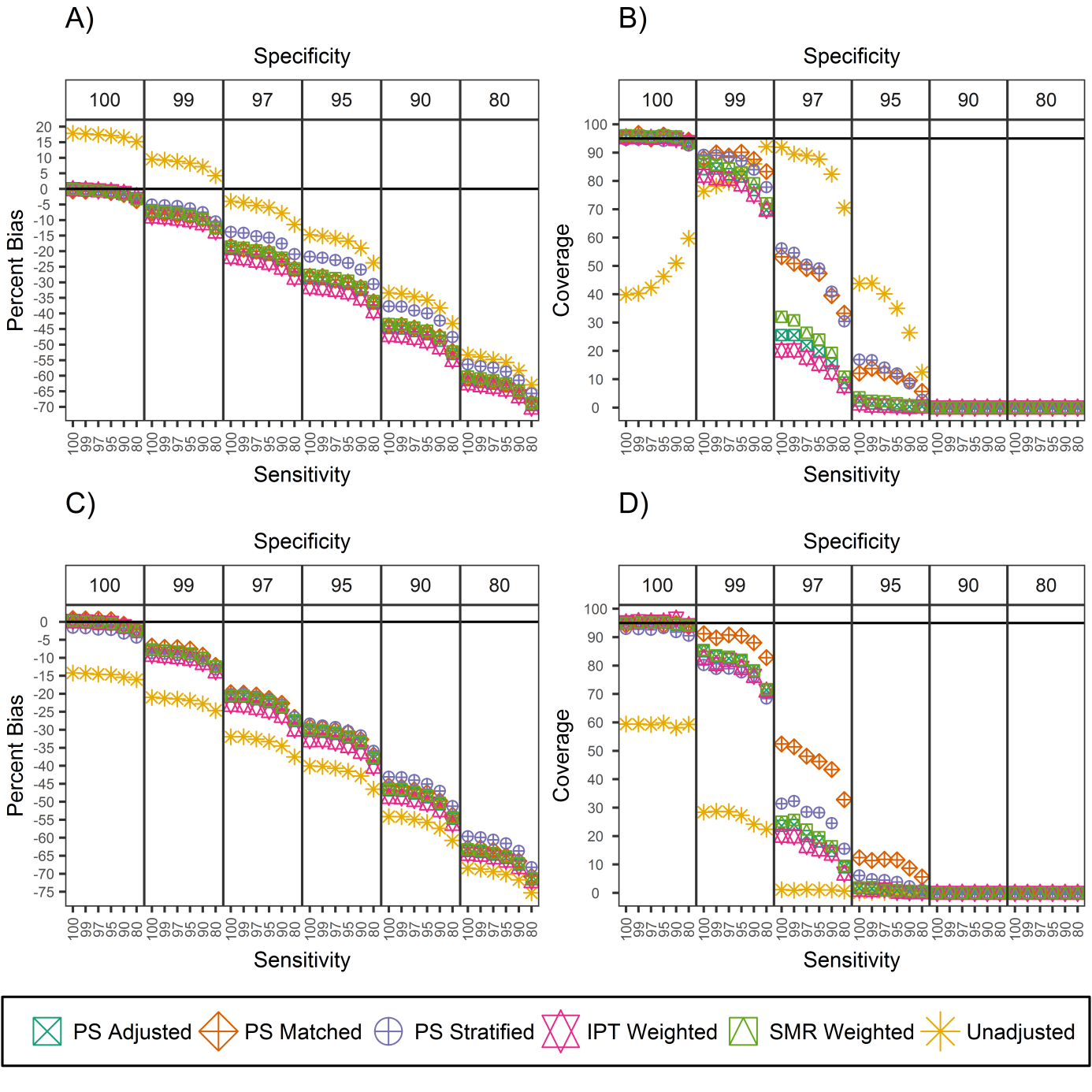 Figure S1. Results from continuous outcome models showing (A) Percent bias and (B) coverage for positive confounding, and (C) Percent bias and (D) coverage for negative confounding. Results are for propensity score matching, regression adjustment, stratification, weighted, and unadjusted models, under varying values of sensitivity and specificity, with a true mean difference of -200 and exposure prevalence set to 10%. Percent bias is calculated as [(observed – truth)/truth]*100%. Coverage is defined as the percent of simulations in which the confidence interval of the effect estimate contained the true effect. 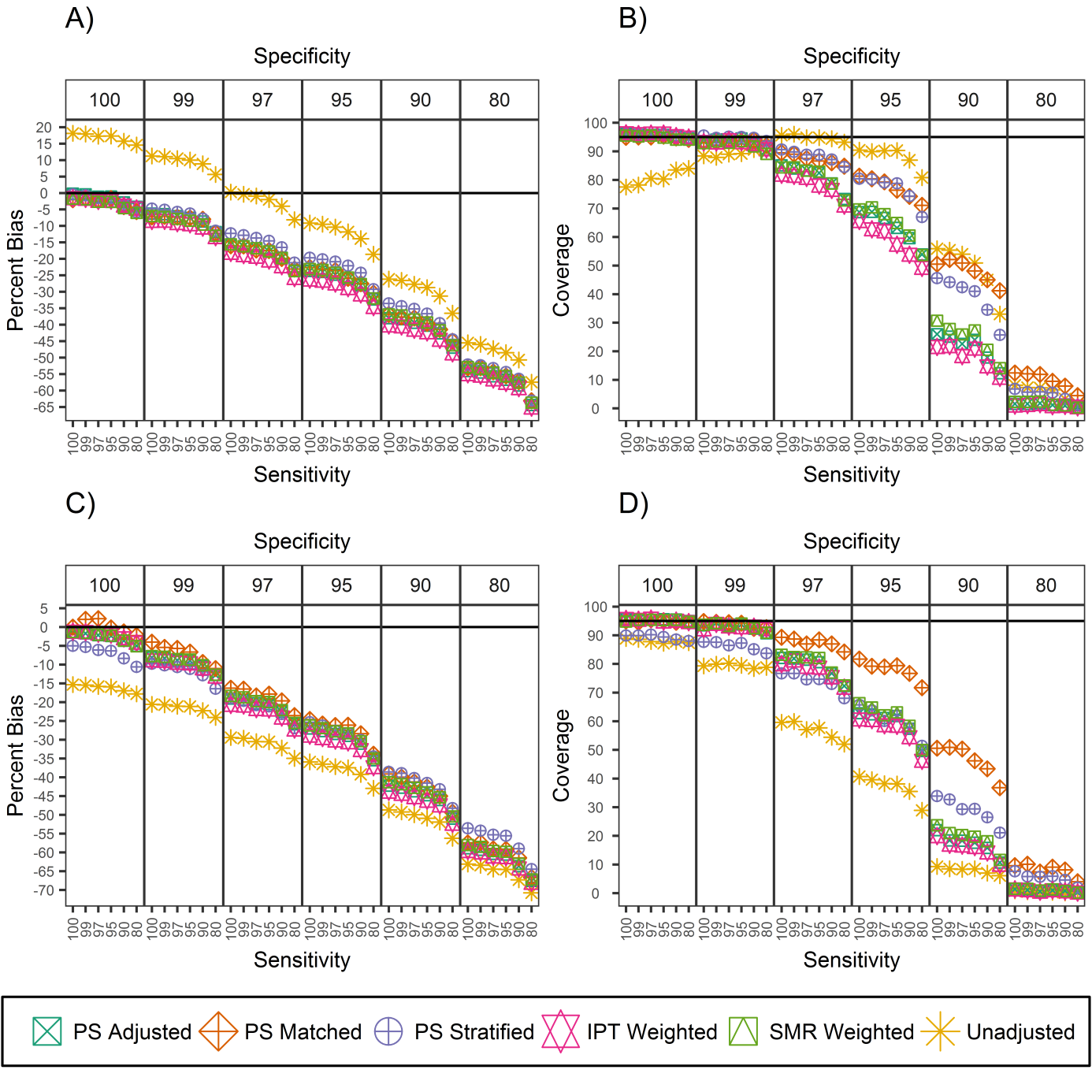 Figure S2. Results from categorical outcome models showing (A) Percent bias and (B) coverage for positive confounding, and (C) Percent bias and (D) coverage for negative confounding. Results are for propensity score matching, regression adjustment, stratification, weighted, and unadjusted models, under varying values of sensitivity and specificity, with the true log-odds of Y set to 0.7 and exposure prevalence set to 10%. Percent bias is calculated as [(observed – truth)/truth]*100%. Coverage is defined as the percent of simulations in which the confidence interval of the effect estimate contained the true effect. 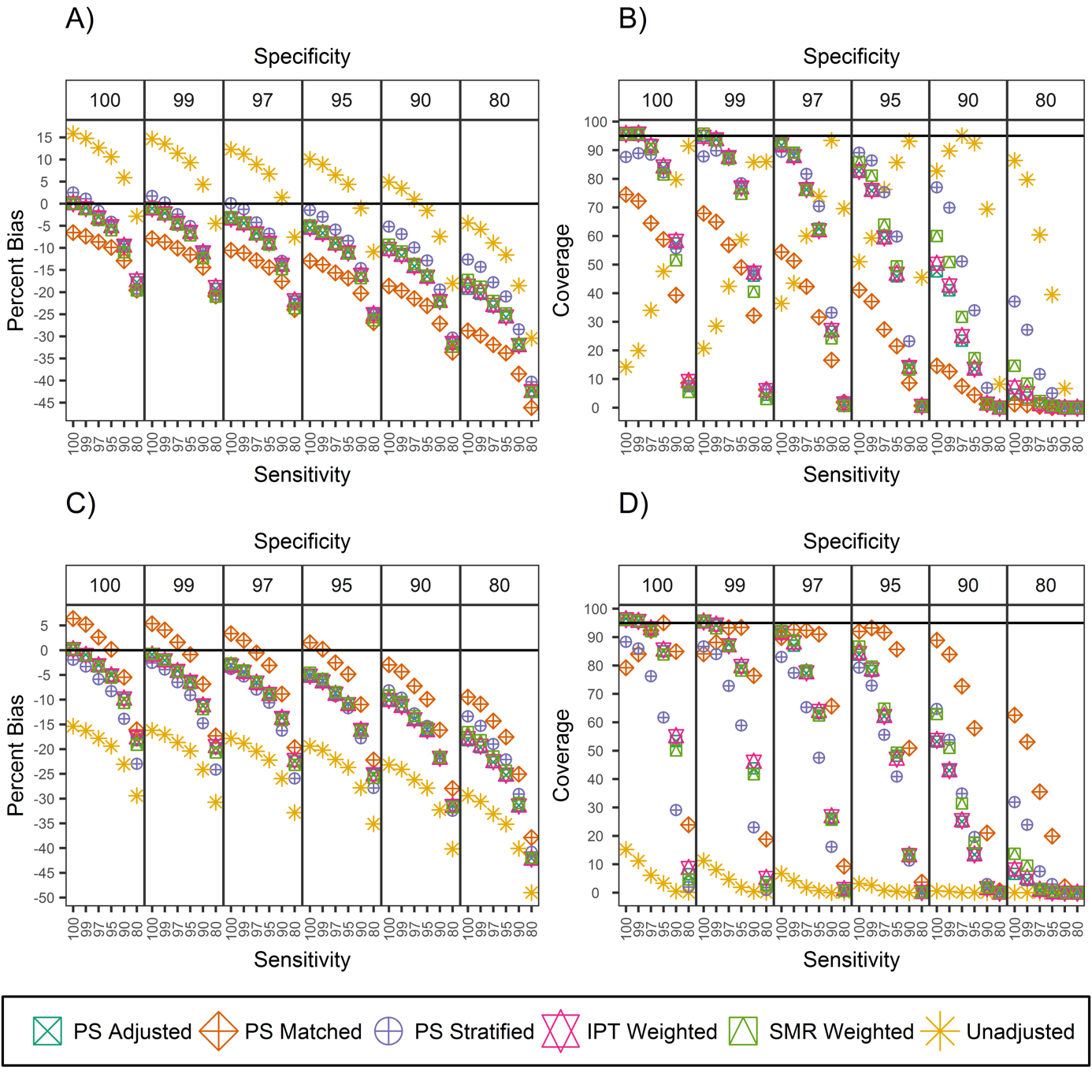 Figure S3. (A) Percent bias and (B) coverage for positive confounding. (C) Percent bias and (D) coverage for negative confounding. Effect estimates from continuous outcome models for propensity score matching, regression adjustment, stratification, weighted, and unadjusted models, under varying values of sensitivity and specificity, with a true mean difference of -200 and exposure prevalence set to 50%. Percent bias is calculated as [(observed – truth)/truth]*100%. Coverage is defined as the percent of simulations in which the confidence interval of the effect estimate contained the true effect. 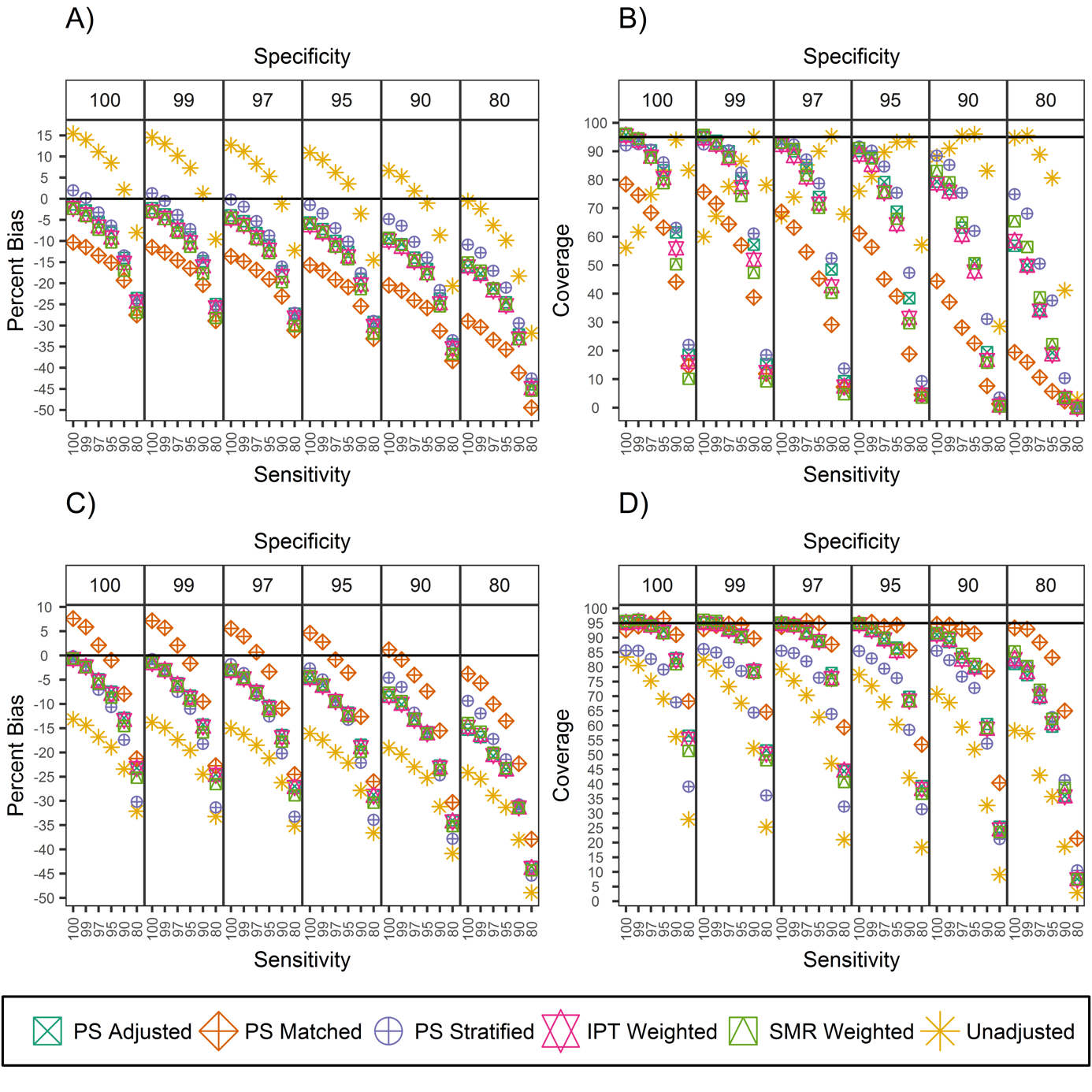 Figure S4. (A) Percent bias and (B) coverage for positive confounding. (C) Percent bias and (D) coverage for negative confounding. Effect estimates from categorical outcome models for propensity score matching, regression adjustment, stratification, weighted, and unadjusted models, under varying values of sensitivity and specificity, with the true log-odds of Y set to 0.7 and exposure prevalence set to 50%. Percent bias is calculated as [(observed – truth)/truth]*100%. Coverage is defined as the percent of simulations in which the confidence interval of the effect estimate contained the true effect. 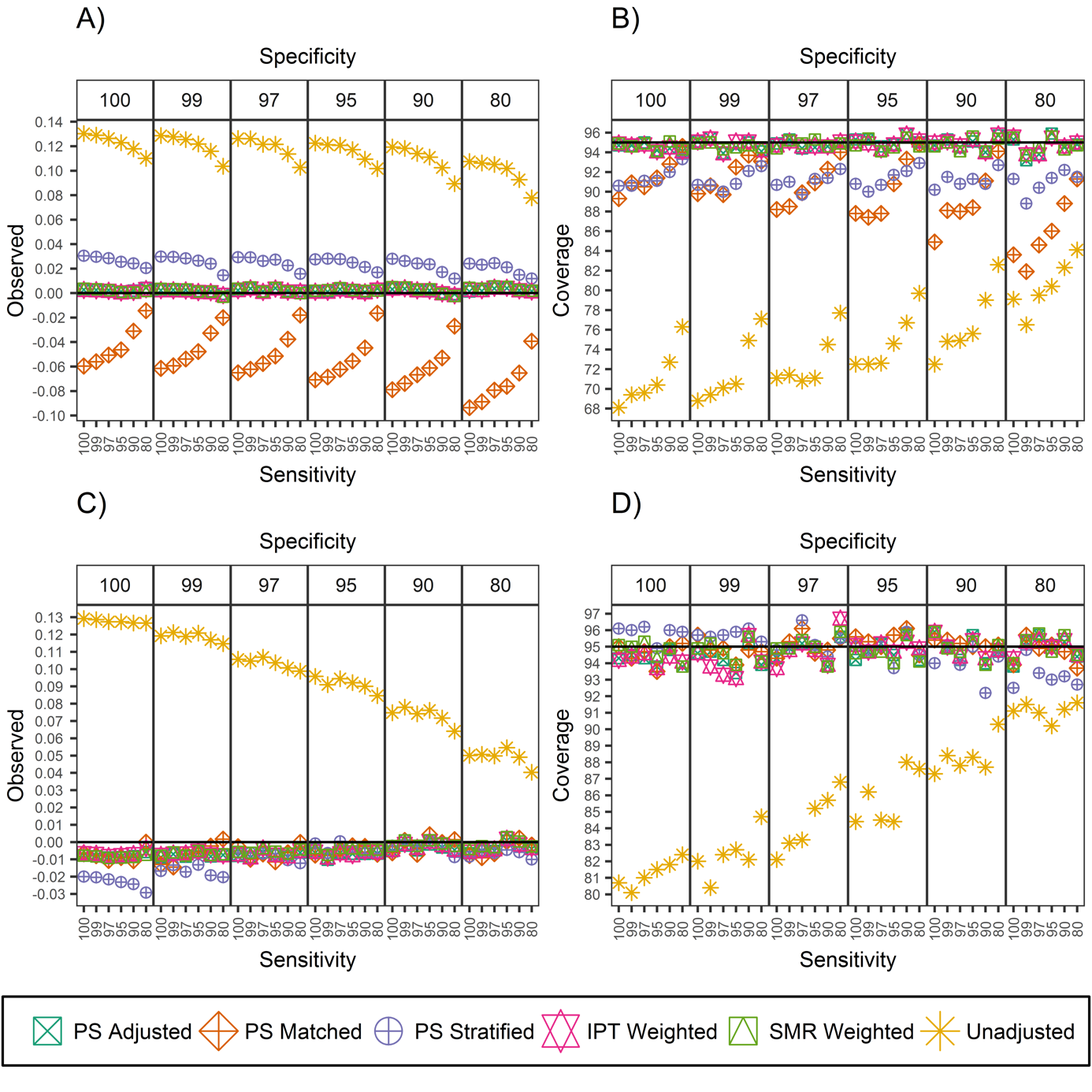 Figure S5. (A) Observed exposure effect and (B) coverage for exposure prevalence of 50%, and (C) observed exposure effect and (D) coverage for exposure prevalence of 10%. Effect estimates from categorical outcome models for propensity score matching, regression adjustment, stratification, weighted, and unadjusted models, under varying values of sensitivity and specificity, with the true log-odds of Y set to 0. Coverage is defined as the percent of simulations in which the confidence interval of the effect estimate contained the true effect. 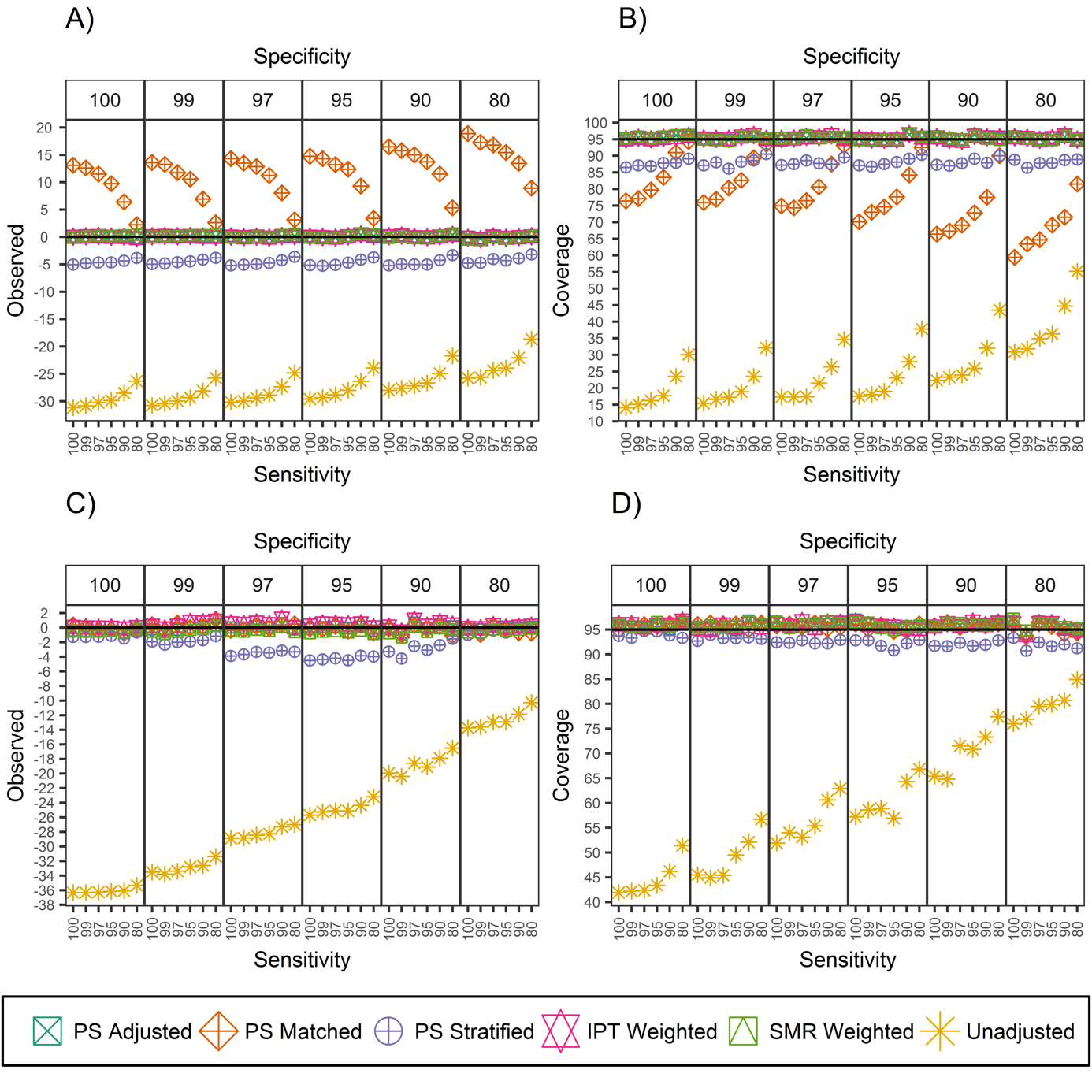 Figure S6. (A) Observed exposure effect and (B) coverage for exposure prevalence of 50%, and (C) observed exposure effect and (D) coverage for exposure prevalence of 10%. Effect estimates from continuous outcome models for propensity score matching, regression adjustment, stratification, weighted, and unadjusted models, under varying values of sensitivity and specificity, with the true mean difference set to 0. Coverage is defined as the percent of simulations in which the confidence interval of the effect estimate contained the true effect. 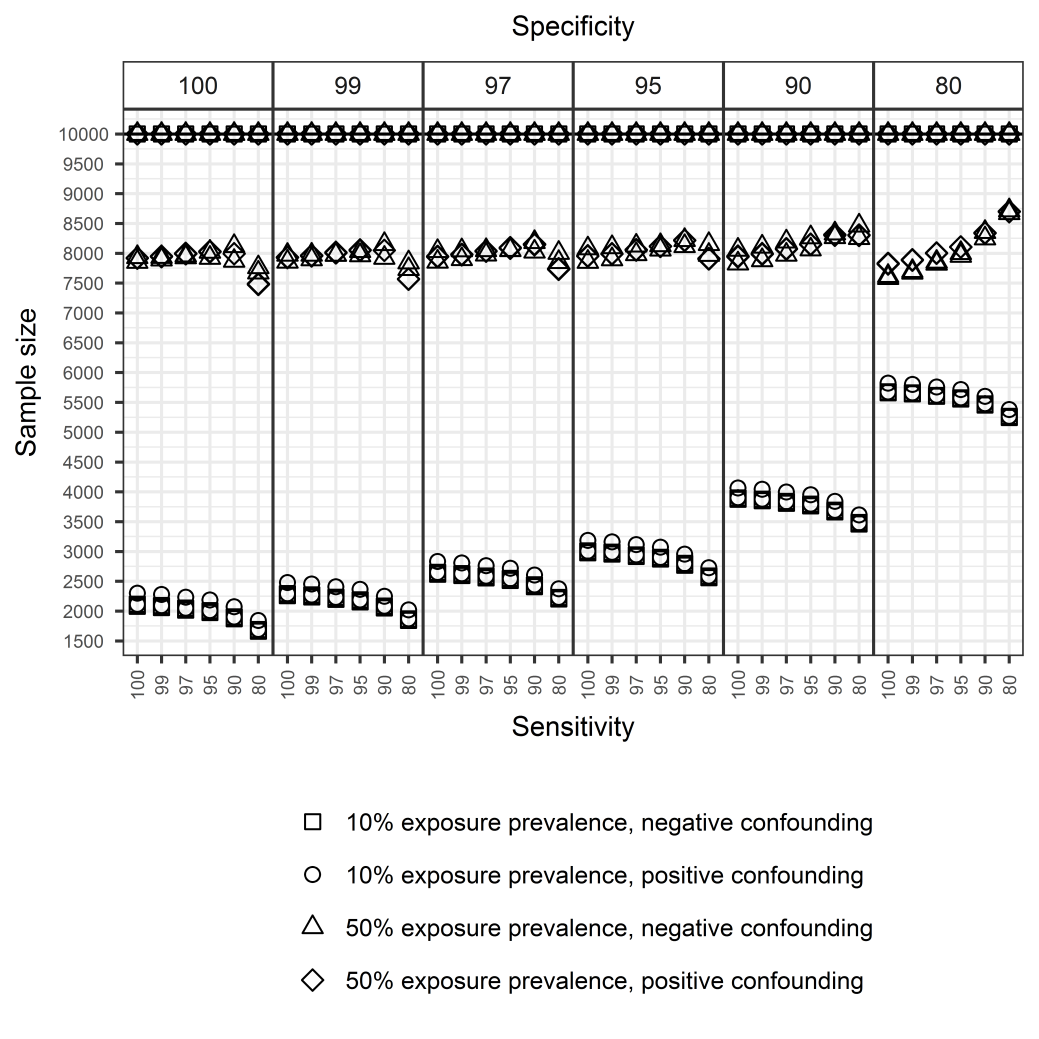 Figure S7. Sample size in propensity score matched samples under varying exposure prevalence (50% vs 10%) and confounding structure (positive vs negative).Appendix B. Sample R Code#example R codelibrary(MatchIt)library(plyr)library(dplyr)library(sandwich)set.seed(6434)#set sample sizen=10000#rationale for confounders- #based on discussion with clinicians and literature review# x1 corresponds to indication (chronic pain vs. other)# x2 corresponds to folic acid supplementation# x3 corresponds to smoking throughout pregnancy# x4 corresponds to opioid use# x5 corresponds to maternal agex1 <- (rbinom(n, 1, .5)) x2 <- (rbinom(n, 1, .6)) x3 <- (rbinom(n, 1, .25))x4 <- (rbinom(n, 1, .05))x5 <- (rnorm(n, 30, 5))#simulate error variancesigma <- 500#simulate epsiloneps <- rnorm(n, 0, sigma)#simulate treatment model for a, such that#the intercept is -3#the effect of x1 (a1) is .8#the effect of x2 (a2) is -.05#the effect of x3 (a3) is .5#the effect of x4 (a4) is 1.2#the effect of x5 (a5) is .01a0 <- -3a1 <- .8a2 <- -.05a3 <- .5a4 <- 1.2a5 <- .01prt <- exp(a0 + a1*x1 + a2*x2 + a3*x3 + a4*x4 + a5*x5)/(1+ exp(a0 + a1*x1 + a2*x2 + a3*x3 + a4*x4 + a5*x5))a <- 1*(runif(n)<=prt)#produce A with prevalence~=10%#now simulate outcome model for a continuous outcome y, such that#the intercept is 3500#the true effect of treatment a (te) is -200#the effect of x1 (b1) is -20#the effect of x2 (b2) is -38#the effect of x3 (b3) is -300#the effect of x4 (b4) is -50#the effect of x5 (b5) is 5b0 <- 3500te <- -200b1 <- -20b2 <- -38b3 <- -300b4 <- -50b5 <- 5y_cont <- b0 + te*a + b1*x1 + b2*x2 + b3*x3 + b4*x4 + b5*x5 + eps#misclassify treatment: #scenario: sens=1, spec=.99 (scenario 2 below)z <- (a==1)*(runif(n)<1) + (a==0)*(runif(n)<.01)#create PS (and SMR and IPT weights for correctly classified exposure A)scen1.formu <- a~ x1 + x2 + x3 + x4 + x5scen1.glm <- glm(scen1.formu, family=binomial)scen1_ps <- fitted(scen1.glm)scen1_iptw <- NAscen1_iptw[a == "1"] <- (1 / scen1_ps)[a == "1"]          scen1_iptw[a == "0"] <- (1 / (1 - scen1_ps))[a == "0"] scen1_smrw <- NAscen1_smrw[a == "1"] <- 1                                    scen1_smrw[a == "0"] <- (scen1_ps / (1 - scen1_ps))[a == "0"]#create PS (and SMR and IPT weights for misclassified exposure Z)scen2.formu <- z~ x1 + x2 + x3 + x4 + x5scen2.glm <- glm(scen2.formu, family=binomial)scen2_ps <- fitted(scen2.glm)scen2_iptw <- NAscen2_iptw[z == "1"] <- (1 / scen2_ps)[z == "1"]          scen2_iptw[z == "0"] <- (1 / (1 - scen2_ps))[z == "0"]scen2_smrw <- NAscen2_smrw[z == "1"] <- 1                                    scen2_smrw[z == "0"] <- (scen2_ps / (1 - scen2_ps))[z == "0"]#stick everything in a data framemydata.dat <- data.frame(x1=x1, x2=x2, x3=x3, x4=x4, x5=x5, a=a, y_cont=y_cont,                         z=z,scen1_ps=scen1_ps,scen1_iptw=scen1_iptw,scen1_smrw=scen1_smrw,                         scen2_ps=scen2_ps,scen2_iptw=scen2_iptw,scen2_smrw=scen2_smrw)#analyze 6 outcome models per scenario#scenario 1 (unadjusted)#sens=1,spec=1a_unadj.out <- lm(y_cont ~ a, data=mydata.dat)b11 <- a_unadj.out$coeff[2]se11<-coef(summary(a_unadj.out))["a","Std. Error"]n11 <- length(a_unadj.out$res)ci11<-confint(a_unadj.out)lcl11<-getElement(ci11,2)ucl11<-getElement(ci11,4)p11<- as.numeric(-200 >= lcl11 & -200 <= ucl11)#scenario 2 (unadjusted)#sens=1,spec=99z_unadj.out <- lm(y_cont ~ z, data=mydata.dat)b12 <- z_unadj.out$coeff[2]se12<-coef(summary(z_unadj.out))["z","Std. Error"]n12 <- length(z_unadj.out$res)ci12<-confint(z_unadj.out)lcl12<-getElement(ci12,2)ucl12<-getElement(ci12,4)p12<- as.numeric(-200 >= lcl12 & -200 <= ucl12)#scenario 1 (ps-adjusted)#sens=1,spec=1a_adj.out <- lm(y_cont ~ a + scen1_ps, data=mydata.dat)b21 <- a_adj.out$coeff[2]se21<-coef(summary(a_adj.out))["a","Std. Error"]n21 <- length(a_adj.out$res)ci21<-confint(a_adj.out)lcl21<-getElement(ci21,2)ucl21<-getElement(ci21,5)p21<- as.numeric(-200 >= lcl21 & -200 <= ucl21)#scenario 2 (ps adjusted)#sens=1,spec=99z_adj.out <- lm(y_cont ~ z + scen2_ps, data=mydata.dat)b22 <- z_adj.out$coeff[2]se22<-coef(summary(z_adj.out))["z","Std. Error"]n22 <- length(z_adj.out$res)ci22<-confint(z_adj.out)lcl22<-getElement(ci22,2)ucl22<-getElement(ci22,5)p22<- as.numeric(-200 >= lcl22 & -200 <= ucl22)#scenario 1 (matching 1:1)#sens=1,spec=1m31.out= matchit(a ~ x1 + x2 + x3 + x4 + x5, data=mydata.dat, method="nearest",                  distance="logit", ratio=1, discard="both", caliper=0.2)m31.data <- match.data(m31.out)z31_match.out <- lm(y_cont ~ a, data=m31.data)b31 <- z31_match.out$coef[2]se31<-coef(summary(z31_match.out))["a","Std. Error"]n31 <- length(z31_match.out$res)ci31<-confint(z31_match.out)lcl31<-getElement(ci31,2)ucl31<-getElement(ci31,4)p31<- as.numeric(-200 >= lcl31 & -200 <= ucl31)#scenario 2 (matching 1:1)#sens=1,spec=99m32.out= matchit(z ~ x1 + x2 + x3 + x4 + x5, data=mydata.dat, method="nearest",                  distance="logit", ratio=1, discard="both", caliper=0.2)m32.data <- match.data(m32.out)z32_match.out <- lm(y_cont ~ z, data=m32.data)b32 <- z32_match.out$coef[2]se32<-coef(summary(z32_match.out))["z","Std. Error"]n32 <- length(z32_match.out$res)ci32<-confint(z32_match.out)lcl32<-getElement(ci32,2)ucl32<-getElement(ci32,4)p32<- as.numeric(-200 >= lcl32 & -200 <= ucl32)#scenario 1 (5 strata)#sens=1,spec=1m41strat5.out<- matchit(a ~ x1 + x2 + x3 + x4 + x5, data=mydata.dat, method="subclass", distance="logit", subclass=5)m41strat5.data<-match.data(m41strat5.out)m41table<-table(m41strat5.data$subclass)n41s1<-getElement(m41table,"1")n41s2<-getElement(m41table,"2")n41s3<-getElement(m41table,"3")n41s4<-getElement(m41table,"4")n41s5<-getElement(m41table,"5")beta41 <- sapply(lapply(split(m41strat5.data, m41strat5.data$subclass), function(m41strat5.data)   lm(y_cont ~a, data=m41strat5.data)), coef)rm41<-rowMeans(beta41[,2:5])b41<-getElement(rm41, "a")n41<-10000strat1m41<-lm(y_cont ~ a, data = m41strat5.data, subset = subclass==1)varstrat1m41<-(coef(summary(strat1m41))[2, 2])^2strat2m41<-lm(y_cont ~ a, data = m41strat5.data, subset = subclass==2)varstrat2m41<-(coef(summary(strat2m41))[2, 2])^2strat3m41<-lm(y_cont ~ a, data = m41strat5.data, subset = subclass==3)varstrat3m41<-(coef(summary(strat3m41))[2, 2])^2strat4m41<-lm(y_cont ~ a, data = m41strat5.data, subset = subclass==4)varstrat4m41<-(coef(summary(strat4m41))[2, 2])^2strat5m41<-lm(y_cont ~ a, data = m41strat5.data, subset = subclass==5)varstrat5m41<-(coef(summary(strat5m41))[2, 2])^2se41<- sqrt(((n41s1/10000)^2*varstrat1m41)+((n41s2/10000)^2*varstrat2m41)+((n41s3/10000)^2*varstrat3m41)+              ((n41s4/10000)^2*varstrat4m41)+((n41s5/10000)^2*varstrat5m41))lcl41<-b41-1.96*se41ucl41<-b41+1.96*se41p41<- as.numeric(-200 >= lcl41 & -200 <= ucl41)#scenario 2 (5 strata)#sens=1,spec=99m42strat5.out<- matchit( z~ x1 + x2 + x3 + x4 + x5, data=mydata.dat, method="subclass", distance="logit", subclass=5)m42strat5.data<-match.data(m42strat5.out)m42table<-table(m42strat5.data$subclass)n42s1<-getElement(m42table,"1")n42s2<-getElement(m42table,"2")n42s3<-getElement(m42table,"3")n42s4<-getElement(m42table,"4")n42s5<-getElement(m42table,"5")beta42 <- sapply(lapply(split(m42strat5.data, m42strat5.data$subclass), function(m42strat5.data)   lm(y_cont ~ z, data=m42strat5.data)), coef)rm42<-rowMeans(beta42[,2:5])b42<-getElement(rm42, "z")n42<-10000strat1m42<-lm(y_cont ~ z, data = m42strat5.data, subset = subclass==1)varstrat1m42<-(coef(summary(strat1m42))[2, 2])^2strat2m42<-lm(y_cont ~ z, data = m42strat5.data, subset = subclass==2)varstrat2m42<-(coef(summary(strat2m42))[2, 2])^2strat3m42<-lm(y_cont ~ z , data = m42strat5.data, subset = subclass==3)varstrat3m42<-(coef(summary(strat3m42))[2, 2])^2strat4m42<-lm(y_cont ~ z, data = m42strat5.data, subset = subclass==4)varstrat4m42<-(coef(summary(strat4m42))[2, 2])^2strat5m42<-lm(y_cont ~ z, data = m42strat5.data, subset = subclass==5)varstrat5m42<-(coef(summary(strat5m42))[2, 2])^2se42<- sqrt(((n42s1/10000)^2*varstrat1m42)+((n42s2/10000)^2*varstrat2m42)+((n42s3/10000)^2*varstrat3m42)+              ((n42s4/10000)^2*varstrat4m42)+((n42s5/10000)^2*varstrat5m42))lcl42<-b42-1.96*se42ucl42<-b42+1.96*se42p42<- as.numeric(-200 >= lcl42 & -200 <= ucl42)#scenario 1 (IPT weighted)#sens=1,spec=1z51010_iptw.out <- lm(y_cont ~ a, data=mydata.dat, weights=scen1_iptw)b51 <- z51010_iptw.out$coef[2]n51 <- length(z51010_iptw.out$res)se51 <- as.numeric(sqrt(diag(vcovHC(z51010_iptw.out, type="HC0")))[2]) lcl51 <- b51-1.96*se51 ucl51 <- b51+1.96*se51p51<- as.numeric(-200 >= lcl51 & -200 <= ucl51)#scenario 2 (IPT weighted)#sens=1,spec=99z51099_iptw.out <- lm(y_cont ~ z, data=mydata.dat, weights=scen2_iptw)b52 <- z51099_iptw.out$coef[2]n52 <- length(z51099_iptw.out$res)se52 <- as.numeric(sqrt(diag(vcovHC(z51099_iptw.out, type="HC0")))[2]) lcl52 <- b52-1.96*se52 ucl52 <- b52+1.96*se52p52<- as.numeric(-200 >= lcl52 & -200 <= ucl52)#scenario 1 (SMR weighted)#sens=1,spec=1z61010_smrw.out <- lm(y_cont ~ a, data=mydata.dat, weights=scen1_smrw)b61 <- z61010_smrw.out$coef[2]n61 <- length(z61010_smrw.out$res)se61 <- as.numeric(sqrt(diag(vcovHC(z61010_smrw.out, type="HC0")))[2]) lcl61 <- b61-1.96*se61 ucl61 <- b61+1.96*se61p61<- as.numeric(-200 >= lcl61 & -200 <= ucl61)#scenario 2 (SMR weighted)#sens=1,spec=99z61099_smrw.out <- lm(y_cont ~ z, data=mydata.dat, weights=scen2_smrw)b62 <- z61099_smrw.out$coef[2]n62 <- length(z61099_smrw.out$res)se62 <- as.numeric(sqrt(diag(vcovHC(z61099_smrw.out, type="HC0")))[2]) lcl62 <- b62-1.96*se62 ucl62 <- b62+1.96*se62p62<- as.numeric(-200 >= lcl62 & -200 <= ucl62)FigureTable Prev(A)Outcome typeTrue effect sizeConfounding structureSpec.Spec.100-9795-70Fig S3A,BS150%ContinuousMean diff= -200Overestimate true effectSens100-97   IPT,SMR,A~S>M                           S>IPT,SMR,A>MOverestimate true effectSens95-70Similar bias (<25%), coverage best for S, worst for MSimilar large bias(>30%), poor coverage for all methodsFig S3C,DS250%ContinuousMean diff= -200Underestimate true effectSens100-97IPT,SMR,A,>S>MM>S>IPT,SMR,AUnderestimate true effectSens95-70M>IPT,SMR,A>SHi bias, lo cov for allFig S4A,BS350%CategoricalOR=2Overestimate true effectSens100-97All>MS>IPT,SMR,A>MOverestimate true effectSens95-70(As sensitivity decreases, estimates converge)All>MS>IPT,SMR,A>MFig S4C,DS450%CategoricalOR=2Underestimate true effectSens100-97IPT,SMR,A>S>MM>S>SMR>IPT,AUnderestimate true effectSens95-70M>IPT,SMR,A>SHi bias, lo covFig 2A,B(Fig S1 A,B)2, S510%ContinuousMean diff= -200Overestimate true effectSens100-97All equivalentS>M,IPT,SMR,AOverestimate true effectSens95-70S>M,IPT,SMR,AHi bias. Lo cov for allFig S1C,DS610%ContinuousMean diff= -200Underestimate true effectSens100-97All eq (lo bias hi cov)S slightly better but all hi bias lo covUnderestimate true effectSens95-70M coverage better (but driven by small N, wider confidence intervals), otherwise  S>IPT,SMR,AHi bias low covFig 3A,B(Fig S2 A,B)3, S710%CategoricalOR=2Overestimate true effectSens100-97S,M>IPT (v minor, only in spec=97)S,M>IPT,SMR,A (but bad for all)Overestimate true effectSens95-70S,M>allS,M>All (all bad)Fig S2 C,DS810%CategoricalOR=2Underestimate true effectSens100-97All>S (in some cases)(M better coverage due to low N)Underestimate true effectSens95-70S and M not preferable to IPT,SMR,SFig S5A,BS950%CategoricalOR=1Overestimate true effectSens100-97S: coverage problems at very low specificity (10% exposure) M: more serious bias and coverage problemsIPT,SMR,A all essentially equivalentS: coverage problems at very low specificity (10% exposure) M: more serious bias and coverage problemsIPT,SMR,A all essentially equivalentOverestimate true effectSens95-70S: coverage problems at very low specificity (10% exposure) M: more serious bias and coverage problemsIPT,SMR,A all essentially equivalentS: coverage problems at very low specificity (10% exposure) M: more serious bias and coverage problemsIPT,SMR,A all essentially equivalentFig S5C,DS1010%CategoricalOR=1Overestimate true effectSens100-97S: coverage problems at very low specificity (10% exposure) M: more serious bias and coverage problemsIPT,SMR,A all essentially equivalentS: coverage problems at very low specificity (10% exposure) M: more serious bias and coverage problemsIPT,SMR,A all essentially equivalentOverestimate true effectSens95-70S: coverage problems at very low specificity (10% exposure) M: more serious bias and coverage problemsIPT,SMR,A all essentially equivalentS: coverage problems at very low specificity (10% exposure) M: more serious bias and coverage problemsIPT,SMR,A all essentially equivalentFig S6A,BS1150%ContinuousMean diff= 0Overestimate true effectSens100-97IPT,SMR,A  M has problems at 50% exp prev; S performs slightly worse; SMR,IPT, A all give unbiased estimates with good coverageIPT,SMR,A  M has problems at 50% exp prev; S performs slightly worse; SMR,IPT, A all give unbiased estimates with good coverageOverestimate true effectSens95-70IPT,SMR,A  M has problems at 50% exp prev; S performs slightly worse; SMR,IPT, A all give unbiased estimates with good coverageIPT,SMR,A  M has problems at 50% exp prev; S performs slightly worse; SMR,IPT, A all give unbiased estimates with good coverageFig S6C,DS1210%ContinuousMean diff= 0Overestimate true effectSens100-97IPT,SMR,A  M has problems at 50% exp prev; S performs slightly worse; SMR,IPT, A all give unbiased estimates with good coverageIPT,SMR,A  M has problems at 50% exp prev; S performs slightly worse; SMR,IPT, A all give unbiased estimates with good coverageOverestimate true effectSens95-70IPT,SMR,A  M has problems at 50% exp prev; S performs slightly worse; SMR,IPT, A all give unbiased estimates with good coverageIPT,SMR,A  M has problems at 50% exp prev; S performs slightly worse; SMR,IPT, A all give unbiased estimates with good coverageUnadjustedUnadjustedUnadjustedPS AdjustedPS AdjustedPS AdjustedPS MatcheddPS MatcheddPS MatcheddPS StratifiedePS StratifiedePS StratifiedeIPT WeightedfIPT WeightedfIPT WeightedfSMR WeightedgSMR WeightedgSMR WeightedgSens/SpecβaBiasbCoveragecβBiasCov.βBiasCov.βBiasCov.βBiasCov.βBiasCov.1.00/1.00-31.170.014.10.090.095.213.090.076.4-5.050.086.50.040.095.0-0.020.095.31.00/0.99-30.780.015.40.160.095.113.590.075.9-4.980.087.10.100.095.20.040.095.01.00/0.97-30.180.017.30.130.094.614.300.074.9-5.210.087.20.070.095.1-0.060.095.31.00/0.95-29.610.017.50.120.095.114.730.070.1-5.170.087.10.030.095.2-0.130.094.71.00/0.90-28.010.022.30.250.095.316.470.066.4-5.200.087.30.110.095.6-0.150.095.71.00/0.80-25.780.030.90.030.095.518.880.059.4-4.790.088.8-0.180.095.6-0.490.095.61.00/0.70-23.600.041.50.060.095.121.480.052.5-3.470.088.3-0.190.095.0-0.470.094.80.99/1.00-30.840.015.10.130.095.512.580.077.1-4.820.087.10.100.095.40.100.095.80.97/1.00-30.260.016.20.150.095.411.470.079.7-4.680.086.90.170.095.00.270.095.20.95/1.00-29.860.017.70.010.095.29.730.083.5-4.660.087.80.030.095.40.190.095.80.90/1.00-28.520.023.50.000.096.16.390.091.0-4.370.087.90.030.095.70.310.096.20.80/1.00-26.340.030.1-0.180.095.82.230.094.3-3.840.089.1-0.220.096.00.400.096.20.70/1.00-24.500.039.5-0.210.095.91.740.094.9-3.720.089.2-0.300.095.60.370.095.20.99/0.99-30.430.016.60.210.095.113.240.076.9-4.880.088.00.180.095.10.140.094.70.99/0.97-29.970.017.30.000.095.013.480.074.3-5.080.087.5-0.060.095.2-0.140.095.10.99/0.95-29.330.018.00.020.095.014.300.073.0-5.270.086.7-0.050.094.9-0.190.094.70.99/0.90-27.640.023.30.340.095.015.760.067.3-4.970.087.00.240.094.80.000.095.20.99/0.80-25.650.031.8-0.280.095.217.260.063.4-4.730.086.4-0.400.095.4-0.580.095.20.99/0.70-23.220.043.10.090.095.321.710.053.0-3.310.089.5-0.150.094.8-0.410.094.70.97/0.99-29.970.017.20.110.094.811.750.080.3-4.630.086.10.110.095.10.230.094.40.97/0.97-29.380.017.40.050.095.312.860.076.5-4.970.088.60.040.095.70.050.096.20.97/0.95-28.840.019.0-0.080.094.813.200.074.6-5.110.087.5-0.120.094.8-0.160.095.00.97/0.90-27.220.023.90.030.094.815.000.069.1-5.030.087.7-0.040.094.5-0.190.095.00.97/0.80-24.350.034.90.200.095.116.780.064.7-4.060.087.80.090.094.8-0.090.094.70.97/0.70-21.960.047.40.380.096.220.140.056.9-2.880.089.80.200.095.8-0.010.095.90.95/0.99-29.360.018.90.150.096.010.570.082.6-4.480.088.20.170.095.80.310.095.90.95/0.97-28.890.021.5-0.120.095.411.230.080.6-4.760.087.7-0.120.095.6-0.030.095.40.95/0.95-28.030.023.10.110.094.912.360.077.6-4.720.088.10.120.094.90.160.094.90.95/0.90-26.690.025.9-0.060.096.413.710.072.8-5.060.089.1-0.080.096.0-0.180.096.00.95/0.80-23.960.036.3-0.100.095.515.410.069.1-4.300.087.8-0.170.095.3-0.310.094.70.95.0.70-21.480.048.2-0.040.095.018.270.058.9-3.470.088.6-0.170.095.3-0.350.095.30.90/0.99-28.140.023.50.050.095.96.920.089.4-4.170.088.60.050.096.30.330.096.00.90/0.97-27.360.026.40.090.095.78.040.087.5-4.250.087.40.130.096.20.350.095.60.90/0.95-26.350.027.90.390.096.49.280.084.2-4.160.089.10.450.096.50.650.096.70.90/0.90-24.920.032.00.060.095.711.490.077.5-4.250.087.90.090.095.60.180.095.10.90/0.80-22.080.044.7-0.060.095.713.440.071.5-3.930.088.7-0.060.096.2-0.070.096.00.90/0.70-19.360.055.70.100.094.315.550.064.0-2.670.089.60.030.094.7-0.050.094.80.80/0.99-25.750.032.10.010.095.02.610.093.5-3.810.090.50.010.095.10.520.095.40.80/0.97-24.840.034.60.140.095.13.110.093.1-3.620.089.50.130.095.30.550.095.70.80/0.95-23.920.037.80.170.095.33.370.092.5-3.750.090.30.170.095.50.490.095.70.80/0.90-21.720.043.50.380.095.25.320.090.0-3.330.090.00.380.095.50.630.094.80.80/0.80-18.680.055.20.100.094.78.900.081.5-3.200.088.90.120.094.90.210.095.00.80/0.70-15.090.069.00.730.095.410.350.074.2-1.530.090.40.740.095.80.770.095.70.70/0.99-23.850.041.8-0.180.095.91.840.095.2-3.670.090.4-0.250.095.80.320.095.60.70/0.97-22.550.045.50.290.095.12.210.094.9-3.200.091.20.180.095.60.790.095.60.70/0.95-21.360.048.60.450.096.22.510.094.9-3.090.091.90.430.096.30.790.096.70.70/0.90-19.680.053.8-0.030.095.02.360.094.5-3.130.090.0-0.060.095.20.280.095.60.70/0.80-15.820.066.50.050.095.33.180.093.1-2.630.090.90.070.095.60.160.096.10.70/0.70-12.420.077.60.060.096.54.560.084.4-1.260.093.10.070.096.70.190.096.2Abbreviations: IPT: inverse probability of treatment; SMR: standardized mortality/morbidity rate; PS: propensity score; Sens: sensitivity; Spec: specificity; Cov: coverage.a. Observed effect of exposure, A, on outcome Y, expressed as mean difference between exposed and unexposed.b. Percent bias, calculated as: [(βTRUE – βOBSERVED)/ βTRUE]*100. Negative numbers indicate underestimate of true effect.c. Percentage of simulations in which the true effect (-200) is included in the 95% confidence interval.d. 1:1 matching on caliper equal to 20% of the standard deviation of the PS.e. Five strata based on distribution of the propensity score within the exposed group.f. IPT weighted analyses where exposed individuals received weights of [1/PS] and unexposed received weights of [1 / (1-PS)].g. SMR weighted analyses where exposed individuals received weights of 1 and unexposed received weights of [PS / (1-PS)].Abbreviations: IPT: inverse probability of treatment; SMR: standardized mortality/morbidity rate; PS: propensity score; Sens: sensitivity; Spec: specificity; Cov: coverage.a. Observed effect of exposure, A, on outcome Y, expressed as mean difference between exposed and unexposed.b. Percent bias, calculated as: [(βTRUE – βOBSERVED)/ βTRUE]*100. Negative numbers indicate underestimate of true effect.c. Percentage of simulations in which the true effect (-200) is included in the 95% confidence interval.d. 1:1 matching on caliper equal to 20% of the standard deviation of the PS.e. Five strata based on distribution of the propensity score within the exposed group.f. IPT weighted analyses where exposed individuals received weights of [1/PS] and unexposed received weights of [1 / (1-PS)].g. SMR weighted analyses where exposed individuals received weights of 1 and unexposed received weights of [PS / (1-PS)].Abbreviations: IPT: inverse probability of treatment; SMR: standardized mortality/morbidity rate; PS: propensity score; Sens: sensitivity; Spec: specificity; Cov: coverage.a. Observed effect of exposure, A, on outcome Y, expressed as mean difference between exposed and unexposed.b. Percent bias, calculated as: [(βTRUE – βOBSERVED)/ βTRUE]*100. Negative numbers indicate underestimate of true effect.c. Percentage of simulations in which the true effect (-200) is included in the 95% confidence interval.d. 1:1 matching on caliper equal to 20% of the standard deviation of the PS.e. Five strata based on distribution of the propensity score within the exposed group.f. IPT weighted analyses where exposed individuals received weights of [1/PS] and unexposed received weights of [1 / (1-PS)].g. SMR weighted analyses where exposed individuals received weights of 1 and unexposed received weights of [PS / (1-PS)].Abbreviations: IPT: inverse probability of treatment; SMR: standardized mortality/morbidity rate; PS: propensity score; Sens: sensitivity; Spec: specificity; Cov: coverage.a. Observed effect of exposure, A, on outcome Y, expressed as mean difference between exposed and unexposed.b. Percent bias, calculated as: [(βTRUE – βOBSERVED)/ βTRUE]*100. Negative numbers indicate underestimate of true effect.c. Percentage of simulations in which the true effect (-200) is included in the 95% confidence interval.d. 1:1 matching on caliper equal to 20% of the standard deviation of the PS.e. Five strata based on distribution of the propensity score within the exposed group.f. IPT weighted analyses where exposed individuals received weights of [1/PS] and unexposed received weights of [1 / (1-PS)].g. SMR weighted analyses where exposed individuals received weights of 1 and unexposed received weights of [PS / (1-PS)].Abbreviations: IPT: inverse probability of treatment; SMR: standardized mortality/morbidity rate; PS: propensity score; Sens: sensitivity; Spec: specificity; Cov: coverage.a. Observed effect of exposure, A, on outcome Y, expressed as mean difference between exposed and unexposed.b. Percent bias, calculated as: [(βTRUE – βOBSERVED)/ βTRUE]*100. Negative numbers indicate underestimate of true effect.c. Percentage of simulations in which the true effect (-200) is included in the 95% confidence interval.d. 1:1 matching on caliper equal to 20% of the standard deviation of the PS.e. Five strata based on distribution of the propensity score within the exposed group.f. IPT weighted analyses where exposed individuals received weights of [1/PS] and unexposed received weights of [1 / (1-PS)].g. SMR weighted analyses where exposed individuals received weights of 1 and unexposed received weights of [PS / (1-PS)].Abbreviations: IPT: inverse probability of treatment; SMR: standardized mortality/morbidity rate; PS: propensity score; Sens: sensitivity; Spec: specificity; Cov: coverage.a. Observed effect of exposure, A, on outcome Y, expressed as mean difference between exposed and unexposed.b. Percent bias, calculated as: [(βTRUE – βOBSERVED)/ βTRUE]*100. Negative numbers indicate underestimate of true effect.c. Percentage of simulations in which the true effect (-200) is included in the 95% confidence interval.d. 1:1 matching on caliper equal to 20% of the standard deviation of the PS.e. Five strata based on distribution of the propensity score within the exposed group.f. IPT weighted analyses where exposed individuals received weights of [1/PS] and unexposed received weights of [1 / (1-PS)].g. SMR weighted analyses where exposed individuals received weights of 1 and unexposed received weights of [PS / (1-PS)].Abbreviations: IPT: inverse probability of treatment; SMR: standardized mortality/morbidity rate; PS: propensity score; Sens: sensitivity; Spec: specificity; Cov: coverage.a. Observed effect of exposure, A, on outcome Y, expressed as mean difference between exposed and unexposed.b. Percent bias, calculated as: [(βTRUE – βOBSERVED)/ βTRUE]*100. Negative numbers indicate underestimate of true effect.c. Percentage of simulations in which the true effect (-200) is included in the 95% confidence interval.d. 1:1 matching on caliper equal to 20% of the standard deviation of the PS.e. Five strata based on distribution of the propensity score within the exposed group.f. IPT weighted analyses where exposed individuals received weights of [1/PS] and unexposed received weights of [1 / (1-PS)].g. SMR weighted analyses where exposed individuals received weights of 1 and unexposed received weights of [PS / (1-PS)].Abbreviations: IPT: inverse probability of treatment; SMR: standardized mortality/morbidity rate; PS: propensity score; Sens: sensitivity; Spec: specificity; Cov: coverage.a. Observed effect of exposure, A, on outcome Y, expressed as mean difference between exposed and unexposed.b. Percent bias, calculated as: [(βTRUE – βOBSERVED)/ βTRUE]*100. Negative numbers indicate underestimate of true effect.c. Percentage of simulations in which the true effect (-200) is included in the 95% confidence interval.d. 1:1 matching on caliper equal to 20% of the standard deviation of the PS.e. Five strata based on distribution of the propensity score within the exposed group.f. IPT weighted analyses where exposed individuals received weights of [1/PS] and unexposed received weights of [1 / (1-PS)].g. SMR weighted analyses where exposed individuals received weights of 1 and unexposed received weights of [PS / (1-PS)].Abbreviations: IPT: inverse probability of treatment; SMR: standardized mortality/morbidity rate; PS: propensity score; Sens: sensitivity; Spec: specificity; Cov: coverage.a. Observed effect of exposure, A, on outcome Y, expressed as mean difference between exposed and unexposed.b. Percent bias, calculated as: [(βTRUE – βOBSERVED)/ βTRUE]*100. Negative numbers indicate underestimate of true effect.c. Percentage of simulations in which the true effect (-200) is included in the 95% confidence interval.d. 1:1 matching on caliper equal to 20% of the standard deviation of the PS.e. Five strata based on distribution of the propensity score within the exposed group.f. IPT weighted analyses where exposed individuals received weights of [1/PS] and unexposed received weights of [1 / (1-PS)].g. SMR weighted analyses where exposed individuals received weights of 1 and unexposed received weights of [PS / (1-PS)].Abbreviations: IPT: inverse probability of treatment; SMR: standardized mortality/morbidity rate; PS: propensity score; Sens: sensitivity; Spec: specificity; Cov: coverage.a. Observed effect of exposure, A, on outcome Y, expressed as mean difference between exposed and unexposed.b. Percent bias, calculated as: [(βTRUE – βOBSERVED)/ βTRUE]*100. Negative numbers indicate underestimate of true effect.c. Percentage of simulations in which the true effect (-200) is included in the 95% confidence interval.d. 1:1 matching on caliper equal to 20% of the standard deviation of the PS.e. Five strata based on distribution of the propensity score within the exposed group.f. IPT weighted analyses where exposed individuals received weights of [1/PS] and unexposed received weights of [1 / (1-PS)].g. SMR weighted analyses where exposed individuals received weights of 1 and unexposed received weights of [PS / (1-PS)].Abbreviations: IPT: inverse probability of treatment; SMR: standardized mortality/morbidity rate; PS: propensity score; Sens: sensitivity; Spec: specificity; Cov: coverage.a. Observed effect of exposure, A, on outcome Y, expressed as mean difference between exposed and unexposed.b. Percent bias, calculated as: [(βTRUE – βOBSERVED)/ βTRUE]*100. Negative numbers indicate underestimate of true effect.c. Percentage of simulations in which the true effect (-200) is included in the 95% confidence interval.d. 1:1 matching on caliper equal to 20% of the standard deviation of the PS.e. Five strata based on distribution of the propensity score within the exposed group.f. IPT weighted analyses where exposed individuals received weights of [1/PS] and unexposed received weights of [1 / (1-PS)].g. SMR weighted analyses where exposed individuals received weights of 1 and unexposed received weights of [PS / (1-PS)].Abbreviations: IPT: inverse probability of treatment; SMR: standardized mortality/morbidity rate; PS: propensity score; Sens: sensitivity; Spec: specificity; Cov: coverage.a. Observed effect of exposure, A, on outcome Y, expressed as mean difference between exposed and unexposed.b. Percent bias, calculated as: [(βTRUE – βOBSERVED)/ βTRUE]*100. Negative numbers indicate underestimate of true effect.c. Percentage of simulations in which the true effect (-200) is included in the 95% confidence interval.d. 1:1 matching on caliper equal to 20% of the standard deviation of the PS.e. Five strata based on distribution of the propensity score within the exposed group.f. IPT weighted analyses where exposed individuals received weights of [1/PS] and unexposed received weights of [1 / (1-PS)].g. SMR weighted analyses where exposed individuals received weights of 1 and unexposed received weights of [PS / (1-PS)].Abbreviations: IPT: inverse probability of treatment; SMR: standardized mortality/morbidity rate; PS: propensity score; Sens: sensitivity; Spec: specificity; Cov: coverage.a. Observed effect of exposure, A, on outcome Y, expressed as mean difference between exposed and unexposed.b. Percent bias, calculated as: [(βTRUE – βOBSERVED)/ βTRUE]*100. Negative numbers indicate underestimate of true effect.c. Percentage of simulations in which the true effect (-200) is included in the 95% confidence interval.d. 1:1 matching on caliper equal to 20% of the standard deviation of the PS.e. Five strata based on distribution of the propensity score within the exposed group.f. IPT weighted analyses where exposed individuals received weights of [1/PS] and unexposed received weights of [1 / (1-PS)].g. SMR weighted analyses where exposed individuals received weights of 1 and unexposed received weights of [PS / (1-PS)].Abbreviations: IPT: inverse probability of treatment; SMR: standardized mortality/morbidity rate; PS: propensity score; Sens: sensitivity; Spec: specificity; Cov: coverage.a. Observed effect of exposure, A, on outcome Y, expressed as mean difference between exposed and unexposed.b. Percent bias, calculated as: [(βTRUE – βOBSERVED)/ βTRUE]*100. Negative numbers indicate underestimate of true effect.c. Percentage of simulations in which the true effect (-200) is included in the 95% confidence interval.d. 1:1 matching on caliper equal to 20% of the standard deviation of the PS.e. Five strata based on distribution of the propensity score within the exposed group.f. IPT weighted analyses where exposed individuals received weights of [1/PS] and unexposed received weights of [1 / (1-PS)].g. SMR weighted analyses where exposed individuals received weights of 1 and unexposed received weights of [PS / (1-PS)].Abbreviations: IPT: inverse probability of treatment; SMR: standardized mortality/morbidity rate; PS: propensity score; Sens: sensitivity; Spec: specificity; Cov: coverage.a. Observed effect of exposure, A, on outcome Y, expressed as mean difference between exposed and unexposed.b. Percent bias, calculated as: [(βTRUE – βOBSERVED)/ βTRUE]*100. Negative numbers indicate underestimate of true effect.c. Percentage of simulations in which the true effect (-200) is included in the 95% confidence interval.d. 1:1 matching on caliper equal to 20% of the standard deviation of the PS.e. Five strata based on distribution of the propensity score within the exposed group.f. IPT weighted analyses where exposed individuals received weights of [1/PS] and unexposed received weights of [1 / (1-PS)].g. SMR weighted analyses where exposed individuals received weights of 1 and unexposed received weights of [PS / (1-PS)].Abbreviations: IPT: inverse probability of treatment; SMR: standardized mortality/morbidity rate; PS: propensity score; Sens: sensitivity; Spec: specificity; Cov: coverage.a. Observed effect of exposure, A, on outcome Y, expressed as mean difference between exposed and unexposed.b. Percent bias, calculated as: [(βTRUE – βOBSERVED)/ βTRUE]*100. Negative numbers indicate underestimate of true effect.c. Percentage of simulations in which the true effect (-200) is included in the 95% confidence interval.d. 1:1 matching on caliper equal to 20% of the standard deviation of the PS.e. Five strata based on distribution of the propensity score within the exposed group.f. IPT weighted analyses where exposed individuals received weights of [1/PS] and unexposed received weights of [1 / (1-PS)].g. SMR weighted analyses where exposed individuals received weights of 1 and unexposed received weights of [PS / (1-PS)].Abbreviations: IPT: inverse probability of treatment; SMR: standardized mortality/morbidity rate; PS: propensity score; Sens: sensitivity; Spec: specificity; Cov: coverage.a. Observed effect of exposure, A, on outcome Y, expressed as mean difference between exposed and unexposed.b. Percent bias, calculated as: [(βTRUE – βOBSERVED)/ βTRUE]*100. Negative numbers indicate underestimate of true effect.c. Percentage of simulations in which the true effect (-200) is included in the 95% confidence interval.d. 1:1 matching on caliper equal to 20% of the standard deviation of the PS.e. Five strata based on distribution of the propensity score within the exposed group.f. IPT weighted analyses where exposed individuals received weights of [1/PS] and unexposed received weights of [1 / (1-PS)].g. SMR weighted analyses where exposed individuals received weights of 1 and unexposed received weights of [PS / (1-PS)].Abbreviations: IPT: inverse probability of treatment; SMR: standardized mortality/morbidity rate; PS: propensity score; Sens: sensitivity; Spec: specificity; Cov: coverage.a. Observed effect of exposure, A, on outcome Y, expressed as mean difference between exposed and unexposed.b. Percent bias, calculated as: [(βTRUE – βOBSERVED)/ βTRUE]*100. Negative numbers indicate underestimate of true effect.c. Percentage of simulations in which the true effect (-200) is included in the 95% confidence interval.d. 1:1 matching on caliper equal to 20% of the standard deviation of the PS.e. Five strata based on distribution of the propensity score within the exposed group.f. IPT weighted analyses where exposed individuals received weights of [1/PS] and unexposed received weights of [1 / (1-PS)].g. SMR weighted analyses where exposed individuals received weights of 1 and unexposed received weights of [PS / (1-PS)].Abbreviations: IPT: inverse probability of treatment; SMR: standardized mortality/morbidity rate; PS: propensity score; Sens: sensitivity; Spec: specificity; Cov: coverage.a. Observed effect of exposure, A, on outcome Y, expressed as mean difference between exposed and unexposed.b. Percent bias, calculated as: [(βTRUE – βOBSERVED)/ βTRUE]*100. Negative numbers indicate underestimate of true effect.c. Percentage of simulations in which the true effect (-200) is included in the 95% confidence interval.d. 1:1 matching on caliper equal to 20% of the standard deviation of the PS.e. Five strata based on distribution of the propensity score within the exposed group.f. IPT weighted analyses where exposed individuals received weights of [1/PS] and unexposed received weights of [1 / (1-PS)].g. SMR weighted analyses where exposed individuals received weights of 1 and unexposed received weights of [PS / (1-PS)].UnadjustedUnadjustedUnadjustedPS AdjustedPS AdjustedPS AdjustedPS MatcheddPS MatcheddPS MatcheddPS StratifiedePS StratifiedePS StratifiedeIPT WeightedfIPT WeightedfIPT WeightedfSMR WeightedgSMR WeightedgSMR WeightedgSens/SpecβaBiasbCoveragecβBiasCov.βBiasCov.βBiasCov.βBiasCov.βBiasCov.1.00/1.00-169.23-15.415.2-200.430.296.5-212.756.479.2-196.14-1.988.3-200.410.296.3-200.490.296.21.00/0.99-167.59-16.211.3-198.24-0.995.6-210.695.384.1-194.85-2.686.7-198.17-0.995.5-198.50-0.795.61.00/0.97-164.30-17.86.7-193.90-3.091.1-206.683.389.8-192.41-3.883.0-193.76-3.191.5-194.62-2.792.21.00/0.95-161.24-19.43.2-189.80-5.183.8-203.041.592.0-189.81-5.179.2-189.68-5.284.4-190.86-4.686.71.00/0.90-153.64-23.20.6-179.81-10.153.2-194.10-3.088.9-183.76-8.164.7-179.87-10.153.8-181.80-9.162.91.00/0.80-141.23-29.40.0-163.62-18.26.6-181.04-9.562.5-173.26-13.431.9-164.45-17.88.2-166.86-16.613.71.00/0.70-130.04-35.00.0-149.52-25.20.4-170.13-14.938.9-162.43-18.89.7-151.22-24.40.5-153.53-23.20.90.99/1.00-167.50-16.311.2-198.14-0.995.8-210.405.284.0-193.40-3.386.0-198.13-0.995.7-197.99-1.095.70.97/1.00-164.37-17.86.1-193.91-3.093.0-205.242.692.3-188.23-5.976.2-193.92-3.093.1-193.37-3.392.10.95/1.00-161.23-19.43.3-189.76-5.185.0-200.350.295.0-183.40-8.361.7-189.83-5.185.6-188.89-5.683.90.90/1.00-153.89-23.10.5-180.10-9.953.4-189.04-5.584.9-172.26-13.929.1-180.44-9.855.1-178.69-10.750.10.80/1.00-141.16-29.40.1-163.67-18.26.5-167.81-16.123.9-154.04-23.02.0-164.74-17.68.7-161.75-19.14.70.70/1.00-130.27-34.90.0-149.61-25.20.2-151.42-24.34.1-139.45-30.30.0-151.50-24.30.3-147.68-26.20.20.99/0.99-165.85-17.18.1-195.93-2.094.1-208.154.188.1-192.13-3.984.0-195.86-2.194.4-196.00-2.093.10.99/0.97-162.35-18.84.2-191.35-4.387.0-203.932.092.6-189.37-5.377.4-191.19-4.488.1-191.84-4.188.90.99/0.95-159.59-20.22.6-187.54-6.278.1-200.360.293.2-187.13-6.472.9-187.39-6.378.6-188.36-5.879.60.99/0.90-151.85-24.10.4-177.49-11.343.0-191.26-4.483.9-180.75-9.653.8-177.47-11.343.1-179.17-10.451.00.99/0.80-138.82-30.60.0-160.73-19.64.5-178.21-10.953.1-169.39-15.323.9-161.40-19.35.3-163.62-18.29.50.99/0.70-127.51-36.20.0-146.42-26.80.2-166.53-16.730.1-158.82-20.66.6-147.93-26.00.3-150.12-24.91.00.97/0.99-162.67-18.74.7-191.67-4.287.4-203.201.693.3-187.03-6.572.8-191.60-4.287.1-191.35-4.387.00.97/0.97-159.13-20.41.8-187.05-6.577.3-198.92-0.592.4-184.05-8.065.3-186.87-6.677.6-187.10-6.478.20.97/0.95-155.79-22.10.8-182.62-8.762.1-194.92-2.591.6-181.44-9.355.6-182.38-8.862.2-183.03-8.564.80.97/0.90-147.63-26.20.0-172.23-13.925.0-185.48-7.372.7-174.43-12.834.9-172.08-14.025.5-173.38-13.331.40.97/0.80-133.85-33.10.0-154.72-22.60.8-171.36-14.335.5-162.02-19.07.5-155.16-22.41.0-157.01-21.51.30.97/0.70-122.24-38.90.0-140.18-29.90.0-159.87-20.118.1-150.97-24.51.4-141.29-29.40.0-143.13-28.40.00.95/0.99-159.25-20.41.9-187.24-6.479.2-198.21-0.993.4-181.82-9.158.9-187.22-6.479.8-186.61-6.778.20.95/0.97-155.58-22.20.7-182.44-8.863.2-193.88-3.191.0-178.74-10.647.5-182.27-8.964.0-182.15-8.962.40.95/0.95-152.58-23.70.4-178.45-10.848.2-190.31-4.885.7-176.49-11.840.9-178.22-10.947.2-178.51-10.749.30.95/0.90-144.26-27.90.0-167.88-16.113.4-180.14-9.957.9-169.36-15.319.6-167.68-16.213.5-168.71-15.617.50.95/0.80-129.64-35.20.0-149.47-25.30.1-164.93-17.519.9-155.82-22.13.0-149.69-25.20.1-151.24-24.40.40.95.0.70-117.38-41.30.0-134.26-32.90.0-153.31-23.38.9-143.70-28.10.4-135.07-32.50.0-136.66-31.70.00.90/0.99-151.78-24.10.4-177.45-11.343.8-186.27-6.976.4-170.45-14.823.0-177.67-11.246.1-176.19-11.941.70.90/0.97-148.11-25.90.0-172.66-13.726.1-182.28-8.965.7-167.50-16.316.1-172.61-13.726.9-171.74-14.125.70.90/0.95-144.38-27.80.0-167.95-16.013.6-178.05-11.050.9-164.40-17.811.3-167.77-16.113.2-167.39-16.313.20.90/0.90-135.44-32.30.0-156.75-21.61.4-167.72-16.121.0-156.23-21.93.0-156.49-21.81.6-156.75-21.61.90.90/0.80-119.84-40.10.0-137.27-31.40.0-149.89-25.12.1-141.87-29.10.2-137.22-31.40.0-138.22-30.90.00.90/0.70-106.08-47.00.0-120.74-39.60.0-136.99-31.50.7-127.67-36.20.0-121.07-39.50.0-122.13-38.90.00.80/0.99-138.53-30.70.1-160.38-19.83.7-165.35-17.318.8-151.73-24.10.9-161.22-19.45.2-158.67-20.72.60.80/0.97-134.31-32.80.0-155.09-22.50.9-160.64-19.79.3-148.15-25.90.7-155.59-22.21.3-153.61-23.20.60.80/0.95-129.78-35.10.0-149.56-25.20.2-155.64-22.23.7-144.28-27.90.2-149.80-25.10.2-148.39-25.80.10.80/0.90-119.64-40.20.0-137.17-31.40.0-144.08-28.00.7-135.09-32.50.0-137.06-31.50.0-136.53-31.70.00.80/0.80-101.98-49.00.0-115.92-42.00.0-124.25-37.90.0-118.42-40.80.0-115.73-42.10.0-116.08-42.00.00.80/0.70-85.09-57.50.0-96.11-51.90.0-105.51-47.20.0-100.34-49.80.0-96.08-52.00.0-96.58-51.70.00.70/0.99-127.34-36.30.0-146.20-26.90.0-148.33-25.81.4-136.83-31.60.1-147.72-26.10.3-144.43-27.80.00.70/0.97-122.31-38.80.0-140.19-29.90.1-142.70-28.70.1-133.13-33.40.1-141.22-29.40.0-138.74-30.60.10.70/0.95-117.66-41.20.0-134.33-32.80.0-136.81-31.60.0-128.70-35.60.0-135.03-32.50.0-133.12-33.40.00.70/0.90-105.84-47.10.0-120.45-39.80.0-123.76-38.10.0-118.27-40.90.0-120.60-39.70.0-119.74-40.10.00.70/0.80-85.13-57.40.0-96.19-51.90.0-100.45-49.80.0-97.29-51.40.0-96.10-52.00.0-96.00-52.00.00.70/0.70-67.61-66.20.0-76.00-62.00.0-80.02-60.00.0-78.52-60.70.0-75.93-62.00.0-76.11-61.90.0Abbreviations: IPT: inverse probability of treatment; SMR: standardized mortality/morbidity rate; PS: propensity score; Sens: sensitivity; Spec: specificity; Cov: coverage.a. Observed effect of exposure, A, on outcome Y, expressed as mean difference between exposed and unexposed.b. Percent bias, calculated as: [(βTRUE – βOBSERVED)/ βTRUE]*100. Negative numbers indicate underestimate of true effect.c. Percentage of simulations in which the true effect (-200) is included in the 95% confidence interval.d. 1:1 matching on caliper equal to 20% of the standard deviation of the PS.e. Five strata based on distribution of the propensity score within the exposed group.f. IPT weighted analyses where exposed individuals received weights of [1/PS] and unexposed received weights of [1 / (1-PS)].g. SMR weighted analyses where exposed individuals received weights of 1 and unexposed received weights of [PS / (1-PS)].Abbreviations: IPT: inverse probability of treatment; SMR: standardized mortality/morbidity rate; PS: propensity score; Sens: sensitivity; Spec: specificity; Cov: coverage.a. Observed effect of exposure, A, on outcome Y, expressed as mean difference between exposed and unexposed.b. Percent bias, calculated as: [(βTRUE – βOBSERVED)/ βTRUE]*100. Negative numbers indicate underestimate of true effect.c. Percentage of simulations in which the true effect (-200) is included in the 95% confidence interval.d. 1:1 matching on caliper equal to 20% of the standard deviation of the PS.e. Five strata based on distribution of the propensity score within the exposed group.f. IPT weighted analyses where exposed individuals received weights of [1/PS] and unexposed received weights of [1 / (1-PS)].g. SMR weighted analyses where exposed individuals received weights of 1 and unexposed received weights of [PS / (1-PS)].Abbreviations: IPT: inverse probability of treatment; SMR: standardized mortality/morbidity rate; PS: propensity score; Sens: sensitivity; Spec: specificity; Cov: coverage.a. Observed effect of exposure, A, on outcome Y, expressed as mean difference between exposed and unexposed.b. Percent bias, calculated as: [(βTRUE – βOBSERVED)/ βTRUE]*100. Negative numbers indicate underestimate of true effect.c. Percentage of simulations in which the true effect (-200) is included in the 95% confidence interval.d. 1:1 matching on caliper equal to 20% of the standard deviation of the PS.e. Five strata based on distribution of the propensity score within the exposed group.f. IPT weighted analyses where exposed individuals received weights of [1/PS] and unexposed received weights of [1 / (1-PS)].g. SMR weighted analyses where exposed individuals received weights of 1 and unexposed received weights of [PS / (1-PS)].Abbreviations: IPT: inverse probability of treatment; SMR: standardized mortality/morbidity rate; PS: propensity score; Sens: sensitivity; Spec: specificity; Cov: coverage.a. Observed effect of exposure, A, on outcome Y, expressed as mean difference between exposed and unexposed.b. Percent bias, calculated as: [(βTRUE – βOBSERVED)/ βTRUE]*100. Negative numbers indicate underestimate of true effect.c. Percentage of simulations in which the true effect (-200) is included in the 95% confidence interval.d. 1:1 matching on caliper equal to 20% of the standard deviation of the PS.e. Five strata based on distribution of the propensity score within the exposed group.f. IPT weighted analyses where exposed individuals received weights of [1/PS] and unexposed received weights of [1 / (1-PS)].g. SMR weighted analyses where exposed individuals received weights of 1 and unexposed received weights of [PS / (1-PS)].Abbreviations: IPT: inverse probability of treatment; SMR: standardized mortality/morbidity rate; PS: propensity score; Sens: sensitivity; Spec: specificity; Cov: coverage.a. Observed effect of exposure, A, on outcome Y, expressed as mean difference between exposed and unexposed.b. Percent bias, calculated as: [(βTRUE – βOBSERVED)/ βTRUE]*100. Negative numbers indicate underestimate of true effect.c. Percentage of simulations in which the true effect (-200) is included in the 95% confidence interval.d. 1:1 matching on caliper equal to 20% of the standard deviation of the PS.e. Five strata based on distribution of the propensity score within the exposed group.f. IPT weighted analyses where exposed individuals received weights of [1/PS] and unexposed received weights of [1 / (1-PS)].g. SMR weighted analyses where exposed individuals received weights of 1 and unexposed received weights of [PS / (1-PS)].Abbreviations: IPT: inverse probability of treatment; SMR: standardized mortality/morbidity rate; PS: propensity score; Sens: sensitivity; Spec: specificity; Cov: coverage.a. Observed effect of exposure, A, on outcome Y, expressed as mean difference between exposed and unexposed.b. Percent bias, calculated as: [(βTRUE – βOBSERVED)/ βTRUE]*100. Negative numbers indicate underestimate of true effect.c. Percentage of simulations in which the true effect (-200) is included in the 95% confidence interval.d. 1:1 matching on caliper equal to 20% of the standard deviation of the PS.e. Five strata based on distribution of the propensity score within the exposed group.f. IPT weighted analyses where exposed individuals received weights of [1/PS] and unexposed received weights of [1 / (1-PS)].g. SMR weighted analyses where exposed individuals received weights of 1 and unexposed received weights of [PS / (1-PS)].Abbreviations: IPT: inverse probability of treatment; SMR: standardized mortality/morbidity rate; PS: propensity score; Sens: sensitivity; Spec: specificity; Cov: coverage.a. Observed effect of exposure, A, on outcome Y, expressed as mean difference between exposed and unexposed.b. Percent bias, calculated as: [(βTRUE – βOBSERVED)/ βTRUE]*100. Negative numbers indicate underestimate of true effect.c. Percentage of simulations in which the true effect (-200) is included in the 95% confidence interval.d. 1:1 matching on caliper equal to 20% of the standard deviation of the PS.e. Five strata based on distribution of the propensity score within the exposed group.f. IPT weighted analyses where exposed individuals received weights of [1/PS] and unexposed received weights of [1 / (1-PS)].g. SMR weighted analyses where exposed individuals received weights of 1 and unexposed received weights of [PS / (1-PS)].Abbreviations: IPT: inverse probability of treatment; SMR: standardized mortality/morbidity rate; PS: propensity score; Sens: sensitivity; Spec: specificity; Cov: coverage.a. Observed effect of exposure, A, on outcome Y, expressed as mean difference between exposed and unexposed.b. Percent bias, calculated as: [(βTRUE – βOBSERVED)/ βTRUE]*100. Negative numbers indicate underestimate of true effect.c. Percentage of simulations in which the true effect (-200) is included in the 95% confidence interval.d. 1:1 matching on caliper equal to 20% of the standard deviation of the PS.e. Five strata based on distribution of the propensity score within the exposed group.f. IPT weighted analyses where exposed individuals received weights of [1/PS] and unexposed received weights of [1 / (1-PS)].g. SMR weighted analyses where exposed individuals received weights of 1 and unexposed received weights of [PS / (1-PS)].Abbreviations: IPT: inverse probability of treatment; SMR: standardized mortality/morbidity rate; PS: propensity score; Sens: sensitivity; Spec: specificity; Cov: coverage.a. Observed effect of exposure, A, on outcome Y, expressed as mean difference between exposed and unexposed.b. Percent bias, calculated as: [(βTRUE – βOBSERVED)/ βTRUE]*100. Negative numbers indicate underestimate of true effect.c. Percentage of simulations in which the true effect (-200) is included in the 95% confidence interval.d. 1:1 matching on caliper equal to 20% of the standard deviation of the PS.e. Five strata based on distribution of the propensity score within the exposed group.f. IPT weighted analyses where exposed individuals received weights of [1/PS] and unexposed received weights of [1 / (1-PS)].g. SMR weighted analyses where exposed individuals received weights of 1 and unexposed received weights of [PS / (1-PS)].Abbreviations: IPT: inverse probability of treatment; SMR: standardized mortality/morbidity rate; PS: propensity score; Sens: sensitivity; Spec: specificity; Cov: coverage.a. Observed effect of exposure, A, on outcome Y, expressed as mean difference between exposed and unexposed.b. Percent bias, calculated as: [(βTRUE – βOBSERVED)/ βTRUE]*100. Negative numbers indicate underestimate of true effect.c. Percentage of simulations in which the true effect (-200) is included in the 95% confidence interval.d. 1:1 matching on caliper equal to 20% of the standard deviation of the PS.e. Five strata based on distribution of the propensity score within the exposed group.f. IPT weighted analyses where exposed individuals received weights of [1/PS] and unexposed received weights of [1 / (1-PS)].g. SMR weighted analyses where exposed individuals received weights of 1 and unexposed received weights of [PS / (1-PS)].Abbreviations: IPT: inverse probability of treatment; SMR: standardized mortality/morbidity rate; PS: propensity score; Sens: sensitivity; Spec: specificity; Cov: coverage.a. Observed effect of exposure, A, on outcome Y, expressed as mean difference between exposed and unexposed.b. Percent bias, calculated as: [(βTRUE – βOBSERVED)/ βTRUE]*100. Negative numbers indicate underestimate of true effect.c. Percentage of simulations in which the true effect (-200) is included in the 95% confidence interval.d. 1:1 matching on caliper equal to 20% of the standard deviation of the PS.e. Five strata based on distribution of the propensity score within the exposed group.f. IPT weighted analyses where exposed individuals received weights of [1/PS] and unexposed received weights of [1 / (1-PS)].g. SMR weighted analyses where exposed individuals received weights of 1 and unexposed received weights of [PS / (1-PS)].Abbreviations: IPT: inverse probability of treatment; SMR: standardized mortality/morbidity rate; PS: propensity score; Sens: sensitivity; Spec: specificity; Cov: coverage.a. Observed effect of exposure, A, on outcome Y, expressed as mean difference between exposed and unexposed.b. Percent bias, calculated as: [(βTRUE – βOBSERVED)/ βTRUE]*100. Negative numbers indicate underestimate of true effect.c. Percentage of simulations in which the true effect (-200) is included in the 95% confidence interval.d. 1:1 matching on caliper equal to 20% of the standard deviation of the PS.e. Five strata based on distribution of the propensity score within the exposed group.f. IPT weighted analyses where exposed individuals received weights of [1/PS] and unexposed received weights of [1 / (1-PS)].g. SMR weighted analyses where exposed individuals received weights of 1 and unexposed received weights of [PS / (1-PS)].Abbreviations: IPT: inverse probability of treatment; SMR: standardized mortality/morbidity rate; PS: propensity score; Sens: sensitivity; Spec: specificity; Cov: coverage.a. Observed effect of exposure, A, on outcome Y, expressed as mean difference between exposed and unexposed.b. Percent bias, calculated as: [(βTRUE – βOBSERVED)/ βTRUE]*100. Negative numbers indicate underestimate of true effect.c. Percentage of simulations in which the true effect (-200) is included in the 95% confidence interval.d. 1:1 matching on caliper equal to 20% of the standard deviation of the PS.e. Five strata based on distribution of the propensity score within the exposed group.f. IPT weighted analyses where exposed individuals received weights of [1/PS] and unexposed received weights of [1 / (1-PS)].g. SMR weighted analyses where exposed individuals received weights of 1 and unexposed received weights of [PS / (1-PS)].Abbreviations: IPT: inverse probability of treatment; SMR: standardized mortality/morbidity rate; PS: propensity score; Sens: sensitivity; Spec: specificity; Cov: coverage.a. Observed effect of exposure, A, on outcome Y, expressed as mean difference between exposed and unexposed.b. Percent bias, calculated as: [(βTRUE – βOBSERVED)/ βTRUE]*100. Negative numbers indicate underestimate of true effect.c. Percentage of simulations in which the true effect (-200) is included in the 95% confidence interval.d. 1:1 matching on caliper equal to 20% of the standard deviation of the PS.e. Five strata based on distribution of the propensity score within the exposed group.f. IPT weighted analyses where exposed individuals received weights of [1/PS] and unexposed received weights of [1 / (1-PS)].g. SMR weighted analyses where exposed individuals received weights of 1 and unexposed received weights of [PS / (1-PS)].Abbreviations: IPT: inverse probability of treatment; SMR: standardized mortality/morbidity rate; PS: propensity score; Sens: sensitivity; Spec: specificity; Cov: coverage.a. Observed effect of exposure, A, on outcome Y, expressed as mean difference between exposed and unexposed.b. Percent bias, calculated as: [(βTRUE – βOBSERVED)/ βTRUE]*100. Negative numbers indicate underestimate of true effect.c. Percentage of simulations in which the true effect (-200) is included in the 95% confidence interval.d. 1:1 matching on caliper equal to 20% of the standard deviation of the PS.e. Five strata based on distribution of the propensity score within the exposed group.f. IPT weighted analyses where exposed individuals received weights of [1/PS] and unexposed received weights of [1 / (1-PS)].g. SMR weighted analyses where exposed individuals received weights of 1 and unexposed received weights of [PS / (1-PS)].Abbreviations: IPT: inverse probability of treatment; SMR: standardized mortality/morbidity rate; PS: propensity score; Sens: sensitivity; Spec: specificity; Cov: coverage.a. Observed effect of exposure, A, on outcome Y, expressed as mean difference between exposed and unexposed.b. Percent bias, calculated as: [(βTRUE – βOBSERVED)/ βTRUE]*100. Negative numbers indicate underestimate of true effect.c. Percentage of simulations in which the true effect (-200) is included in the 95% confidence interval.d. 1:1 matching on caliper equal to 20% of the standard deviation of the PS.e. Five strata based on distribution of the propensity score within the exposed group.f. IPT weighted analyses where exposed individuals received weights of [1/PS] and unexposed received weights of [1 / (1-PS)].g. SMR weighted analyses where exposed individuals received weights of 1 and unexposed received weights of [PS / (1-PS)].Abbreviations: IPT: inverse probability of treatment; SMR: standardized mortality/morbidity rate; PS: propensity score; Sens: sensitivity; Spec: specificity; Cov: coverage.a. Observed effect of exposure, A, on outcome Y, expressed as mean difference between exposed and unexposed.b. Percent bias, calculated as: [(βTRUE – βOBSERVED)/ βTRUE]*100. Negative numbers indicate underestimate of true effect.c. Percentage of simulations in which the true effect (-200) is included in the 95% confidence interval.d. 1:1 matching on caliper equal to 20% of the standard deviation of the PS.e. Five strata based on distribution of the propensity score within the exposed group.f. IPT weighted analyses where exposed individuals received weights of [1/PS] and unexposed received weights of [1 / (1-PS)].g. SMR weighted analyses where exposed individuals received weights of 1 and unexposed received weights of [PS / (1-PS)].Abbreviations: IPT: inverse probability of treatment; SMR: standardized mortality/morbidity rate; PS: propensity score; Sens: sensitivity; Spec: specificity; Cov: coverage.a. Observed effect of exposure, A, on outcome Y, expressed as mean difference between exposed and unexposed.b. Percent bias, calculated as: [(βTRUE – βOBSERVED)/ βTRUE]*100. Negative numbers indicate underestimate of true effect.c. Percentage of simulations in which the true effect (-200) is included in the 95% confidence interval.d. 1:1 matching on caliper equal to 20% of the standard deviation of the PS.e. Five strata based on distribution of the propensity score within the exposed group.f. IPT weighted analyses where exposed individuals received weights of [1/PS] and unexposed received weights of [1 / (1-PS)].g. SMR weighted analyses where exposed individuals received weights of 1 and unexposed received weights of [PS / (1-PS)].Abbreviations: IPT: inverse probability of treatment; SMR: standardized mortality/morbidity rate; PS: propensity score; Sens: sensitivity; Spec: specificity; Cov: coverage.a. Observed effect of exposure, A, on outcome Y, expressed as mean difference between exposed and unexposed.b. Percent bias, calculated as: [(βTRUE – βOBSERVED)/ βTRUE]*100. Negative numbers indicate underestimate of true effect.c. Percentage of simulations in which the true effect (-200) is included in the 95% confidence interval.d. 1:1 matching on caliper equal to 20% of the standard deviation of the PS.e. Five strata based on distribution of the propensity score within the exposed group.f. IPT weighted analyses where exposed individuals received weights of [1/PS] and unexposed received weights of [1 / (1-PS)].g. SMR weighted analyses where exposed individuals received weights of 1 and unexposed received weights of [PS / (1-PS)].UnadjustedUnadjustedUnadjustedPS AdjustedPS AdjustedPS AdjustedPS MatcheddPS MatcheddPS MatcheddPS StratifiedePS StratifiedePS StratifiedeIPT WeightedfIPT WeightedfIPT WeightedfSMR WeightedgSMR WeightedgSMR WeightedgSens/SpecβaBiasbCoveragecβBiasCov.βBiasCov.βBiasCov.βBiasCov.βBiasCov.1.00/1.000.8115.456.10.69-1.395.70.63-10.478.40.712.092.00.68-2.295.50.68-2.396.21.00/0.990.8014.560.00.68-2.295.10.62-11.575.70.711.392.40.68-3.094.50.68-3.195.71.00/0.970.7912.767.20.67-3.993.10.60-13.668.70.70-0.292.50.67-4.792.20.67-4.693.11.00/0.950.7810.976.00.66-5.690.10.59-15.761.10.69-1.591.60.66-6.388.80.66-6.091.11.00/0.900.756.788.10.63-9.579.30.56-20.544.40.67-4.888.40.63-9.978.70.64-9.283.11.00/0.800.70-0.594.70.59-16.056.80.50-29.019.40.62-10.974.90.59-16.058.50.59-15.165.41.00/0.700.65-6.788.70.55-21.538.70.43-38.210.30.59-15.961.00.55-21.042.10.56-20.048.30.99/1.000.8013.961.60.68-2.894.10.62-11.574.60.700.292.50.67-3.793.70.67-4.194.50.97/1.000.7811.174.80.66-5.590.30.61-13.468.40.68-3.390.50.65-6.688.10.65-7.387.80.95/1.000.768.583.40.64-8.083.30.59-15.163.20.66-6.486.10.64-9.280.60.63-10.378.80.90/1.000.712.194.00.60-14.061.50.56-19.344.10.61-13.463.10.59-15.255.90.58-17.050.30.80/1.000.64-8.083.30.54-23.518.60.51-27.514.60.53-24.122.00.53-24.316.00.51-26.910.10.70/1.000.58-16.846.40.48-31.53.00.45-35.42.90.47-32.54.70.48-31.82.90.46-34.81.60.99/0.990.7913.067.20.67-3.793.70.61-12.771.60.70-0.593.10.67-4.692.30.67-4.892.60.99/0.970.7811.273.90.66-5.390.00.60-14.863.20.69-1.992.30.66-6.288.30.66-6.390.80.99/0.950.769.281.10.65-7.287.90.58-16.956.30.68-3.590.20.64-8.085.20.65-7.987.50.99/0.900.745.391.00.62-10.876.70.55-21.737.10.66-6.485.20.62-11.475.80.62-11.079.10.99/0.800.68-2.495.50.58-17.750.00.49-30.415.90.61-12.868.10.58-17.849.80.58-17.056.40.99/0.700.64-8.883.10.54-23.429.90.43-38.88.70.57-18.549.30.54-23.232.80.54-22.438.40.97/0.990.7710.277.60.66-6.390.00.60-14.664.40.67-3.890.30.65-7.487.60.64-8.087.90.97/0.970.768.385.20.64-8.184.10.58-16.954.60.66-5.387.10.64-9.180.80.63-9.681.60.97/0.950.746.289.70.63-10.079.20.57-19.245.10.65-7.084.60.62-11.075.60.62-11.375.70.97/0.900.711.895.40.60-14.063.20.53-24.028.10.63-10.275.40.60-14.860.60.60-14.665.00.97/0.800.66-6.388.80.55-21.334.30.47-33.410.60.58-17.150.50.55-21.734.10.55-21.238.70.97/0.700.61-13.468.10.51-27.516.90.41-41.95.20.54-22.934.40.51-27.716.40.51-27.120.30.95/0.990.757.386.50.64-9.180.50.58-16.557.00.65-7.282.50.63-10.377.40.62-11.474.30.95/0.970.745.390.00.62-10.974.00.57-19.045.30.64-8.778.70.62-12.171.60.61-12.970.10.95/0.950.723.593.20.61-12.568.80.55-20.939.10.63-10.275.40.60-13.764.40.60-14.366.30.95/0.900.69-1.196.00.58-16.750.60.52-25.922.60.60-13.962.00.58-17.647.80.58-17.950.70.95/0.800.63-9.880.60.53-24.519.30.45-35.75.70.55-21.137.60.52-25.218.70.52-25.022.30.95.0.700.58-17.649.70.48-31.47.80.38-45.14.00.51-27.717.70.48-31.86.80.48-31.59.40.90/0.990.711.295.10.60-14.857.20.56-20.438.70.60-14.061.10.59-16.051.90.58-17.747.30.90/0.970.69-1.395.30.58-17.148.50.54-23.129.10.59-16.152.40.57-18.342.60.56-19.840.30.90/0.950.68-3.593.40.57-19.138.40.52-25.418.80.58-17.647.30.56-20.331.50.55-21.429.60.90/0.900.64-8.683.10.53-23.619.50.48-31.37.60.55-21.631.10.53-24.716.70.52-25.515.80.90/0.800.57-18.341.20.48-32.13.80.41-41.22.30.49-29.510.30.47-33.03.40.47-33.23.40.90/0.700.51-27.212.60.42-39.80.70.34-50.91.10.44-36.92.60.42-40.50.40.42-40.50.50.80/0.990.63-9.678.10.53-24.915.30.50-28.911.90.52-25.418.50.52-25.712.50.50-28.29.20.80/0.970.61-12.267.90.51-27.29.30.48-31.17.20.51-27.013.70.50-28.17.40.49-30.14.70.80/0.950.60-14.557.10.50-29.15.00.47-33.14.50.50-28.99.30.49-30.14.60.48-32.03.50.80/0.900.56-20.628.50.46-34.41.10.43-38.41.30.47-33.53.50.45-35.40.70.44-36.70.50.80/0.800.48-31.82.90.39-43.90.00.35-49.40.00.40-42.50.20.39-44.80.00.38-45.40.00.80/0.700.41-42.10.40.33-52.60.00.28-59.40.00.34-51.10.10.33-53.40.00.32-53.70.00.70/0.990.57-18.240.70.47-32.71.70.44-36.62.40.46-33.63.50.47-33.11.40.45-35.90.70.70/0.970.55-21.126.40.45-35.20.90.43-38.81.10.45-35.72.20.45-35.60.70.43-38.00.60.70/0.950.53-24.415.20.43-38.10.30.41-41.30.80.43-38.41.10.43-38.60.20.42-40.70.20.70/0.900.48-31.13.00.39-43.70.00.37-46.40.00.40-43.40.30.39-44.30.00.38-45.70.00.70/0.800.39-43.80.10.32-54.30.00.30-56.70.00.33-53.30.00.32-54.90.00.31-55.70.00.70/0.700.32-54.90.00.26-63.30.00.24-65.90.00.26-62.40.00.25-63.90.00.25-64.20.0Abbreviations: IPT: inverse probability of treatment; SMR: standardized mortality/morbidity rate; PS: propensity score; Sens: sensitivity; Spec: specificity; Cov: coverage.a. Observed effect of exposure, A, on outcome Y, expressed as log odds.b. Percent bias, calculated as: [(βTRUE – βOBSERVED)/ βTRUE]*100. Negative numbers indicate underestimate of true effect.c. Percentage of simulations in which the true effect (0.7) is included in the 95% confidence interval.d. 1:1 matching on caliper equal to 20% of the standard deviation of the PS.e. Five strata based on distribution of the propensity score within the exposed group.f. IPT weighted analyses where exposed individuals received weights of [1/PS] and unexposed received weights of [1 / (1-PS)].g. SMR weighted analyses where exposed individuals received weights of 1 and unexposed received weights of [PS / (1-PS)].Abbreviations: IPT: inverse probability of treatment; SMR: standardized mortality/morbidity rate; PS: propensity score; Sens: sensitivity; Spec: specificity; Cov: coverage.a. Observed effect of exposure, A, on outcome Y, expressed as log odds.b. Percent bias, calculated as: [(βTRUE – βOBSERVED)/ βTRUE]*100. Negative numbers indicate underestimate of true effect.c. Percentage of simulations in which the true effect (0.7) is included in the 95% confidence interval.d. 1:1 matching on caliper equal to 20% of the standard deviation of the PS.e. Five strata based on distribution of the propensity score within the exposed group.f. IPT weighted analyses where exposed individuals received weights of [1/PS] and unexposed received weights of [1 / (1-PS)].g. SMR weighted analyses where exposed individuals received weights of 1 and unexposed received weights of [PS / (1-PS)].Abbreviations: IPT: inverse probability of treatment; SMR: standardized mortality/morbidity rate; PS: propensity score; Sens: sensitivity; Spec: specificity; Cov: coverage.a. Observed effect of exposure, A, on outcome Y, expressed as log odds.b. Percent bias, calculated as: [(βTRUE – βOBSERVED)/ βTRUE]*100. Negative numbers indicate underestimate of true effect.c. Percentage of simulations in which the true effect (0.7) is included in the 95% confidence interval.d. 1:1 matching on caliper equal to 20% of the standard deviation of the PS.e. Five strata based on distribution of the propensity score within the exposed group.f. IPT weighted analyses where exposed individuals received weights of [1/PS] and unexposed received weights of [1 / (1-PS)].g. SMR weighted analyses where exposed individuals received weights of 1 and unexposed received weights of [PS / (1-PS)].Abbreviations: IPT: inverse probability of treatment; SMR: standardized mortality/morbidity rate; PS: propensity score; Sens: sensitivity; Spec: specificity; Cov: coverage.a. Observed effect of exposure, A, on outcome Y, expressed as log odds.b. Percent bias, calculated as: [(βTRUE – βOBSERVED)/ βTRUE]*100. Negative numbers indicate underestimate of true effect.c. Percentage of simulations in which the true effect (0.7) is included in the 95% confidence interval.d. 1:1 matching on caliper equal to 20% of the standard deviation of the PS.e. Five strata based on distribution of the propensity score within the exposed group.f. IPT weighted analyses where exposed individuals received weights of [1/PS] and unexposed received weights of [1 / (1-PS)].g. SMR weighted analyses where exposed individuals received weights of 1 and unexposed received weights of [PS / (1-PS)].Abbreviations: IPT: inverse probability of treatment; SMR: standardized mortality/morbidity rate; PS: propensity score; Sens: sensitivity; Spec: specificity; Cov: coverage.a. Observed effect of exposure, A, on outcome Y, expressed as log odds.b. Percent bias, calculated as: [(βTRUE – βOBSERVED)/ βTRUE]*100. Negative numbers indicate underestimate of true effect.c. Percentage of simulations in which the true effect (0.7) is included in the 95% confidence interval.d. 1:1 matching on caliper equal to 20% of the standard deviation of the PS.e. Five strata based on distribution of the propensity score within the exposed group.f. IPT weighted analyses where exposed individuals received weights of [1/PS] and unexposed received weights of [1 / (1-PS)].g. SMR weighted analyses where exposed individuals received weights of 1 and unexposed received weights of [PS / (1-PS)].Abbreviations: IPT: inverse probability of treatment; SMR: standardized mortality/morbidity rate; PS: propensity score; Sens: sensitivity; Spec: specificity; Cov: coverage.a. Observed effect of exposure, A, on outcome Y, expressed as log odds.b. Percent bias, calculated as: [(βTRUE – βOBSERVED)/ βTRUE]*100. Negative numbers indicate underestimate of true effect.c. Percentage of simulations in which the true effect (0.7) is included in the 95% confidence interval.d. 1:1 matching on caliper equal to 20% of the standard deviation of the PS.e. Five strata based on distribution of the propensity score within the exposed group.f. IPT weighted analyses where exposed individuals received weights of [1/PS] and unexposed received weights of [1 / (1-PS)].g. SMR weighted analyses where exposed individuals received weights of 1 and unexposed received weights of [PS / (1-PS)].Abbreviations: IPT: inverse probability of treatment; SMR: standardized mortality/morbidity rate; PS: propensity score; Sens: sensitivity; Spec: specificity; Cov: coverage.a. Observed effect of exposure, A, on outcome Y, expressed as log odds.b. Percent bias, calculated as: [(βTRUE – βOBSERVED)/ βTRUE]*100. Negative numbers indicate underestimate of true effect.c. Percentage of simulations in which the true effect (0.7) is included in the 95% confidence interval.d. 1:1 matching on caliper equal to 20% of the standard deviation of the PS.e. Five strata based on distribution of the propensity score within the exposed group.f. IPT weighted analyses where exposed individuals received weights of [1/PS] and unexposed received weights of [1 / (1-PS)].g. SMR weighted analyses where exposed individuals received weights of 1 and unexposed received weights of [PS / (1-PS)].Abbreviations: IPT: inverse probability of treatment; SMR: standardized mortality/morbidity rate; PS: propensity score; Sens: sensitivity; Spec: specificity; Cov: coverage.a. Observed effect of exposure, A, on outcome Y, expressed as log odds.b. Percent bias, calculated as: [(βTRUE – βOBSERVED)/ βTRUE]*100. Negative numbers indicate underestimate of true effect.c. Percentage of simulations in which the true effect (0.7) is included in the 95% confidence interval.d. 1:1 matching on caliper equal to 20% of the standard deviation of the PS.e. Five strata based on distribution of the propensity score within the exposed group.f. IPT weighted analyses where exposed individuals received weights of [1/PS] and unexposed received weights of [1 / (1-PS)].g. SMR weighted analyses where exposed individuals received weights of 1 and unexposed received weights of [PS / (1-PS)].Abbreviations: IPT: inverse probability of treatment; SMR: standardized mortality/morbidity rate; PS: propensity score; Sens: sensitivity; Spec: specificity; Cov: coverage.a. Observed effect of exposure, A, on outcome Y, expressed as log odds.b. Percent bias, calculated as: [(βTRUE – βOBSERVED)/ βTRUE]*100. Negative numbers indicate underestimate of true effect.c. Percentage of simulations in which the true effect (0.7) is included in the 95% confidence interval.d. 1:1 matching on caliper equal to 20% of the standard deviation of the PS.e. Five strata based on distribution of the propensity score within the exposed group.f. IPT weighted analyses where exposed individuals received weights of [1/PS] and unexposed received weights of [1 / (1-PS)].g. SMR weighted analyses where exposed individuals received weights of 1 and unexposed received weights of [PS / (1-PS)].Abbreviations: IPT: inverse probability of treatment; SMR: standardized mortality/morbidity rate; PS: propensity score; Sens: sensitivity; Spec: specificity; Cov: coverage.a. Observed effect of exposure, A, on outcome Y, expressed as log odds.b. Percent bias, calculated as: [(βTRUE – βOBSERVED)/ βTRUE]*100. Negative numbers indicate underestimate of true effect.c. Percentage of simulations in which the true effect (0.7) is included in the 95% confidence interval.d. 1:1 matching on caliper equal to 20% of the standard deviation of the PS.e. Five strata based on distribution of the propensity score within the exposed group.f. IPT weighted analyses where exposed individuals received weights of [1/PS] and unexposed received weights of [1 / (1-PS)].g. SMR weighted analyses where exposed individuals received weights of 1 and unexposed received weights of [PS / (1-PS)].Abbreviations: IPT: inverse probability of treatment; SMR: standardized mortality/morbidity rate; PS: propensity score; Sens: sensitivity; Spec: specificity; Cov: coverage.a. Observed effect of exposure, A, on outcome Y, expressed as log odds.b. Percent bias, calculated as: [(βTRUE – βOBSERVED)/ βTRUE]*100. Negative numbers indicate underestimate of true effect.c. Percentage of simulations in which the true effect (0.7) is included in the 95% confidence interval.d. 1:1 matching on caliper equal to 20% of the standard deviation of the PS.e. Five strata based on distribution of the propensity score within the exposed group.f. IPT weighted analyses where exposed individuals received weights of [1/PS] and unexposed received weights of [1 / (1-PS)].g. SMR weighted analyses where exposed individuals received weights of 1 and unexposed received weights of [PS / (1-PS)].Abbreviations: IPT: inverse probability of treatment; SMR: standardized mortality/morbidity rate; PS: propensity score; Sens: sensitivity; Spec: specificity; Cov: coverage.a. Observed effect of exposure, A, on outcome Y, expressed as log odds.b. Percent bias, calculated as: [(βTRUE – βOBSERVED)/ βTRUE]*100. Negative numbers indicate underestimate of true effect.c. Percentage of simulations in which the true effect (0.7) is included in the 95% confidence interval.d. 1:1 matching on caliper equal to 20% of the standard deviation of the PS.e. Five strata based on distribution of the propensity score within the exposed group.f. IPT weighted analyses where exposed individuals received weights of [1/PS] and unexposed received weights of [1 / (1-PS)].g. SMR weighted analyses where exposed individuals received weights of 1 and unexposed received weights of [PS / (1-PS)].Abbreviations: IPT: inverse probability of treatment; SMR: standardized mortality/morbidity rate; PS: propensity score; Sens: sensitivity; Spec: specificity; Cov: coverage.a. Observed effect of exposure, A, on outcome Y, expressed as log odds.b. Percent bias, calculated as: [(βTRUE – βOBSERVED)/ βTRUE]*100. Negative numbers indicate underestimate of true effect.c. Percentage of simulations in which the true effect (0.7) is included in the 95% confidence interval.d. 1:1 matching on caliper equal to 20% of the standard deviation of the PS.e. Five strata based on distribution of the propensity score within the exposed group.f. IPT weighted analyses where exposed individuals received weights of [1/PS] and unexposed received weights of [1 / (1-PS)].g. SMR weighted analyses where exposed individuals received weights of 1 and unexposed received weights of [PS / (1-PS)].Abbreviations: IPT: inverse probability of treatment; SMR: standardized mortality/morbidity rate; PS: propensity score; Sens: sensitivity; Spec: specificity; Cov: coverage.a. Observed effect of exposure, A, on outcome Y, expressed as log odds.b. Percent bias, calculated as: [(βTRUE – βOBSERVED)/ βTRUE]*100. Negative numbers indicate underestimate of true effect.c. Percentage of simulations in which the true effect (0.7) is included in the 95% confidence interval.d. 1:1 matching on caliper equal to 20% of the standard deviation of the PS.e. Five strata based on distribution of the propensity score within the exposed group.f. IPT weighted analyses where exposed individuals received weights of [1/PS] and unexposed received weights of [1 / (1-PS)].g. SMR weighted analyses where exposed individuals received weights of 1 and unexposed received weights of [PS / (1-PS)].Abbreviations: IPT: inverse probability of treatment; SMR: standardized mortality/morbidity rate; PS: propensity score; Sens: sensitivity; Spec: specificity; Cov: coverage.a. Observed effect of exposure, A, on outcome Y, expressed as log odds.b. Percent bias, calculated as: [(βTRUE – βOBSERVED)/ βTRUE]*100. Negative numbers indicate underestimate of true effect.c. Percentage of simulations in which the true effect (0.7) is included in the 95% confidence interval.d. 1:1 matching on caliper equal to 20% of the standard deviation of the PS.e. Five strata based on distribution of the propensity score within the exposed group.f. IPT weighted analyses where exposed individuals received weights of [1/PS] and unexposed received weights of [1 / (1-PS)].g. SMR weighted analyses where exposed individuals received weights of 1 and unexposed received weights of [PS / (1-PS)].Abbreviations: IPT: inverse probability of treatment; SMR: standardized mortality/morbidity rate; PS: propensity score; Sens: sensitivity; Spec: specificity; Cov: coverage.a. Observed effect of exposure, A, on outcome Y, expressed as log odds.b. Percent bias, calculated as: [(βTRUE – βOBSERVED)/ βTRUE]*100. Negative numbers indicate underestimate of true effect.c. Percentage of simulations in which the true effect (0.7) is included in the 95% confidence interval.d. 1:1 matching on caliper equal to 20% of the standard deviation of the PS.e. Five strata based on distribution of the propensity score within the exposed group.f. IPT weighted analyses where exposed individuals received weights of [1/PS] and unexposed received weights of [1 / (1-PS)].g. SMR weighted analyses where exposed individuals received weights of 1 and unexposed received weights of [PS / (1-PS)].Abbreviations: IPT: inverse probability of treatment; SMR: standardized mortality/morbidity rate; PS: propensity score; Sens: sensitivity; Spec: specificity; Cov: coverage.a. Observed effect of exposure, A, on outcome Y, expressed as log odds.b. Percent bias, calculated as: [(βTRUE – βOBSERVED)/ βTRUE]*100. Negative numbers indicate underestimate of true effect.c. Percentage of simulations in which the true effect (0.7) is included in the 95% confidence interval.d. 1:1 matching on caliper equal to 20% of the standard deviation of the PS.e. Five strata based on distribution of the propensity score within the exposed group.f. IPT weighted analyses where exposed individuals received weights of [1/PS] and unexposed received weights of [1 / (1-PS)].g. SMR weighted analyses where exposed individuals received weights of 1 and unexposed received weights of [PS / (1-PS)].Abbreviations: IPT: inverse probability of treatment; SMR: standardized mortality/morbidity rate; PS: propensity score; Sens: sensitivity; Spec: specificity; Cov: coverage.a. Observed effect of exposure, A, on outcome Y, expressed as log odds.b. Percent bias, calculated as: [(βTRUE – βOBSERVED)/ βTRUE]*100. Negative numbers indicate underestimate of true effect.c. Percentage of simulations in which the true effect (0.7) is included in the 95% confidence interval.d. 1:1 matching on caliper equal to 20% of the standard deviation of the PS.e. Five strata based on distribution of the propensity score within the exposed group.f. IPT weighted analyses where exposed individuals received weights of [1/PS] and unexposed received weights of [1 / (1-PS)].g. SMR weighted analyses where exposed individuals received weights of 1 and unexposed received weights of [PS / (1-PS)].Abbreviations: IPT: inverse probability of treatment; SMR: standardized mortality/morbidity rate; PS: propensity score; Sens: sensitivity; Spec: specificity; Cov: coverage.a. Observed effect of exposure, A, on outcome Y, expressed as log odds.b. Percent bias, calculated as: [(βTRUE – βOBSERVED)/ βTRUE]*100. Negative numbers indicate underestimate of true effect.c. Percentage of simulations in which the true effect (0.7) is included in the 95% confidence interval.d. 1:1 matching on caliper equal to 20% of the standard deviation of the PS.e. Five strata based on distribution of the propensity score within the exposed group.f. IPT weighted analyses where exposed individuals received weights of [1/PS] and unexposed received weights of [1 / (1-PS)].g. SMR weighted analyses where exposed individuals received weights of 1 and unexposed received weights of [PS / (1-PS)].UnadjustedUnadjustedUnadjustedPS AdjustedPS AdjustedPS AdjustedPS MatcheddPS MatcheddPS MatcheddPS StratifiedePS StratifiedePS StratifiedeIPT WeightedfIPT WeightedfIPT WeightedfSMR WeightedgSMR WeightedgSMR WeightedgSens/SpecβaBiasbCoveragecβBiasCov.βBiasCov.βBiasCov.βBiasCov.βBiasCov.1.00/1.000.61-13.283.40.70-0.695.30.757.692.70.70-0.285.60.69-0.795.10.70-0.695.71.00/0.990.60-13.882.40.69-1.495.00.757.293.00.69-0.886.10.69-1.695.00.69-1.496.11.00/0.970.59-15.079.20.68-3.194.80.745.693.70.69-1.885.50.68-3.294.70.68-2.995.21.00/0.950.59-16.177.30.67-4.694.40.734.694.80.68-2.785.40.67-4.794.60.67-4.395.01.00/0.900.57-19.170.70.64-8.591.00.711.294.60.67-4.685.50.64-8.391.10.65-7.791.61.00/0.800.53-24.258.30.59-15.381.00.67-3.893.30.63-9.481.40.60-14.882.70.60-13.985.31.00/0.700.50-28.250.60.56-20.671.20.66-5.692.40.61-12.978.10.56-19.672.60.57-18.776.20.99/1.000.60-14.480.50.69-2.095.00.745.993.90.68-2.285.50.68-2.395.40.68-2.496.10.97/1.000.58-16.875.20.67-4.994.50.712.194.80.65-7.182.70.66-5.394.10.66-5.894.10.95/1.000.57-18.969.10.65-7.592.30.69-1.096.50.63-10.779.10.64-7.992.00.64-8.791.50.90/1.000.54-23.456.20.61-12.983.00.64-7.991.00.58-17.467.90.61-13.382.30.60-14.580.90.80/1.000.48-32.127.90.54-23.256.50.55-21.368.30.49-30.239.10.54-23.255.40.52-25.251.30.70/1.000.43-38.514.30.48-30.832.90.49-29.947.40.43-38.621.30.49-30.433.60.47-32.729.30.99/0.990.60-14.978.60.68-2.895.10.745.794.10.68-2.884.90.68-3.094.60.68-3.195.70.99/0.970.59-16.375.30.67-4.694.30.733.994.40.67-3.784.70.67-4.794.20.67-4.694.20.99/0.950.58-17.473.50.66-6.292.20.722.895.30.67-5.082.90.66-6.392.60.66-6.093.40.99/0.900.56-20.467.80.63-10.188.50.69-0.994.30.65-6.582.30.63-10.089.20.63-9.490.00.99/0.800.52-25.557.20.58-16.877.20.66-5.792.90.62-12.080.20.59-16.478.20.59-15.780.30.99/0.700.49-30.644.10.54-23.264.60.64-8.989.40.59-15.174.70.54-22.368.60.55-21.472.00.97/0.990.58-17.473.30.66-5.792.80.712.194.70.65-7.581.50.66-6.192.70.66-6.493.10.97/0.970.57-18.570.30.65-7.392.20.700.795.70.64-8.381.90.65-7.691.60.65-7.891.60.97/0.950.56-20.068.00.64-9.289.40.69-0.993.80.63-9.679.40.63-9.489.40.63-9.590.00.97/0.900.54-23.059.40.61-13.283.30.67-4.092.90.62-11.876.70.61-13.382.50.61-13.184.50.97/0.800.50-28.943.00.55-20.769.40.63-10.088.40.58-17.271.60.56-20.670.10.56-20.172.20.97/0.700.46-34.232.60.51-27.253.00.60-13.682.00.54-22.463.30.51-26.855.90.52-26.259.00.95/0.990.56-19.667.60.64-8.391.10.69-1.794.30.62-11.078.60.64-8.790.60.63-9.390.20.95/0.970.55-21.262.80.63-10.489.00.68-3.494.90.61-12.676.30.62-10.888.80.62-11.488.80.95/0.950.54-22.260.30.62-11.886.60.68-3.694.30.61-13.376.20.61-12.285.40.61-12.586.20.95/0.900.52-25.351.80.59-15.980.00.65-7.491.40.59-15.772.80.59-16.179.80.59-16.181.00.95/0.800.48-31.335.70.54-23.559.60.61-13.583.20.55-21.462.80.54-23.560.80.54-23.362.30.95.0.700.44-37.025.70.49-30.443.10.58-17.776.90.51-27.153.50.49-30.345.00.49-30.048.60.90/0.990.53-24.552.20.60-14.379.10.63-9.589.70.57-18.264.40.60-14.778.60.59-15.978.00.90/0.970.52-26.247.00.59-16.477.90.62-10.987.70.56-20.263.90.58-16.976.20.58-17.875.40.90/0.950.51-27.842.10.57-18.469.80.61-12.685.70.54-22.158.50.57-18.968.50.56-19.968.40.90/0.900.48-31.232.70.54-22.760.50.59-15.578.60.53-24.753.80.54-23.158.90.53-23.659.10.90/0.800.43-38.018.60.48-31.135.90.54-22.365.00.48-30.741.30.48-31.435.80.48-31.438.70.90/0.700.39-44.29.20.43-38.618.20.51-27.853.30.44-37.329.80.43-38.718.50.43-38.721.00.80/0.990.47-33.225.30.53-24.551.50.54-22.864.60.48-31.436.10.53-24.650.40.51-26.548.10.80/0.970.45-35.221.00.51-27.044.40.53-24.559.40.47-33.232.30.51-27.144.60.50-28.940.70.80/0.950.44-36.618.40.50-28.739.30.52-26.053.50.46-33.931.40.50-29.038.30.49-30.436.70.80/0.900.41-40.89.00.46-34.025.40.49-30.340.40.44-37.821.20.46-34.224.50.45-35.223.60.80/0.800.36-48.92.90.39-43.67.60.43-37.921.40.38-45.410.50.39-43.87.50.39-44.37.50.80/0.700.30-57.00.90.33-52.82.60.38-45.510.90.33-53.25.70.33-52.92.30.33-53.12.40.70/0.990.42-39.810.70.47-32.427.40.48-32.041.90.42-39.718.10.48-32.028.40.46-34.225.60.70/0.970.40-42.48.20.45-35.521.90.46-34.435.20.40-42.513.70.45-35.322.50.44-37.219.30.70/0.950.39-44.26.20.44-37.716.50.44-36.728.00.39-43.612.10.44-37.516.40.43-39.114.80.70/0.900.36-49.11.80.40-43.56.00.41-42.016.00.36-48.47.60.40-43.55.80.39-44.75.80.70/0.800.30-57.80.20.32-53.61.00.34-51.13.50.31-56.32.50.32-53.70.80.32-54.20.90.70/0.700.23-66.50.00.26-63.40.10.28-59.81.40.24-65.10.90.26-63.50.10.25-63.70.2Abbreviations: IPT: inverse probability of treatment; SMR: standardized mortality/morbidity rate; PS: propensity score; Sens: sensitivity; Spec: specificity; Cov: coverage.a. Observed effect of exposure, A, on outcome Y, expressed as log odds.b. Percent bias, calculated as: [(βTRUE – βOBSERVED)/ βTRUE]*100. Negative numbers indicate underestimate of true effect.c. Percentage of simulations in which the true effect (0.7) is included in the 95% confidence interval.d. 1:1 matching on caliper equal to 20% of the standard deviation of the PS.e. Five strata based on distribution of the propensity score within the exposed group.f. IPT weighted analyses where exposed individuals received weights of [1/PS] and unexposed received weights of [1 / (1-PS)].g. SMR weighted analyses where exposed individuals received weights of 1 and unexposed received weights of [PS / (1-PS)].Abbreviations: IPT: inverse probability of treatment; SMR: standardized mortality/morbidity rate; PS: propensity score; Sens: sensitivity; Spec: specificity; Cov: coverage.a. Observed effect of exposure, A, on outcome Y, expressed as log odds.b. Percent bias, calculated as: [(βTRUE – βOBSERVED)/ βTRUE]*100. Negative numbers indicate underestimate of true effect.c. Percentage of simulations in which the true effect (0.7) is included in the 95% confidence interval.d. 1:1 matching on caliper equal to 20% of the standard deviation of the PS.e. Five strata based on distribution of the propensity score within the exposed group.f. IPT weighted analyses where exposed individuals received weights of [1/PS] and unexposed received weights of [1 / (1-PS)].g. SMR weighted analyses where exposed individuals received weights of 1 and unexposed received weights of [PS / (1-PS)].Abbreviations: IPT: inverse probability of treatment; SMR: standardized mortality/morbidity rate; PS: propensity score; Sens: sensitivity; Spec: specificity; Cov: coverage.a. Observed effect of exposure, A, on outcome Y, expressed as log odds.b. Percent bias, calculated as: [(βTRUE – βOBSERVED)/ βTRUE]*100. Negative numbers indicate underestimate of true effect.c. Percentage of simulations in which the true effect (0.7) is included in the 95% confidence interval.d. 1:1 matching on caliper equal to 20% of the standard deviation of the PS.e. Five strata based on distribution of the propensity score within the exposed group.f. IPT weighted analyses where exposed individuals received weights of [1/PS] and unexposed received weights of [1 / (1-PS)].g. SMR weighted analyses where exposed individuals received weights of 1 and unexposed received weights of [PS / (1-PS)].Abbreviations: IPT: inverse probability of treatment; SMR: standardized mortality/morbidity rate; PS: propensity score; Sens: sensitivity; Spec: specificity; Cov: coverage.a. Observed effect of exposure, A, on outcome Y, expressed as log odds.b. Percent bias, calculated as: [(βTRUE – βOBSERVED)/ βTRUE]*100. Negative numbers indicate underestimate of true effect.c. Percentage of simulations in which the true effect (0.7) is included in the 95% confidence interval.d. 1:1 matching on caliper equal to 20% of the standard deviation of the PS.e. Five strata based on distribution of the propensity score within the exposed group.f. IPT weighted analyses where exposed individuals received weights of [1/PS] and unexposed received weights of [1 / (1-PS)].g. SMR weighted analyses where exposed individuals received weights of 1 and unexposed received weights of [PS / (1-PS)].Abbreviations: IPT: inverse probability of treatment; SMR: standardized mortality/morbidity rate; PS: propensity score; Sens: sensitivity; Spec: specificity; Cov: coverage.a. Observed effect of exposure, A, on outcome Y, expressed as log odds.b. Percent bias, calculated as: [(βTRUE – βOBSERVED)/ βTRUE]*100. Negative numbers indicate underestimate of true effect.c. Percentage of simulations in which the true effect (0.7) is included in the 95% confidence interval.d. 1:1 matching on caliper equal to 20% of the standard deviation of the PS.e. Five strata based on distribution of the propensity score within the exposed group.f. IPT weighted analyses where exposed individuals received weights of [1/PS] and unexposed received weights of [1 / (1-PS)].g. SMR weighted analyses where exposed individuals received weights of 1 and unexposed received weights of [PS / (1-PS)].Abbreviations: IPT: inverse probability of treatment; SMR: standardized mortality/morbidity rate; PS: propensity score; Sens: sensitivity; Spec: specificity; Cov: coverage.a. Observed effect of exposure, A, on outcome Y, expressed as log odds.b. Percent bias, calculated as: [(βTRUE – βOBSERVED)/ βTRUE]*100. Negative numbers indicate underestimate of true effect.c. Percentage of simulations in which the true effect (0.7) is included in the 95% confidence interval.d. 1:1 matching on caliper equal to 20% of the standard deviation of the PS.e. Five strata based on distribution of the propensity score within the exposed group.f. IPT weighted analyses where exposed individuals received weights of [1/PS] and unexposed received weights of [1 / (1-PS)].g. SMR weighted analyses where exposed individuals received weights of 1 and unexposed received weights of [PS / (1-PS)].Abbreviations: IPT: inverse probability of treatment; SMR: standardized mortality/morbidity rate; PS: propensity score; Sens: sensitivity; Spec: specificity; Cov: coverage.a. Observed effect of exposure, A, on outcome Y, expressed as log odds.b. Percent bias, calculated as: [(βTRUE – βOBSERVED)/ βTRUE]*100. Negative numbers indicate underestimate of true effect.c. Percentage of simulations in which the true effect (0.7) is included in the 95% confidence interval.d. 1:1 matching on caliper equal to 20% of the standard deviation of the PS.e. Five strata based on distribution of the propensity score within the exposed group.f. IPT weighted analyses where exposed individuals received weights of [1/PS] and unexposed received weights of [1 / (1-PS)].g. SMR weighted analyses where exposed individuals received weights of 1 and unexposed received weights of [PS / (1-PS)].Abbreviations: IPT: inverse probability of treatment; SMR: standardized mortality/morbidity rate; PS: propensity score; Sens: sensitivity; Spec: specificity; Cov: coverage.a. Observed effect of exposure, A, on outcome Y, expressed as log odds.b. Percent bias, calculated as: [(βTRUE – βOBSERVED)/ βTRUE]*100. Negative numbers indicate underestimate of true effect.c. Percentage of simulations in which the true effect (0.7) is included in the 95% confidence interval.d. 1:1 matching on caliper equal to 20% of the standard deviation of the PS.e. Five strata based on distribution of the propensity score within the exposed group.f. IPT weighted analyses where exposed individuals received weights of [1/PS] and unexposed received weights of [1 / (1-PS)].g. SMR weighted analyses where exposed individuals received weights of 1 and unexposed received weights of [PS / (1-PS)].Abbreviations: IPT: inverse probability of treatment; SMR: standardized mortality/morbidity rate; PS: propensity score; Sens: sensitivity; Spec: specificity; Cov: coverage.a. Observed effect of exposure, A, on outcome Y, expressed as log odds.b. Percent bias, calculated as: [(βTRUE – βOBSERVED)/ βTRUE]*100. Negative numbers indicate underestimate of true effect.c. Percentage of simulations in which the true effect (0.7) is included in the 95% confidence interval.d. 1:1 matching on caliper equal to 20% of the standard deviation of the PS.e. Five strata based on distribution of the propensity score within the exposed group.f. IPT weighted analyses where exposed individuals received weights of [1/PS] and unexposed received weights of [1 / (1-PS)].g. SMR weighted analyses where exposed individuals received weights of 1 and unexposed received weights of [PS / (1-PS)].Abbreviations: IPT: inverse probability of treatment; SMR: standardized mortality/morbidity rate; PS: propensity score; Sens: sensitivity; Spec: specificity; Cov: coverage.a. Observed effect of exposure, A, on outcome Y, expressed as log odds.b. Percent bias, calculated as: [(βTRUE – βOBSERVED)/ βTRUE]*100. Negative numbers indicate underestimate of true effect.c. Percentage of simulations in which the true effect (0.7) is included in the 95% confidence interval.d. 1:1 matching on caliper equal to 20% of the standard deviation of the PS.e. Five strata based on distribution of the propensity score within the exposed group.f. IPT weighted analyses where exposed individuals received weights of [1/PS] and unexposed received weights of [1 / (1-PS)].g. SMR weighted analyses where exposed individuals received weights of 1 and unexposed received weights of [PS / (1-PS)].Abbreviations: IPT: inverse probability of treatment; SMR: standardized mortality/morbidity rate; PS: propensity score; Sens: sensitivity; Spec: specificity; Cov: coverage.a. Observed effect of exposure, A, on outcome Y, expressed as log odds.b. Percent bias, calculated as: [(βTRUE – βOBSERVED)/ βTRUE]*100. Negative numbers indicate underestimate of true effect.c. Percentage of simulations in which the true effect (0.7) is included in the 95% confidence interval.d. 1:1 matching on caliper equal to 20% of the standard deviation of the PS.e. Five strata based on distribution of the propensity score within the exposed group.f. IPT weighted analyses where exposed individuals received weights of [1/PS] and unexposed received weights of [1 / (1-PS)].g. SMR weighted analyses where exposed individuals received weights of 1 and unexposed received weights of [PS / (1-PS)].Abbreviations: IPT: inverse probability of treatment; SMR: standardized mortality/morbidity rate; PS: propensity score; Sens: sensitivity; Spec: specificity; Cov: coverage.a. Observed effect of exposure, A, on outcome Y, expressed as log odds.b. Percent bias, calculated as: [(βTRUE – βOBSERVED)/ βTRUE]*100. Negative numbers indicate underestimate of true effect.c. Percentage of simulations in which the true effect (0.7) is included in the 95% confidence interval.d. 1:1 matching on caliper equal to 20% of the standard deviation of the PS.e. Five strata based on distribution of the propensity score within the exposed group.f. IPT weighted analyses where exposed individuals received weights of [1/PS] and unexposed received weights of [1 / (1-PS)].g. SMR weighted analyses where exposed individuals received weights of 1 and unexposed received weights of [PS / (1-PS)].Abbreviations: IPT: inverse probability of treatment; SMR: standardized mortality/morbidity rate; PS: propensity score; Sens: sensitivity; Spec: specificity; Cov: coverage.a. Observed effect of exposure, A, on outcome Y, expressed as log odds.b. Percent bias, calculated as: [(βTRUE – βOBSERVED)/ βTRUE]*100. Negative numbers indicate underestimate of true effect.c. Percentage of simulations in which the true effect (0.7) is included in the 95% confidence interval.d. 1:1 matching on caliper equal to 20% of the standard deviation of the PS.e. Five strata based on distribution of the propensity score within the exposed group.f. IPT weighted analyses where exposed individuals received weights of [1/PS] and unexposed received weights of [1 / (1-PS)].g. SMR weighted analyses where exposed individuals received weights of 1 and unexposed received weights of [PS / (1-PS)].Abbreviations: IPT: inverse probability of treatment; SMR: standardized mortality/morbidity rate; PS: propensity score; Sens: sensitivity; Spec: specificity; Cov: coverage.a. Observed effect of exposure, A, on outcome Y, expressed as log odds.b. Percent bias, calculated as: [(βTRUE – βOBSERVED)/ βTRUE]*100. Negative numbers indicate underestimate of true effect.c. Percentage of simulations in which the true effect (0.7) is included in the 95% confidence interval.d. 1:1 matching on caliper equal to 20% of the standard deviation of the PS.e. Five strata based on distribution of the propensity score within the exposed group.f. IPT weighted analyses where exposed individuals received weights of [1/PS] and unexposed received weights of [1 / (1-PS)].g. SMR weighted analyses where exposed individuals received weights of 1 and unexposed received weights of [PS / (1-PS)].Abbreviations: IPT: inverse probability of treatment; SMR: standardized mortality/morbidity rate; PS: propensity score; Sens: sensitivity; Spec: specificity; Cov: coverage.a. Observed effect of exposure, A, on outcome Y, expressed as log odds.b. Percent bias, calculated as: [(βTRUE – βOBSERVED)/ βTRUE]*100. Negative numbers indicate underestimate of true effect.c. Percentage of simulations in which the true effect (0.7) is included in the 95% confidence interval.d. 1:1 matching on caliper equal to 20% of the standard deviation of the PS.e. Five strata based on distribution of the propensity score within the exposed group.f. IPT weighted analyses where exposed individuals received weights of [1/PS] and unexposed received weights of [1 / (1-PS)].g. SMR weighted analyses where exposed individuals received weights of 1 and unexposed received weights of [PS / (1-PS)].Abbreviations: IPT: inverse probability of treatment; SMR: standardized mortality/morbidity rate; PS: propensity score; Sens: sensitivity; Spec: specificity; Cov: coverage.a. Observed effect of exposure, A, on outcome Y, expressed as log odds.b. Percent bias, calculated as: [(βTRUE – βOBSERVED)/ βTRUE]*100. Negative numbers indicate underestimate of true effect.c. Percentage of simulations in which the true effect (0.7) is included in the 95% confidence interval.d. 1:1 matching on caliper equal to 20% of the standard deviation of the PS.e. Five strata based on distribution of the propensity score within the exposed group.f. IPT weighted analyses where exposed individuals received weights of [1/PS] and unexposed received weights of [1 / (1-PS)].g. SMR weighted analyses where exposed individuals received weights of 1 and unexposed received weights of [PS / (1-PS)].Abbreviations: IPT: inverse probability of treatment; SMR: standardized mortality/morbidity rate; PS: propensity score; Sens: sensitivity; Spec: specificity; Cov: coverage.a. Observed effect of exposure, A, on outcome Y, expressed as log odds.b. Percent bias, calculated as: [(βTRUE – βOBSERVED)/ βTRUE]*100. Negative numbers indicate underestimate of true effect.c. Percentage of simulations in which the true effect (0.7) is included in the 95% confidence interval.d. 1:1 matching on caliper equal to 20% of the standard deviation of the PS.e. Five strata based on distribution of the propensity score within the exposed group.f. IPT weighted analyses where exposed individuals received weights of [1/PS] and unexposed received weights of [1 / (1-PS)].g. SMR weighted analyses where exposed individuals received weights of 1 and unexposed received weights of [PS / (1-PS)].Abbreviations: IPT: inverse probability of treatment; SMR: standardized mortality/morbidity rate; PS: propensity score; Sens: sensitivity; Spec: specificity; Cov: coverage.a. Observed effect of exposure, A, on outcome Y, expressed as log odds.b. Percent bias, calculated as: [(βTRUE – βOBSERVED)/ βTRUE]*100. Negative numbers indicate underestimate of true effect.c. Percentage of simulations in which the true effect (0.7) is included in the 95% confidence interval.d. 1:1 matching on caliper equal to 20% of the standard deviation of the PS.e. Five strata based on distribution of the propensity score within the exposed group.f. IPT weighted analyses where exposed individuals received weights of [1/PS] and unexposed received weights of [1 / (1-PS)].g. SMR weighted analyses where exposed individuals received weights of 1 and unexposed received weights of [PS / (1-PS)].Abbreviations: IPT: inverse probability of treatment; SMR: standardized mortality/morbidity rate; PS: propensity score; Sens: sensitivity; Spec: specificity; Cov: coverage.a. Observed effect of exposure, A, on outcome Y, expressed as log odds.b. Percent bias, calculated as: [(βTRUE – βOBSERVED)/ βTRUE]*100. Negative numbers indicate underestimate of true effect.c. Percentage of simulations in which the true effect (0.7) is included in the 95% confidence interval.d. 1:1 matching on caliper equal to 20% of the standard deviation of the PS.e. Five strata based on distribution of the propensity score within the exposed group.f. IPT weighted analyses where exposed individuals received weights of [1/PS] and unexposed received weights of [1 / (1-PS)].g. SMR weighted analyses where exposed individuals received weights of 1 and unexposed received weights of [PS / (1-PS)].UnadjustedUnadjustedUnadjustedPS AdjustedPS AdjustedPS AdjustedPS MatcheddPS MatcheddPS MatcheddPS StratifiedePS StratifiedePS StratifiedeIPT WeightedfIPT WeightedfIPT WeightedfSMR WeightedgSMR WeightedgSMR WeightedgSens/SpecβaBiasbCoveragecβBiasCov.βBiasCov.βBiasCov.βBiasCov.βBiasCov.1.00/1.00-235.717.839.8-199.9-0.195.7-198.7-0.795.2-200.50.294.5-199.8-0.195.4-199.8-0.196.11.00/0.99-219.09.576.4-185.1-7.484.2-184.5-7.787.9-189.9-5.089.2-182.3-8.881.8-185.9-7.186.81.00/0.97-192.0-4.091.9-161.4-19.325.6-163.2-18.453.2-172.3-13.856.2-156.3-21.820.1-163.0-18.532.01.00/0.95-170.5-14.843.8-142.7-28.72.4-143.9-28.112.1-156.5-21.816.9-136.9-31.51.4-144.8-27.63.61.00/0.90-133.2-33.40.1-110.7-44.70.0-112.2-43.90.0-124.6-37.70.1-106.1-47.00.0-113.2-43.40.01.00/0.80-93.4-53.30.0-77.3-61.40.0-78.5-60.70.0-87.3-56.30.0-75.1-62.40.0-79.5-60.30.01.00/0.70-71.5-64.20.0-59.0-70.50.0-60.1-69.90.0-66.4-66.80.0-58.3-70.90.0-60.9-69.50.00.99/1.00-235.417.740.3-199.6-0.295.4-198.5-0.896.8-200.10.194.6-199.5-0.295.5-199.5-0.396.00.97/1.00-234.917.442.3-198.9-0.595.2-198.9-0.594.8-199.5-0.394.8-199.1-0.595.2-198.8-0.695.70.95/1.00-234.217.146.3-198.2-0.995.5-197.7-1.296.2-198.5-0.794.1-198.5-0.895.5-198.0-1.096.10.90/1.00-233.116.551.0-196.8-1.695.0-196.4-1.894.9-197.0-1.594.6-197.4-1.394.8-196.5-1.895.70.80/1.00-230.315.259.7-194.0-3.093.8-192.5-3.794.4-193.6-3.292.5-195.2-2.493.7-193.4-3.393.40.70/1.00-227.813.970.2-191.1-4.492.3-189.5-5.393.7-190.1-4.991.6-192.9-3.592.3-190.4-4.892.40.99/0.99-218.59.378.2-184.5-7.784.4-184.4-7.889.9-189.4-5.389.0-181.8-9.181.0-185.2-7.485.70.99/0.97-191.2-4.489.5-160.6-19.725.6-161.2-19.450.9-171.7-14.254.6-155.5-22.220.2-162.2-18.930.80.99/0.95-169.8-15.143.9-142.0-29.01.4-143.7-28.113.8-155.7-22.116.7-136.3-31.80.7-144.1-28.02.40.99/0.90-132.7-33.70.1-110.4-44.80.0-112.5-43.80.0-124.4-37.80.1-105.8-47.10.0-112.8-43.60.00.99/0.80-92.1-54.00.0-76.1-62.00.0-77.4-61.30.0-86.1-57.00.0-74.0-63.00.0-78.2-60.90.00.99/0.70-70.6-64.70.0-58.2-70.90.0-59.3-70.40.0-65.7-67.20.0-57.4-71.30.0-60.0-70.00.00.97/0.99-217.78.879.4-183.8-8.182.4-183.6-8.288.8-189.0-5.588.3-180.9-9.580.7-184.4-7.884.40.97/0.97-189.4-5.388.9-159.0-20.521.8-160.0-20.049.0-169.6-15.250.4-153.9-23.017.6-160.5-19.726.40.97/0.95-168.3-15.940.1-140.6-29.71.1-141.4-29.312.2-154.3-22.914.1-135.2-32.40.6-142.6-28.72.20.97/0.90-130.8-34.60.0-108.7-45.70.0-110.7-44.70.0-121.8-39.10.0-104.3-47.80.0-110.9-44.50.00.97/0.80-90.5-54.80.0-74.9-62.50.0-76.4-61.80.0-85.1-57.50.0-72.8-63.60.0-77.0-61.50.00.97/0.70-68.7-65.60.0-56.7-71.70.0-58.0-71.00.0-63.7-68.20.0-55.9-72.00.0-58.4-70.80.00.95/0.99-216.48.283.1-182.5-8.781.5-182.7-8.690.1-187.5-6.387.1-179.9-10.178.8-183.2-8.483.00.95/0.97-188.0-6.087.7-157.6-21.219.9-159.0-20.547.3-168.7-15.749.1-152.5-23.715.4-159.2-20.424.00.95/0.95-166.5-16.835.0-139.0-30.50.8-140.2-29.910.9-152.4-23.812.0-133.5-33.20.5-141.0-29.51.50.95/0.90-128.6-35.70.0-106.6-46.70.0-108.2-45.90.0-120.0-40.00.0-102.2-48.90.0-108.9-45.60.00.95/0.80-88.6-55.70.0-73.1-63.40.0-74.4-62.80.0-82.6-58.70.0-71.1-64.40.0-75.1-62.50.00.95.0.70-66.6-66.70.0-54.8-72.60.0-56.0-72.00.0-61.8-69.10.0-54.1-73.00.0-56.4-71.80.00.90/0.99-214.37.186.0-180.4-9.876.8-180.8-9.687.6-185.0-7.584.0-178.0-11.075.1-180.8-9.679.20.90/0.97-184.4-7.882.4-154.4-22.815.7-154.8-22.639.5-164.8-17.640.9-149.5-25.312.4-155.8-22.119.30.90/0.95-162.0-19.026.4-135.1-32.40.3-136.6-31.79.5-148.1-25.98.5-129.7-35.10.2-136.9-31.50.80.90/0.90-123.5-38.20.0-102.5-48.80.0-105.0-47.50.0-115.4-42.30.0-98.2-50.90.0-104.5-47.70.00.90/0.80-83.3-58.30.0-68.6-65.70.0-70.0-65.00.0-77.0-61.50.0-66.7-66.60.0-70.3-64.90.00.90/0.70-62.1-68.90.0-51.1-74.40.0-52.9-73.60.0-57.5-71.20.0-50.4-74.80.0-52.5-73.80.00.80/0.99-208.54.392.1-174.8-12.669.7-175.8-12.183.3-179.0-10.577.8-172.7-13.769.8-175.0-12.572.10.80/0.97-177.1-11.570.5-147.8-26.18.8-148.7-25.733.3-158.1-20.930.4-143.0-28.57.6-149.0-25.510.90.80/0.95-152.5-23.812.5-126.4-36.80.4-127.5-36.25.7-138.9-30.62.7-121.4-39.30.4-128.0-36.00.40.80/0.90-113.5-43.20.0-93.9-53.00.0-95.6-52.20.0-104.8-47.60.0-90.1-54.90.0-95.5-52.20.00.80/0.80-74.2-62.90.0-61.1-69.40.0-62.8-68.60.0-68.6-65.70.0-59.6-70.20.0-62.4-68.80.00.80/0.70-52.0-74.00.0-42.7-78.60.0-44.5-77.70.0-48.1-75.90.0-42.2-78.90.0-43.6-78.20.00.70/0.99-203.51.795.2-169.9-15.160.4-169.6-15.277.9-174.6-12.771.3-167.7-16.162.1-170.0-15.062.50.70/0.97-167.8-16.151.1-139.3-30.44.4-140.3-29.924.1-149.5-25.218.1-134.6-32.73.2-140.2-29.96.00.70/0.95-142.8-28.65.2-118.3-40.90.0-118.8-40.62.8-129.6-35.21.1-113.6-43.20.0-119.5-40.20.00.70/0.90-102.3-48.80.0-84.3-57.80.0-86.3-56.80.0-93.9-53.00.0-81.0-59.50.0-85.6-57.20.00.70/0.80-63.5-68.30.0-52.0-74.00.0-53.4-73.30.0-58.3-70.80.0-50.7-74.60.0-52.9-73.50.00.70/0.70-42.3-78.90.0-34.7-82.60.0-36.9-81.60.0-38.7-80.60.0-34.4-82.80.0-35.3-82.30.0Abbreviations: IPT: inverse probability of treatment; SMR: standardized mortality/morbidity rate; PS: propensity score; Sens: sensitivity; Spec: specificity; Cov: coverage.a. Observed effect of exposure, A, on outcome Y, expressed as mean difference between exposed and unexposed.b. Percent bias, calculated as: [(βTRUE – βOBSERVED)/ βTRUE]*100. Negative numbers indicate underestimate of true effect.c. Percentage of simulations in which the true effect (-200) is included in the 95% confidence interval.d. 1:1 matching on caliper equal to 20% of the standard deviation of the PS.e. Five strata based on distribution of the propensity score within the exposed group.f. IPT weighted analyses where exposed individuals received weights of [1/PS] and unexposed received weights of [1 / (1-PS)].g. SMR weighted analyses where exposed individuals received weights of 1 and unexposed received weights of [PS / (1-PS)].Abbreviations: IPT: inverse probability of treatment; SMR: standardized mortality/morbidity rate; PS: propensity score; Sens: sensitivity; Spec: specificity; Cov: coverage.a. Observed effect of exposure, A, on outcome Y, expressed as mean difference between exposed and unexposed.b. Percent bias, calculated as: [(βTRUE – βOBSERVED)/ βTRUE]*100. Negative numbers indicate underestimate of true effect.c. Percentage of simulations in which the true effect (-200) is included in the 95% confidence interval.d. 1:1 matching on caliper equal to 20% of the standard deviation of the PS.e. Five strata based on distribution of the propensity score within the exposed group.f. IPT weighted analyses where exposed individuals received weights of [1/PS] and unexposed received weights of [1 / (1-PS)].g. SMR weighted analyses where exposed individuals received weights of 1 and unexposed received weights of [PS / (1-PS)].Abbreviations: IPT: inverse probability of treatment; SMR: standardized mortality/morbidity rate; PS: propensity score; Sens: sensitivity; Spec: specificity; Cov: coverage.a. Observed effect of exposure, A, on outcome Y, expressed as mean difference between exposed and unexposed.b. Percent bias, calculated as: [(βTRUE – βOBSERVED)/ βTRUE]*100. Negative numbers indicate underestimate of true effect.c. Percentage of simulations in which the true effect (-200) is included in the 95% confidence interval.d. 1:1 matching on caliper equal to 20% of the standard deviation of the PS.e. Five strata based on distribution of the propensity score within the exposed group.f. IPT weighted analyses where exposed individuals received weights of [1/PS] and unexposed received weights of [1 / (1-PS)].g. SMR weighted analyses where exposed individuals received weights of 1 and unexposed received weights of [PS / (1-PS)].Abbreviations: IPT: inverse probability of treatment; SMR: standardized mortality/morbidity rate; PS: propensity score; Sens: sensitivity; Spec: specificity; Cov: coverage.a. Observed effect of exposure, A, on outcome Y, expressed as mean difference between exposed and unexposed.b. Percent bias, calculated as: [(βTRUE – βOBSERVED)/ βTRUE]*100. Negative numbers indicate underestimate of true effect.c. Percentage of simulations in which the true effect (-200) is included in the 95% confidence interval.d. 1:1 matching on caliper equal to 20% of the standard deviation of the PS.e. Five strata based on distribution of the propensity score within the exposed group.f. IPT weighted analyses where exposed individuals received weights of [1/PS] and unexposed received weights of [1 / (1-PS)].g. SMR weighted analyses where exposed individuals received weights of 1 and unexposed received weights of [PS / (1-PS)].Abbreviations: IPT: inverse probability of treatment; SMR: standardized mortality/morbidity rate; PS: propensity score; Sens: sensitivity; Spec: specificity; Cov: coverage.a. Observed effect of exposure, A, on outcome Y, expressed as mean difference between exposed and unexposed.b. Percent bias, calculated as: [(βTRUE – βOBSERVED)/ βTRUE]*100. Negative numbers indicate underestimate of true effect.c. Percentage of simulations in which the true effect (-200) is included in the 95% confidence interval.d. 1:1 matching on caliper equal to 20% of the standard deviation of the PS.e. Five strata based on distribution of the propensity score within the exposed group.f. IPT weighted analyses where exposed individuals received weights of [1/PS] and unexposed received weights of [1 / (1-PS)].g. SMR weighted analyses where exposed individuals received weights of 1 and unexposed received weights of [PS / (1-PS)].Abbreviations: IPT: inverse probability of treatment; SMR: standardized mortality/morbidity rate; PS: propensity score; Sens: sensitivity; Spec: specificity; Cov: coverage.a. Observed effect of exposure, A, on outcome Y, expressed as mean difference between exposed and unexposed.b. Percent bias, calculated as: [(βTRUE – βOBSERVED)/ βTRUE]*100. Negative numbers indicate underestimate of true effect.c. Percentage of simulations in which the true effect (-200) is included in the 95% confidence interval.d. 1:1 matching on caliper equal to 20% of the standard deviation of the PS.e. Five strata based on distribution of the propensity score within the exposed group.f. IPT weighted analyses where exposed individuals received weights of [1/PS] and unexposed received weights of [1 / (1-PS)].g. SMR weighted analyses where exposed individuals received weights of 1 and unexposed received weights of [PS / (1-PS)].Abbreviations: IPT: inverse probability of treatment; SMR: standardized mortality/morbidity rate; PS: propensity score; Sens: sensitivity; Spec: specificity; Cov: coverage.a. Observed effect of exposure, A, on outcome Y, expressed as mean difference between exposed and unexposed.b. Percent bias, calculated as: [(βTRUE – βOBSERVED)/ βTRUE]*100. Negative numbers indicate underestimate of true effect.c. Percentage of simulations in which the true effect (-200) is included in the 95% confidence interval.d. 1:1 matching on caliper equal to 20% of the standard deviation of the PS.e. Five strata based on distribution of the propensity score within the exposed group.f. IPT weighted analyses where exposed individuals received weights of [1/PS] and unexposed received weights of [1 / (1-PS)].g. SMR weighted analyses where exposed individuals received weights of 1 and unexposed received weights of [PS / (1-PS)].Abbreviations: IPT: inverse probability of treatment; SMR: standardized mortality/morbidity rate; PS: propensity score; Sens: sensitivity; Spec: specificity; Cov: coverage.a. Observed effect of exposure, A, on outcome Y, expressed as mean difference between exposed and unexposed.b. Percent bias, calculated as: [(βTRUE – βOBSERVED)/ βTRUE]*100. Negative numbers indicate underestimate of true effect.c. Percentage of simulations in which the true effect (-200) is included in the 95% confidence interval.d. 1:1 matching on caliper equal to 20% of the standard deviation of the PS.e. Five strata based on distribution of the propensity score within the exposed group.f. IPT weighted analyses where exposed individuals received weights of [1/PS] and unexposed received weights of [1 / (1-PS)].g. SMR weighted analyses where exposed individuals received weights of 1 and unexposed received weights of [PS / (1-PS)].Abbreviations: IPT: inverse probability of treatment; SMR: standardized mortality/morbidity rate; PS: propensity score; Sens: sensitivity; Spec: specificity; Cov: coverage.a. Observed effect of exposure, A, on outcome Y, expressed as mean difference between exposed and unexposed.b. Percent bias, calculated as: [(βTRUE – βOBSERVED)/ βTRUE]*100. Negative numbers indicate underestimate of true effect.c. Percentage of simulations in which the true effect (-200) is included in the 95% confidence interval.d. 1:1 matching on caliper equal to 20% of the standard deviation of the PS.e. Five strata based on distribution of the propensity score within the exposed group.f. IPT weighted analyses where exposed individuals received weights of [1/PS] and unexposed received weights of [1 / (1-PS)].g. SMR weighted analyses where exposed individuals received weights of 1 and unexposed received weights of [PS / (1-PS)].Abbreviations: IPT: inverse probability of treatment; SMR: standardized mortality/morbidity rate; PS: propensity score; Sens: sensitivity; Spec: specificity; Cov: coverage.a. Observed effect of exposure, A, on outcome Y, expressed as mean difference between exposed and unexposed.b. Percent bias, calculated as: [(βTRUE – βOBSERVED)/ βTRUE]*100. Negative numbers indicate underestimate of true effect.c. Percentage of simulations in which the true effect (-200) is included in the 95% confidence interval.d. 1:1 matching on caliper equal to 20% of the standard deviation of the PS.e. Five strata based on distribution of the propensity score within the exposed group.f. IPT weighted analyses where exposed individuals received weights of [1/PS] and unexposed received weights of [1 / (1-PS)].g. SMR weighted analyses where exposed individuals received weights of 1 and unexposed received weights of [PS / (1-PS)].Abbreviations: IPT: inverse probability of treatment; SMR: standardized mortality/morbidity rate; PS: propensity score; Sens: sensitivity; Spec: specificity; Cov: coverage.a. Observed effect of exposure, A, on outcome Y, expressed as mean difference between exposed and unexposed.b. Percent bias, calculated as: [(βTRUE – βOBSERVED)/ βTRUE]*100. Negative numbers indicate underestimate of true effect.c. Percentage of simulations in which the true effect (-200) is included in the 95% confidence interval.d. 1:1 matching on caliper equal to 20% of the standard deviation of the PS.e. Five strata based on distribution of the propensity score within the exposed group.f. IPT weighted analyses where exposed individuals received weights of [1/PS] and unexposed received weights of [1 / (1-PS)].g. SMR weighted analyses where exposed individuals received weights of 1 and unexposed received weights of [PS / (1-PS)].Abbreviations: IPT: inverse probability of treatment; SMR: standardized mortality/morbidity rate; PS: propensity score; Sens: sensitivity; Spec: specificity; Cov: coverage.a. Observed effect of exposure, A, on outcome Y, expressed as mean difference between exposed and unexposed.b. Percent bias, calculated as: [(βTRUE – βOBSERVED)/ βTRUE]*100. Negative numbers indicate underestimate of true effect.c. Percentage of simulations in which the true effect (-200) is included in the 95% confidence interval.d. 1:1 matching on caliper equal to 20% of the standard deviation of the PS.e. Five strata based on distribution of the propensity score within the exposed group.f. IPT weighted analyses where exposed individuals received weights of [1/PS] and unexposed received weights of [1 / (1-PS)].g. SMR weighted analyses where exposed individuals received weights of 1 and unexposed received weights of [PS / (1-PS)].Abbreviations: IPT: inverse probability of treatment; SMR: standardized mortality/morbidity rate; PS: propensity score; Sens: sensitivity; Spec: specificity; Cov: coverage.a. Observed effect of exposure, A, on outcome Y, expressed as mean difference between exposed and unexposed.b. Percent bias, calculated as: [(βTRUE – βOBSERVED)/ βTRUE]*100. Negative numbers indicate underestimate of true effect.c. Percentage of simulations in which the true effect (-200) is included in the 95% confidence interval.d. 1:1 matching on caliper equal to 20% of the standard deviation of the PS.e. Five strata based on distribution of the propensity score within the exposed group.f. IPT weighted analyses where exposed individuals received weights of [1/PS] and unexposed received weights of [1 / (1-PS)].g. SMR weighted analyses where exposed individuals received weights of 1 and unexposed received weights of [PS / (1-PS)].Abbreviations: IPT: inverse probability of treatment; SMR: standardized mortality/morbidity rate; PS: propensity score; Sens: sensitivity; Spec: specificity; Cov: coverage.a. Observed effect of exposure, A, on outcome Y, expressed as mean difference between exposed and unexposed.b. Percent bias, calculated as: [(βTRUE – βOBSERVED)/ βTRUE]*100. Negative numbers indicate underestimate of true effect.c. Percentage of simulations in which the true effect (-200) is included in the 95% confidence interval.d. 1:1 matching on caliper equal to 20% of the standard deviation of the PS.e. Five strata based on distribution of the propensity score within the exposed group.f. IPT weighted analyses where exposed individuals received weights of [1/PS] and unexposed received weights of [1 / (1-PS)].g. SMR weighted analyses where exposed individuals received weights of 1 and unexposed received weights of [PS / (1-PS)].Abbreviations: IPT: inverse probability of treatment; SMR: standardized mortality/morbidity rate; PS: propensity score; Sens: sensitivity; Spec: specificity; Cov: coverage.a. Observed effect of exposure, A, on outcome Y, expressed as mean difference between exposed and unexposed.b. Percent bias, calculated as: [(βTRUE – βOBSERVED)/ βTRUE]*100. Negative numbers indicate underestimate of true effect.c. Percentage of simulations in which the true effect (-200) is included in the 95% confidence interval.d. 1:1 matching on caliper equal to 20% of the standard deviation of the PS.e. Five strata based on distribution of the propensity score within the exposed group.f. IPT weighted analyses where exposed individuals received weights of [1/PS] and unexposed received weights of [1 / (1-PS)].g. SMR weighted analyses where exposed individuals received weights of 1 and unexposed received weights of [PS / (1-PS)].Abbreviations: IPT: inverse probability of treatment; SMR: standardized mortality/morbidity rate; PS: propensity score; Sens: sensitivity; Spec: specificity; Cov: coverage.a. Observed effect of exposure, A, on outcome Y, expressed as mean difference between exposed and unexposed.b. Percent bias, calculated as: [(βTRUE – βOBSERVED)/ βTRUE]*100. Negative numbers indicate underestimate of true effect.c. Percentage of simulations in which the true effect (-200) is included in the 95% confidence interval.d. 1:1 matching on caliper equal to 20% of the standard deviation of the PS.e. Five strata based on distribution of the propensity score within the exposed group.f. IPT weighted analyses where exposed individuals received weights of [1/PS] and unexposed received weights of [1 / (1-PS)].g. SMR weighted analyses where exposed individuals received weights of 1 and unexposed received weights of [PS / (1-PS)].Abbreviations: IPT: inverse probability of treatment; SMR: standardized mortality/morbidity rate; PS: propensity score; Sens: sensitivity; Spec: specificity; Cov: coverage.a. Observed effect of exposure, A, on outcome Y, expressed as mean difference between exposed and unexposed.b. Percent bias, calculated as: [(βTRUE – βOBSERVED)/ βTRUE]*100. Negative numbers indicate underestimate of true effect.c. Percentage of simulations in which the true effect (-200) is included in the 95% confidence interval.d. 1:1 matching on caliper equal to 20% of the standard deviation of the PS.e. Five strata based on distribution of the propensity score within the exposed group.f. IPT weighted analyses where exposed individuals received weights of [1/PS] and unexposed received weights of [1 / (1-PS)].g. SMR weighted analyses where exposed individuals received weights of 1 and unexposed received weights of [PS / (1-PS)].Abbreviations: IPT: inverse probability of treatment; SMR: standardized mortality/morbidity rate; PS: propensity score; Sens: sensitivity; Spec: specificity; Cov: coverage.a. Observed effect of exposure, A, on outcome Y, expressed as mean difference between exposed and unexposed.b. Percent bias, calculated as: [(βTRUE – βOBSERVED)/ βTRUE]*100. Negative numbers indicate underestimate of true effect.c. Percentage of simulations in which the true effect (-200) is included in the 95% confidence interval.d. 1:1 matching on caliper equal to 20% of the standard deviation of the PS.e. Five strata based on distribution of the propensity score within the exposed group.f. IPT weighted analyses where exposed individuals received weights of [1/PS] and unexposed received weights of [1 / (1-PS)].g. SMR weighted analyses where exposed individuals received weights of 1 and unexposed received weights of [PS / (1-PS)].Abbreviations: IPT: inverse probability of treatment; SMR: standardized mortality/morbidity rate; PS: propensity score; Sens: sensitivity; Spec: specificity; Cov: coverage.a. Observed effect of exposure, A, on outcome Y, expressed as mean difference between exposed and unexposed.b. Percent bias, calculated as: [(βTRUE – βOBSERVED)/ βTRUE]*100. Negative numbers indicate underestimate of true effect.c. Percentage of simulations in which the true effect (-200) is included in the 95% confidence interval.d. 1:1 matching on caliper equal to 20% of the standard deviation of the PS.e. Five strata based on distribution of the propensity score within the exposed group.f. IPT weighted analyses where exposed individuals received weights of [1/PS] and unexposed received weights of [1 / (1-PS)].g. SMR weighted analyses where exposed individuals received weights of 1 and unexposed received weights of [PS / (1-PS)].UnadjustedUnadjustedUnadjustedPS AdjustedPS AdjustedPS AdjustedPS MatcheddPS MatcheddPS MatcheddPS StratifiedePS StratifiedePS StratifiedeIPT WeightedfIPT WeightedfIPT WeightedfSMR WeightedgSMR WeightedgSMR WeightedgSens/SpecβaBiasbCoveragecβBiasCov.βBiasCov.βBiasCov.βBiasCov.βBiasCov.1.00/1.00-171.52-14.259.4-200.460.294.9-201.730.994.2-196.69-1.792.9-200.410.295.2-200.460.295.01.00/0.99-157.96-21.028.4-184.38-7.885.0-186.48-6.891.2-182.65-8.780.2-181.58-9.282.7-184.61-7.785.51.00/0.97-136.07-32.01.1-158.45-20.823.6-160.60-19.752.4-159.79-20.131.4-153.82-23.120.1-158.99-20.525.11.00/0.95-119.86-40.10.0-139.27-30.41.7-141.66-29.212.4-143.41-28.36.1-134.18-32.91.1-140.04-30.01.91.00/0.90-91.77-54.10.0-106.33-46.80.0-108.87-45.60.0-113.86-43.10.0-102.72-48.60.0-107.25-46.40.01.00/0.80-63.12-68.40.0-72.62-63.70.0-74.32-62.80.0-80.78-59.60.0-71.08-64.50.0-73.51-63.20.01.00/0.70-48.00-76.00.0-55.19-72.40.0-56.26-71.90.0-62.30-68.90.0-54.58-72.70.0-56.00-72.00.00.99/1.00-171.34-14.359.4-200.220.195.1-201.600.895.3-196.43-1.892.8-200.210.195.6-200.220.195.20.97/1.00-170.85-14.659.2-199.55-0.295.4-201.470.795.1-195.68-2.292.6-199.64-0.295.5-199.54-0.295.20.95/1.00-170.68-14.759.8-199.20-0.495.4-201.210.694.2-195.51-2.293.2-199.36-0.395.5-199.19-0.495.30.90/1.00-169.14-15.458.1-197.18-1.494.3-198.63-0.794.8-193.46-3.391.8-197.52-1.296.5-197.15-1.494.60.80/1.00-167.87-16.159.3-195.07-2.594.1-195.78-2.193.7-191.18-4.490.5-195.60-2.294.2-195.05-2.594.10.70/1.00-165.81-17.159.1-192.42-3.893.2-194.77-2.695.1-188.45-5.890.2-193.62-3.294.9-192.35-3.893.10.99/0.99-157.49-21.328.7-183.84-8.183.1-185.79-7.189.7-182.21-8.978.8-180.95-9.580.5-184.06-8.083.60.99/0.97-136.14-31.90.9-158.41-20.823.9-160.37-19.851.4-160.05-20.032.3-153.54-23.219.9-158.96-20.525.70.99/0.95-119.62-40.20.2-138.88-30.61.5-140.97-29.511.4-142.34-28.84.8-134.21-32.91.0-139.58-30.22.00.99/0.90-91.64-54.20.0-106.07-47.00.0-108.24-45.90.0-113.56-43.20.0-102.46-48.80.0-106.96-46.50.00.99/0.80-62.51-68.70.0-72.07-64.00.0-74.39-62.80.0-80.18-59.90.0-70.57-64.70.0-72.94-63.50.00.99/0.70-47.74-76.10.0-54.75-72.60.0-55.80-72.10.0-61.89-69.10.0-54.17-72.90.0-55.52-72.20.00.97/0.99-157.09-21.528.6-183.20-8.482.5-185.66-7.290.8-181.56-9.278.9-180.37-9.882.0-183.42-8.383.10.97/0.97-134.81-32.61.2-156.90-21.620.0-159.27-20.448.1-158.35-20.828.5-152.17-23.916.5-157.43-21.322.30.97/0.95-118.60-40.70.1-137.67-31.20.8-139.69-30.211.8-141.45-29.34.5-132.97-33.51.2-138.36-30.80.90.97/0.90-90.23-54.90.0-104.51-47.70.0-106.71-46.60.0-112.00-44.00.0-101.02-49.50.0-105.36-47.30.00.97/0.80-61.19-69.40.0-70.64-64.70.0-73.05-63.50.0-78.82-60.60.0-69.14-65.40.0-71.48-64.30.00.97/0.70-46.16-76.90.0-53.09-73.50.0-54.30-72.90.0-59.85-70.10.0-52.53-73.70.0-53.83-73.10.00.95/0.99-156.23-21.927.3-182.22-8.981.5-184.81-7.690.5-180.47-9.877.6-179.47-10.379.2-182.43-8.882.00.95/0.97-133.39-33.31.0-155.30-22.318.1-157.37-21.346.2-156.90-21.628.2-150.43-24.815.3-155.84-22.119.60.95/0.95-116.87-41.60.0-135.64-32.20.8-138.48-30.811.6-139.28-30.43.8-130.96-34.50.4-136.31-31.80.90.95/0.90-88.54-55.70.0-102.50-48.80.0-105.07-47.50.0-109.85-45.10.0-99.06-50.50.0-103.33-48.30.00.95/0.80-59.65-70.20.0-68.76-65.60.0-70.07-65.00.0-76.81-61.60.0-67.29-66.40.0-69.58-65.20.00.95.0.70-44.33-77.80.0-50.90-74.60.0-51.79-74.10.0-57.29-71.40.0-50.36-74.80.0-51.59-74.20.00.90/0.99-154.38-22.824.2-179.76-10.178.1-181.46-9.388.0-178.24-10.975.8-177.07-11.576.4-179.94-10.078.30.90/0.97-131.04-34.51.0-152.34-23.814.8-154.68-22.743.4-153.95-23.024.5-147.69-26.213.8-152.80-23.616.40.90/0.95-114.32-42.80.0-132.48-33.80.5-134.65-32.78.7-136.82-31.62.3-127.71-36.10.2-133.13-33.40.70.90/0.90-85.20-57.40.0-98.54-50.70.0-100.52-49.70.0-105.99-47.00.0-95.27-52.40.0-99.29-50.40.00.90/0.80-56.58-71.70.0-65.04-67.50.0-67.03-66.50.0-72.69-63.70.0-63.70-68.10.0-65.76-67.10.00.90/0.70-41.84-79.10.0-48.15-75.90.0-49.04-75.50.0-53.90-73.00.0-47.67-76.20.0-48.73-75.60.00.80/0.99-150.67-24.722.4-175.04-12.571.4-175.75-12.182.8-173.51-13.268.4-172.48-13.871.2-175.17-12.471.70.80/0.97-124.95-37.50.6-144.93-27.59.0-146.89-26.632.8-147.04-26.515.5-140.21-29.96.8-145.34-27.39.50.80/0.95-107.02-46.50.0-123.92-38.00.3-125.95-37.05.6-128.21-35.91.0-119.48-40.30.2-124.45-37.80.40.80/0.90-78.51-60.70.0-90.52-54.70.0-92.57-53.70.0-97.53-51.20.0-87.74-56.10.0-91.11-54.40.00.80/0.80-49.36-75.30.0-56.97-71.50.0-58.51-70.70.0-63.59-68.20.0-55.88-72.10.0-57.51-71.20.00.80/0.70-34.79-82.60.0-40.03-80.00.0-40.80-79.60.0-44.72-77.60.0-39.65-80.20.0-40.44-79.80.00.70/0.99-147.18-26.422.5-170.60-14.765.4-172.40-13.880.3-169.84-15.165.5-167.85-16.165.4-170.73-14.665.80.70/0.97-119.13-40.40.2-137.72-31.14.5-140.18-29.925.4-139.90-30.010.9-133.42-33.34.4-138.03-31.05.20.70/0.95-100.45-49.80.0-115.83-42.10.0-118.31-40.82.7-120.33-39.80.6-111.96-44.00.0-116.24-41.90.00.70/0.90-70.65-64.70.0-81.46-59.30.0-83.60-58.20.0-88.20-55.90.0-78.95-60.50.0-81.94-59.00.00.70/0.80-42.60-78.70.0-48.91-75.50.0-49.77-75.10.0-54.50-72.80.0-48.04-76.00.0-49.30-75.40.00.70/0.70-28.39-85.80.0-32.67-83.70.0-33.06-83.50.0-35.90-82.00.0-32.40-83.80.0-32.94-83.50.0Abbreviations: IPT: inverse probability of treatment; SMR: standardized mortality/morbidity rate; PS: propensity score; Sens: sensitivity; Spec: specificity; Cov: coverage.a. Observed effect of exposure, A, on outcome Y, expressed as mean difference between exposed and unexposed.b. Percent bias, calculated as: [(βTRUE – βOBSERVED)/ βTRUE]*100. Negative numbers indicate underestimate of true effect.c. Percentage of simulations in which the true effect (-200) is included in the 95% confidence interval.d. 1:1 matching on caliper equal to 20% of the standard deviation of the PS.e. Five strata based on distribution of the propensity score within the exposed group.f. IPT weighted analyses where exposed individuals received weights of [1/PS] and unexposed received weights of [1 / (1-PS)].g. SMR weighted analyses where exposed individuals received weights of 1 and unexposed received weights of [PS / (1-PS)].Abbreviations: IPT: inverse probability of treatment; SMR: standardized mortality/morbidity rate; PS: propensity score; Sens: sensitivity; Spec: specificity; Cov: coverage.a. Observed effect of exposure, A, on outcome Y, expressed as mean difference between exposed and unexposed.b. Percent bias, calculated as: [(βTRUE – βOBSERVED)/ βTRUE]*100. Negative numbers indicate underestimate of true effect.c. Percentage of simulations in which the true effect (-200) is included in the 95% confidence interval.d. 1:1 matching on caliper equal to 20% of the standard deviation of the PS.e. Five strata based on distribution of the propensity score within the exposed group.f. IPT weighted analyses where exposed individuals received weights of [1/PS] and unexposed received weights of [1 / (1-PS)].g. SMR weighted analyses where exposed individuals received weights of 1 and unexposed received weights of [PS / (1-PS)].Abbreviations: IPT: inverse probability of treatment; SMR: standardized mortality/morbidity rate; PS: propensity score; Sens: sensitivity; Spec: specificity; Cov: coverage.a. Observed effect of exposure, A, on outcome Y, expressed as mean difference between exposed and unexposed.b. Percent bias, calculated as: [(βTRUE – βOBSERVED)/ βTRUE]*100. Negative numbers indicate underestimate of true effect.c. Percentage of simulations in which the true effect (-200) is included in the 95% confidence interval.d. 1:1 matching on caliper equal to 20% of the standard deviation of the PS.e. Five strata based on distribution of the propensity score within the exposed group.f. IPT weighted analyses where exposed individuals received weights of [1/PS] and unexposed received weights of [1 / (1-PS)].g. SMR weighted analyses where exposed individuals received weights of 1 and unexposed received weights of [PS / (1-PS)].Abbreviations: IPT: inverse probability of treatment; SMR: standardized mortality/morbidity rate; PS: propensity score; Sens: sensitivity; Spec: specificity; Cov: coverage.a. Observed effect of exposure, A, on outcome Y, expressed as mean difference between exposed and unexposed.b. Percent bias, calculated as: [(βTRUE – βOBSERVED)/ βTRUE]*100. Negative numbers indicate underestimate of true effect.c. Percentage of simulations in which the true effect (-200) is included in the 95% confidence interval.d. 1:1 matching on caliper equal to 20% of the standard deviation of the PS.e. Five strata based on distribution of the propensity score within the exposed group.f. IPT weighted analyses where exposed individuals received weights of [1/PS] and unexposed received weights of [1 / (1-PS)].g. SMR weighted analyses where exposed individuals received weights of 1 and unexposed received weights of [PS / (1-PS)].Abbreviations: IPT: inverse probability of treatment; SMR: standardized mortality/morbidity rate; PS: propensity score; Sens: sensitivity; Spec: specificity; Cov: coverage.a. Observed effect of exposure, A, on outcome Y, expressed as mean difference between exposed and unexposed.b. Percent bias, calculated as: [(βTRUE – βOBSERVED)/ βTRUE]*100. Negative numbers indicate underestimate of true effect.c. Percentage of simulations in which the true effect (-200) is included in the 95% confidence interval.d. 1:1 matching on caliper equal to 20% of the standard deviation of the PS.e. Five strata based on distribution of the propensity score within the exposed group.f. IPT weighted analyses where exposed individuals received weights of [1/PS] and unexposed received weights of [1 / (1-PS)].g. SMR weighted analyses where exposed individuals received weights of 1 and unexposed received weights of [PS / (1-PS)].Abbreviations: IPT: inverse probability of treatment; SMR: standardized mortality/morbidity rate; PS: propensity score; Sens: sensitivity; Spec: specificity; Cov: coverage.a. Observed effect of exposure, A, on outcome Y, expressed as mean difference between exposed and unexposed.b. Percent bias, calculated as: [(βTRUE – βOBSERVED)/ βTRUE]*100. Negative numbers indicate underestimate of true effect.c. Percentage of simulations in which the true effect (-200) is included in the 95% confidence interval.d. 1:1 matching on caliper equal to 20% of the standard deviation of the PS.e. Five strata based on distribution of the propensity score within the exposed group.f. IPT weighted analyses where exposed individuals received weights of [1/PS] and unexposed received weights of [1 / (1-PS)].g. SMR weighted analyses where exposed individuals received weights of 1 and unexposed received weights of [PS / (1-PS)].Abbreviations: IPT: inverse probability of treatment; SMR: standardized mortality/morbidity rate; PS: propensity score; Sens: sensitivity; Spec: specificity; Cov: coverage.a. Observed effect of exposure, A, on outcome Y, expressed as mean difference between exposed and unexposed.b. Percent bias, calculated as: [(βTRUE – βOBSERVED)/ βTRUE]*100. Negative numbers indicate underestimate of true effect.c. Percentage of simulations in which the true effect (-200) is included in the 95% confidence interval.d. 1:1 matching on caliper equal to 20% of the standard deviation of the PS.e. Five strata based on distribution of the propensity score within the exposed group.f. IPT weighted analyses where exposed individuals received weights of [1/PS] and unexposed received weights of [1 / (1-PS)].g. SMR weighted analyses where exposed individuals received weights of 1 and unexposed received weights of [PS / (1-PS)].Abbreviations: IPT: inverse probability of treatment; SMR: standardized mortality/morbidity rate; PS: propensity score; Sens: sensitivity; Spec: specificity; Cov: coverage.a. Observed effect of exposure, A, on outcome Y, expressed as mean difference between exposed and unexposed.b. Percent bias, calculated as: [(βTRUE – βOBSERVED)/ βTRUE]*100. Negative numbers indicate underestimate of true effect.c. Percentage of simulations in which the true effect (-200) is included in the 95% confidence interval.d. 1:1 matching on caliper equal to 20% of the standard deviation of the PS.e. Five strata based on distribution of the propensity score within the exposed group.f. IPT weighted analyses where exposed individuals received weights of [1/PS] and unexposed received weights of [1 / (1-PS)].g. SMR weighted analyses where exposed individuals received weights of 1 and unexposed received weights of [PS / (1-PS)].Abbreviations: IPT: inverse probability of treatment; SMR: standardized mortality/morbidity rate; PS: propensity score; Sens: sensitivity; Spec: specificity; Cov: coverage.a. Observed effect of exposure, A, on outcome Y, expressed as mean difference between exposed and unexposed.b. Percent bias, calculated as: [(βTRUE – βOBSERVED)/ βTRUE]*100. Negative numbers indicate underestimate of true effect.c. Percentage of simulations in which the true effect (-200) is included in the 95% confidence interval.d. 1:1 matching on caliper equal to 20% of the standard deviation of the PS.e. Five strata based on distribution of the propensity score within the exposed group.f. IPT weighted analyses where exposed individuals received weights of [1/PS] and unexposed received weights of [1 / (1-PS)].g. SMR weighted analyses where exposed individuals received weights of 1 and unexposed received weights of [PS / (1-PS)].Abbreviations: IPT: inverse probability of treatment; SMR: standardized mortality/morbidity rate; PS: propensity score; Sens: sensitivity; Spec: specificity; Cov: coverage.a. Observed effect of exposure, A, on outcome Y, expressed as mean difference between exposed and unexposed.b. Percent bias, calculated as: [(βTRUE – βOBSERVED)/ βTRUE]*100. Negative numbers indicate underestimate of true effect.c. Percentage of simulations in which the true effect (-200) is included in the 95% confidence interval.d. 1:1 matching on caliper equal to 20% of the standard deviation of the PS.e. Five strata based on distribution of the propensity score within the exposed group.f. IPT weighted analyses where exposed individuals received weights of [1/PS] and unexposed received weights of [1 / (1-PS)].g. SMR weighted analyses where exposed individuals received weights of 1 and unexposed received weights of [PS / (1-PS)].Abbreviations: IPT: inverse probability of treatment; SMR: standardized mortality/morbidity rate; PS: propensity score; Sens: sensitivity; Spec: specificity; Cov: coverage.a. Observed effect of exposure, A, on outcome Y, expressed as mean difference between exposed and unexposed.b. Percent bias, calculated as: [(βTRUE – βOBSERVED)/ βTRUE]*100. Negative numbers indicate underestimate of true effect.c. Percentage of simulations in which the true effect (-200) is included in the 95% confidence interval.d. 1:1 matching on caliper equal to 20% of the standard deviation of the PS.e. Five strata based on distribution of the propensity score within the exposed group.f. IPT weighted analyses where exposed individuals received weights of [1/PS] and unexposed received weights of [1 / (1-PS)].g. SMR weighted analyses where exposed individuals received weights of 1 and unexposed received weights of [PS / (1-PS)].Abbreviations: IPT: inverse probability of treatment; SMR: standardized mortality/morbidity rate; PS: propensity score; Sens: sensitivity; Spec: specificity; Cov: coverage.a. Observed effect of exposure, A, on outcome Y, expressed as mean difference between exposed and unexposed.b. Percent bias, calculated as: [(βTRUE – βOBSERVED)/ βTRUE]*100. Negative numbers indicate underestimate of true effect.c. Percentage of simulations in which the true effect (-200) is included in the 95% confidence interval.d. 1:1 matching on caliper equal to 20% of the standard deviation of the PS.e. Five strata based on distribution of the propensity score within the exposed group.f. IPT weighted analyses where exposed individuals received weights of [1/PS] and unexposed received weights of [1 / (1-PS)].g. SMR weighted analyses where exposed individuals received weights of 1 and unexposed received weights of [PS / (1-PS)].Abbreviations: IPT: inverse probability of treatment; SMR: standardized mortality/morbidity rate; PS: propensity score; Sens: sensitivity; Spec: specificity; Cov: coverage.a. Observed effect of exposure, A, on outcome Y, expressed as mean difference between exposed and unexposed.b. Percent bias, calculated as: [(βTRUE – βOBSERVED)/ βTRUE]*100. Negative numbers indicate underestimate of true effect.c. Percentage of simulations in which the true effect (-200) is included in the 95% confidence interval.d. 1:1 matching on caliper equal to 20% of the standard deviation of the PS.e. Five strata based on distribution of the propensity score within the exposed group.f. IPT weighted analyses where exposed individuals received weights of [1/PS] and unexposed received weights of [1 / (1-PS)].g. SMR weighted analyses where exposed individuals received weights of 1 and unexposed received weights of [PS / (1-PS)].Abbreviations: IPT: inverse probability of treatment; SMR: standardized mortality/morbidity rate; PS: propensity score; Sens: sensitivity; Spec: specificity; Cov: coverage.a. Observed effect of exposure, A, on outcome Y, expressed as mean difference between exposed and unexposed.b. Percent bias, calculated as: [(βTRUE – βOBSERVED)/ βTRUE]*100. Negative numbers indicate underestimate of true effect.c. Percentage of simulations in which the true effect (-200) is included in the 95% confidence interval.d. 1:1 matching on caliper equal to 20% of the standard deviation of the PS.e. Five strata based on distribution of the propensity score within the exposed group.f. IPT weighted analyses where exposed individuals received weights of [1/PS] and unexposed received weights of [1 / (1-PS)].g. SMR weighted analyses where exposed individuals received weights of 1 and unexposed received weights of [PS / (1-PS)].Abbreviations: IPT: inverse probability of treatment; SMR: standardized mortality/morbidity rate; PS: propensity score; Sens: sensitivity; Spec: specificity; Cov: coverage.a. Observed effect of exposure, A, on outcome Y, expressed as mean difference between exposed and unexposed.b. Percent bias, calculated as: [(βTRUE – βOBSERVED)/ βTRUE]*100. Negative numbers indicate underestimate of true effect.c. Percentage of simulations in which the true effect (-200) is included in the 95% confidence interval.d. 1:1 matching on caliper equal to 20% of the standard deviation of the PS.e. Five strata based on distribution of the propensity score within the exposed group.f. IPT weighted analyses where exposed individuals received weights of [1/PS] and unexposed received weights of [1 / (1-PS)].g. SMR weighted analyses where exposed individuals received weights of 1 and unexposed received weights of [PS / (1-PS)].Abbreviations: IPT: inverse probability of treatment; SMR: standardized mortality/morbidity rate; PS: propensity score; Sens: sensitivity; Spec: specificity; Cov: coverage.a. Observed effect of exposure, A, on outcome Y, expressed as mean difference between exposed and unexposed.b. Percent bias, calculated as: [(βTRUE – βOBSERVED)/ βTRUE]*100. Negative numbers indicate underestimate of true effect.c. Percentage of simulations in which the true effect (-200) is included in the 95% confidence interval.d. 1:1 matching on caliper equal to 20% of the standard deviation of the PS.e. Five strata based on distribution of the propensity score within the exposed group.f. IPT weighted analyses where exposed individuals received weights of [1/PS] and unexposed received weights of [1 / (1-PS)].g. SMR weighted analyses where exposed individuals received weights of 1 and unexposed received weights of [PS / (1-PS)].Abbreviations: IPT: inverse probability of treatment; SMR: standardized mortality/morbidity rate; PS: propensity score; Sens: sensitivity; Spec: specificity; Cov: coverage.a. Observed effect of exposure, A, on outcome Y, expressed as mean difference between exposed and unexposed.b. Percent bias, calculated as: [(βTRUE – βOBSERVED)/ βTRUE]*100. Negative numbers indicate underestimate of true effect.c. Percentage of simulations in which the true effect (-200) is included in the 95% confidence interval.d. 1:1 matching on caliper equal to 20% of the standard deviation of the PS.e. Five strata based on distribution of the propensity score within the exposed group.f. IPT weighted analyses where exposed individuals received weights of [1/PS] and unexposed received weights of [1 / (1-PS)].g. SMR weighted analyses where exposed individuals received weights of 1 and unexposed received weights of [PS / (1-PS)].Abbreviations: IPT: inverse probability of treatment; SMR: standardized mortality/morbidity rate; PS: propensity score; Sens: sensitivity; Spec: specificity; Cov: coverage.a. Observed effect of exposure, A, on outcome Y, expressed as mean difference between exposed and unexposed.b. Percent bias, calculated as: [(βTRUE – βOBSERVED)/ βTRUE]*100. Negative numbers indicate underestimate of true effect.c. Percentage of simulations in which the true effect (-200) is included in the 95% confidence interval.d. 1:1 matching on caliper equal to 20% of the standard deviation of the PS.e. Five strata based on distribution of the propensity score within the exposed group.f. IPT weighted analyses where exposed individuals received weights of [1/PS] and unexposed received weights of [1 / (1-PS)].g. SMR weighted analyses where exposed individuals received weights of 1 and unexposed received weights of [PS / (1-PS)].Abbreviations: IPT: inverse probability of treatment; SMR: standardized mortality/morbidity rate; PS: propensity score; Sens: sensitivity; Spec: specificity; Cov: coverage.a. Observed effect of exposure, A, on outcome Y, expressed as mean difference between exposed and unexposed.b. Percent bias, calculated as: [(βTRUE – βOBSERVED)/ βTRUE]*100. Negative numbers indicate underestimate of true effect.c. Percentage of simulations in which the true effect (-200) is included in the 95% confidence interval.d. 1:1 matching on caliper equal to 20% of the standard deviation of the PS.e. Five strata based on distribution of the propensity score within the exposed group.f. IPT weighted analyses where exposed individuals received weights of [1/PS] and unexposed received weights of [1 / (1-PS)].g. SMR weighted analyses where exposed individuals received weights of 1 and unexposed received weights of [PS / (1-PS)].UnadjustedUnadjustedUnadjustedPS AdjustedPS AdjustedPS AdjustedPS MatcheddPS MatcheddPS MatcheddPS StratifiedePS StratifiedePS StratifiedeIPT WeightedfIPT WeightedfIPT WeightedfSMR WeightedgSMR WeightedgSMR WeightedgSens/SpecβaBiasbCoveragecβBiasCov.βBiasCov.βBiasCov.βBiasCov.βBiasCov.1.00/1.000.8318.177.50.70-0.296.10.69-2.094.90.70-0.496.10.69-1.696.30.69-1.795.51.00/0.990.7811.288.40.66-6.293.50.65-7.393.10.67-4.895.50.64-8.593.20.65-7.092.91.00/0.970.700.395.60.59-15.685.10.59-16.089.50.61-12.390.60.57-18.281.80.59-15.684.41.00/0.950.64-9.190.40.53-23.768.70.54-22.681.30.56-19.780.40.52-26.365.60.54-23.169.71.00/0.900.52-26.255.90.43-38.026.00.44-36.950.50.47-33.545.60.42-40.221.50.44-36.930.71.00/0.800.38-45.58.10.32-54.11.60.33-53.112.40.34-52.16.80.31-55.01.00.33-52.92.31.00/0.700.30-57.00.80.25-63.70.40.26-62.81.60.27-62.10.90.25-64.00.40.26-62.60.50.99/1.000.8317.978.20.70-0.495.70.69-1.695.00.69-0.796.00.69-1.896.00.69-1.995.20.97/1.000.8217.380.50.69-1.195.70.68-2.495.00.69-1.695.70.68-2.496.20.68-2.795.50.95/1.000.8217.380.30.69-1.195.70.69-1.795.30.69-1.695.90.68-2.396.20.68-2.794.80.90/1.000.8115.783.50.68-2.995.40.67-4.294.70.68-3.595.60.67-3.895.30.67-4.694.10.80/1.000.8014.684.00.67-4.294.50.66-5.694.20.66-5.894.60.67-4.794.80.66-6.194.10.70/1.000.7812.089.40.65-7.094.10.64-8.194.50.64-8.695.00.65-7.494.70.64-8.993.10.99/0.990.7811.187.90.66-6.494.10.65-7.193.20.66-5.194.70.64-8.593.10.65-7.293.50.99/0.970.70-0.496.00.59-16.284.00.59-16.189.00.61-12.989.80.57-18.981.40.59-16.284.40.99/0.950.63-9.589.90.53-24.068.80.54-23.280.40.56-20.280.20.51-26.662.70.54-23.470.40.99/0.900.51-26.655.40.43-38.325.10.44-37.752.10.46-34.444.20.42-40.521.80.44-37.227.80.99/0.800.38-46.07.30.32-54.51.60.33-53.112.10.33-52.35.70.31-55.51.20.33-53.42.30.99/0.700.30-57.60.80.25-64.10.40.26-63.21.30.26-62.31.10.25-64.40.30.26-63.00.50.97/0.990.7710.589.00.65-7.093.40.65-7.393.90.66-5.895.10.64-9.193.90.64-7.993.00.97/0.970.69-0.994.80.58-16.883.30.58-17.387.50.60-13.788.80.56-19.380.70.58-16.883.20.97/0.950.63-10.490.20.53-24.866.70.54-23.679.30.55-20.979.10.51-27.562.00.53-24.268.00.97/0.900.51-27.754.00.42-39.422.60.43-38.050.90.45-35.242.40.41-41.518.30.43-38.425.90.97/0.800.37-47.37.20.31-55.71.80.32-54.311.90.33-53.25.80.30-56.61.50.32-54.52.40.97/0.700.29-58.50.60.24-65.00.10.25-64.20.70.26-63.50.60.24-65.30.10.25-64.00.10.95/0.990.7710.089.20.65-7.594.50.65-7.693.50.66-6.395.00.63-9.593.20.64-8.493.60.95/0.970.69-2.094.80.58-17.882.40.58-17.586.60.60-14.588.80.56-20.578.00.58-17.882.90.95/0.950.62-11.890.30.52-26.263.20.52-25.976.40.55-22.178.80.50-28.957.30.52-25.764.90.95/0.900.50-28.750.90.42-40.324.00.42-39.648.10.44-36.641.00.40-42.320.90.42-39.327.30.95/0.800.36-48.56.50.30-56.71.20.31-55.69.50.32-54.45.50.30-57.70.80.31-55.61.30.95.0.700.28-59.90.30.24-66.20.10.24-65.51.20.25-64.60.60.23-66.50.10.24-65.30.10.90/0.990.768.890.60.64-8.793.10.64-8.093.90.65-7.894.70.63-10.592.60.63-9.691.70.90/0.970.67-4.094.40.56-19.778.80.56-19.986.00.58-16.587.10.54-22.276.50.56-19.878.70.90/0.950.60-13.986.90.50-28.159.60.51-27.574.20.53-24.374.30.48-30.853.80.51-27.760.50.90/0.900.48-31.345.00.40-42.617.80.41-41.545.00.42-39.534.50.39-44.614.70.41-41.720.50.90/0.800.34-50.73.30.29-58.51.00.30-57.37.80.30-56.53.30.29-59.30.90.30-57.61.10.90/0.700.26-63.30.20.22-69.20.00.22-68.20.50.23-67.80.20.21-69.40.00.22-68.40.00.80/0.990.745.692.60.62-11.990.50.61-12.292.00.62-11.593.60.61-13.490.70.61-13.089.10.80/0.970.64-8.193.20.54-23.573.30.54-23.184.80.55-21.284.50.52-25.871.00.53-23.772.80.80/0.950.57-18.680.80.47-32.353.90.49-30.471.10.50-29.367.00.46-34.649.20.48-32.053.70.80/0.900.44-36.533.00.37-47.012.30.38-45.041.20.39-44.525.70.36-48.710.70.38-46.314.10.80/0.800.30-57.51.10.25-64.40.40.26-63.14.50.26-63.11.10.24-65.20.40.25-63.70.30.80/0.700.22-68.20.10.19-73.20.00.20-71.70.70.20-72.10.20.19-73.50.00.19-72.70.00.70/0.990.722.495.80.59-15.190.30.60-14.990.90.59-15.293.00.58-16.789.00.59-16.289.00.70/0.970.61-12.289.80.51-27.268.50.51-27.380.10.52-25.279.90.49-29.567.40.51-27.468.10.70/0.950.53-23.973.00.44-37.042.70.45-36.466.80.46-34.659.10.43-39.240.20.44-36.843.60.70/0.900.40-42.323.80.34-52.07.90.34-51.034.10.35-50.717.00.32-53.67.10.34-51.48.30.70/0.800.26-63.20.20.22-69.20.00.22-68.03.20.22-68.80.40.21-69.80.00.22-68.70.00.70/0.700.18-74.50.00.15-78.40.00.16-77.20.10.16-77.70.00.15-78.60.00.15-78.20.0Abbreviations: IPT: inverse probability of treatment; SMR: standardized mortality/morbidity rate; PS: propensity score; Sens: sensitivity; Spec: specificity; Cov: coverage.a. Observed effect of exposure, A, on outcome Y, expressed as log odds.b. Percent bias, calculated as: [(βTRUE – βOBSERVED)/ βTRUE]*100. Negative numbers indicate underestimate of true effect.c. Percentage of simulations in which the true effect (0.7) is included in the 95% confidence interval.d. 1:1 matching on caliper equal to 20% of the standard deviation of the PS.e. Five strata based on distribution of the propensity score within the exposed group.f. IPT weighted analyses where exposed individuals received weights of [1/PS] and unexposed received weights of [1 / (1-PS)].g. SMR weighted analyses where exposed individuals received weights of 1 and unexposed received weights of [PS / (1-PS)].Abbreviations: IPT: inverse probability of treatment; SMR: standardized mortality/morbidity rate; PS: propensity score; Sens: sensitivity; Spec: specificity; Cov: coverage.a. Observed effect of exposure, A, on outcome Y, expressed as log odds.b. Percent bias, calculated as: [(βTRUE – βOBSERVED)/ βTRUE]*100. Negative numbers indicate underestimate of true effect.c. Percentage of simulations in which the true effect (0.7) is included in the 95% confidence interval.d. 1:1 matching on caliper equal to 20% of the standard deviation of the PS.e. Five strata based on distribution of the propensity score within the exposed group.f. IPT weighted analyses where exposed individuals received weights of [1/PS] and unexposed received weights of [1 / (1-PS)].g. SMR weighted analyses where exposed individuals received weights of 1 and unexposed received weights of [PS / (1-PS)].Abbreviations: IPT: inverse probability of treatment; SMR: standardized mortality/morbidity rate; PS: propensity score; Sens: sensitivity; Spec: specificity; Cov: coverage.a. Observed effect of exposure, A, on outcome Y, expressed as log odds.b. Percent bias, calculated as: [(βTRUE – βOBSERVED)/ βTRUE]*100. Negative numbers indicate underestimate of true effect.c. Percentage of simulations in which the true effect (0.7) is included in the 95% confidence interval.d. 1:1 matching on caliper equal to 20% of the standard deviation of the PS.e. Five strata based on distribution of the propensity score within the exposed group.f. IPT weighted analyses where exposed individuals received weights of [1/PS] and unexposed received weights of [1 / (1-PS)].g. SMR weighted analyses where exposed individuals received weights of 1 and unexposed received weights of [PS / (1-PS)].Abbreviations: IPT: inverse probability of treatment; SMR: standardized mortality/morbidity rate; PS: propensity score; Sens: sensitivity; Spec: specificity; Cov: coverage.a. Observed effect of exposure, A, on outcome Y, expressed as log odds.b. Percent bias, calculated as: [(βTRUE – βOBSERVED)/ βTRUE]*100. Negative numbers indicate underestimate of true effect.c. Percentage of simulations in which the true effect (0.7) is included in the 95% confidence interval.d. 1:1 matching on caliper equal to 20% of the standard deviation of the PS.e. Five strata based on distribution of the propensity score within the exposed group.f. IPT weighted analyses where exposed individuals received weights of [1/PS] and unexposed received weights of [1 / (1-PS)].g. SMR weighted analyses where exposed individuals received weights of 1 and unexposed received weights of [PS / (1-PS)].Abbreviations: IPT: inverse probability of treatment; SMR: standardized mortality/morbidity rate; PS: propensity score; Sens: sensitivity; Spec: specificity; Cov: coverage.a. Observed effect of exposure, A, on outcome Y, expressed as log odds.b. Percent bias, calculated as: [(βTRUE – βOBSERVED)/ βTRUE]*100. Negative numbers indicate underestimate of true effect.c. Percentage of simulations in which the true effect (0.7) is included in the 95% confidence interval.d. 1:1 matching on caliper equal to 20% of the standard deviation of the PS.e. Five strata based on distribution of the propensity score within the exposed group.f. IPT weighted analyses where exposed individuals received weights of [1/PS] and unexposed received weights of [1 / (1-PS)].g. SMR weighted analyses where exposed individuals received weights of 1 and unexposed received weights of [PS / (1-PS)].Abbreviations: IPT: inverse probability of treatment; SMR: standardized mortality/morbidity rate; PS: propensity score; Sens: sensitivity; Spec: specificity; Cov: coverage.a. Observed effect of exposure, A, on outcome Y, expressed as log odds.b. Percent bias, calculated as: [(βTRUE – βOBSERVED)/ βTRUE]*100. Negative numbers indicate underestimate of true effect.c. Percentage of simulations in which the true effect (0.7) is included in the 95% confidence interval.d. 1:1 matching on caliper equal to 20% of the standard deviation of the PS.e. Five strata based on distribution of the propensity score within the exposed group.f. IPT weighted analyses where exposed individuals received weights of [1/PS] and unexposed received weights of [1 / (1-PS)].g. SMR weighted analyses where exposed individuals received weights of 1 and unexposed received weights of [PS / (1-PS)].Abbreviations: IPT: inverse probability of treatment; SMR: standardized mortality/morbidity rate; PS: propensity score; Sens: sensitivity; Spec: specificity; Cov: coverage.a. Observed effect of exposure, A, on outcome Y, expressed as log odds.b. Percent bias, calculated as: [(βTRUE – βOBSERVED)/ βTRUE]*100. Negative numbers indicate underestimate of true effect.c. Percentage of simulations in which the true effect (0.7) is included in the 95% confidence interval.d. 1:1 matching on caliper equal to 20% of the standard deviation of the PS.e. Five strata based on distribution of the propensity score within the exposed group.f. IPT weighted analyses where exposed individuals received weights of [1/PS] and unexposed received weights of [1 / (1-PS)].g. SMR weighted analyses where exposed individuals received weights of 1 and unexposed received weights of [PS / (1-PS)].Abbreviations: IPT: inverse probability of treatment; SMR: standardized mortality/morbidity rate; PS: propensity score; Sens: sensitivity; Spec: specificity; Cov: coverage.a. Observed effect of exposure, A, on outcome Y, expressed as log odds.b. Percent bias, calculated as: [(βTRUE – βOBSERVED)/ βTRUE]*100. Negative numbers indicate underestimate of true effect.c. Percentage of simulations in which the true effect (0.7) is included in the 95% confidence interval.d. 1:1 matching on caliper equal to 20% of the standard deviation of the PS.e. Five strata based on distribution of the propensity score within the exposed group.f. IPT weighted analyses where exposed individuals received weights of [1/PS] and unexposed received weights of [1 / (1-PS)].g. SMR weighted analyses where exposed individuals received weights of 1 and unexposed received weights of [PS / (1-PS)].Abbreviations: IPT: inverse probability of treatment; SMR: standardized mortality/morbidity rate; PS: propensity score; Sens: sensitivity; Spec: specificity; Cov: coverage.a. Observed effect of exposure, A, on outcome Y, expressed as log odds.b. Percent bias, calculated as: [(βTRUE – βOBSERVED)/ βTRUE]*100. Negative numbers indicate underestimate of true effect.c. Percentage of simulations in which the true effect (0.7) is included in the 95% confidence interval.d. 1:1 matching on caliper equal to 20% of the standard deviation of the PS.e. Five strata based on distribution of the propensity score within the exposed group.f. IPT weighted analyses where exposed individuals received weights of [1/PS] and unexposed received weights of [1 / (1-PS)].g. SMR weighted analyses where exposed individuals received weights of 1 and unexposed received weights of [PS / (1-PS)].Abbreviations: IPT: inverse probability of treatment; SMR: standardized mortality/morbidity rate; PS: propensity score; Sens: sensitivity; Spec: specificity; Cov: coverage.a. Observed effect of exposure, A, on outcome Y, expressed as log odds.b. Percent bias, calculated as: [(βTRUE – βOBSERVED)/ βTRUE]*100. Negative numbers indicate underestimate of true effect.c. Percentage of simulations in which the true effect (0.7) is included in the 95% confidence interval.d. 1:1 matching on caliper equal to 20% of the standard deviation of the PS.e. Five strata based on distribution of the propensity score within the exposed group.f. IPT weighted analyses where exposed individuals received weights of [1/PS] and unexposed received weights of [1 / (1-PS)].g. SMR weighted analyses where exposed individuals received weights of 1 and unexposed received weights of [PS / (1-PS)].Abbreviations: IPT: inverse probability of treatment; SMR: standardized mortality/morbidity rate; PS: propensity score; Sens: sensitivity; Spec: specificity; Cov: coverage.a. Observed effect of exposure, A, on outcome Y, expressed as log odds.b. Percent bias, calculated as: [(βTRUE – βOBSERVED)/ βTRUE]*100. Negative numbers indicate underestimate of true effect.c. Percentage of simulations in which the true effect (0.7) is included in the 95% confidence interval.d. 1:1 matching on caliper equal to 20% of the standard deviation of the PS.e. Five strata based on distribution of the propensity score within the exposed group.f. IPT weighted analyses where exposed individuals received weights of [1/PS] and unexposed received weights of [1 / (1-PS)].g. SMR weighted analyses where exposed individuals received weights of 1 and unexposed received weights of [PS / (1-PS)].Abbreviations: IPT: inverse probability of treatment; SMR: standardized mortality/morbidity rate; PS: propensity score; Sens: sensitivity; Spec: specificity; Cov: coverage.a. Observed effect of exposure, A, on outcome Y, expressed as log odds.b. Percent bias, calculated as: [(βTRUE – βOBSERVED)/ βTRUE]*100. Negative numbers indicate underestimate of true effect.c. Percentage of simulations in which the true effect (0.7) is included in the 95% confidence interval.d. 1:1 matching on caliper equal to 20% of the standard deviation of the PS.e. Five strata based on distribution of the propensity score within the exposed group.f. IPT weighted analyses where exposed individuals received weights of [1/PS] and unexposed received weights of [1 / (1-PS)].g. SMR weighted analyses where exposed individuals received weights of 1 and unexposed received weights of [PS / (1-PS)].Abbreviations: IPT: inverse probability of treatment; SMR: standardized mortality/morbidity rate; PS: propensity score; Sens: sensitivity; Spec: specificity; Cov: coverage.a. Observed effect of exposure, A, on outcome Y, expressed as log odds.b. Percent bias, calculated as: [(βTRUE – βOBSERVED)/ βTRUE]*100. Negative numbers indicate underestimate of true effect.c. Percentage of simulations in which the true effect (0.7) is included in the 95% confidence interval.d. 1:1 matching on caliper equal to 20% of the standard deviation of the PS.e. Five strata based on distribution of the propensity score within the exposed group.f. IPT weighted analyses where exposed individuals received weights of [1/PS] and unexposed received weights of [1 / (1-PS)].g. SMR weighted analyses where exposed individuals received weights of 1 and unexposed received weights of [PS / (1-PS)].Abbreviations: IPT: inverse probability of treatment; SMR: standardized mortality/morbidity rate; PS: propensity score; Sens: sensitivity; Spec: specificity; Cov: coverage.a. Observed effect of exposure, A, on outcome Y, expressed as log odds.b. Percent bias, calculated as: [(βTRUE – βOBSERVED)/ βTRUE]*100. Negative numbers indicate underestimate of true effect.c. Percentage of simulations in which the true effect (0.7) is included in the 95% confidence interval.d. 1:1 matching on caliper equal to 20% of the standard deviation of the PS.e. Five strata based on distribution of the propensity score within the exposed group.f. IPT weighted analyses where exposed individuals received weights of [1/PS] and unexposed received weights of [1 / (1-PS)].g. SMR weighted analyses where exposed individuals received weights of 1 and unexposed received weights of [PS / (1-PS)].Abbreviations: IPT: inverse probability of treatment; SMR: standardized mortality/morbidity rate; PS: propensity score; Sens: sensitivity; Spec: specificity; Cov: coverage.a. Observed effect of exposure, A, on outcome Y, expressed as log odds.b. Percent bias, calculated as: [(βTRUE – βOBSERVED)/ βTRUE]*100. Negative numbers indicate underestimate of true effect.c. Percentage of simulations in which the true effect (0.7) is included in the 95% confidence interval.d. 1:1 matching on caliper equal to 20% of the standard deviation of the PS.e. Five strata based on distribution of the propensity score within the exposed group.f. IPT weighted analyses where exposed individuals received weights of [1/PS] and unexposed received weights of [1 / (1-PS)].g. SMR weighted analyses where exposed individuals received weights of 1 and unexposed received weights of [PS / (1-PS)].Abbreviations: IPT: inverse probability of treatment; SMR: standardized mortality/morbidity rate; PS: propensity score; Sens: sensitivity; Spec: specificity; Cov: coverage.a. Observed effect of exposure, A, on outcome Y, expressed as log odds.b. Percent bias, calculated as: [(βTRUE – βOBSERVED)/ βTRUE]*100. Negative numbers indicate underestimate of true effect.c. Percentage of simulations in which the true effect (0.7) is included in the 95% confidence interval.d. 1:1 matching on caliper equal to 20% of the standard deviation of the PS.e. Five strata based on distribution of the propensity score within the exposed group.f. IPT weighted analyses where exposed individuals received weights of [1/PS] and unexposed received weights of [1 / (1-PS)].g. SMR weighted analyses where exposed individuals received weights of 1 and unexposed received weights of [PS / (1-PS)].Abbreviations: IPT: inverse probability of treatment; SMR: standardized mortality/morbidity rate; PS: propensity score; Sens: sensitivity; Spec: specificity; Cov: coverage.a. Observed effect of exposure, A, on outcome Y, expressed as log odds.b. Percent bias, calculated as: [(βTRUE – βOBSERVED)/ βTRUE]*100. Negative numbers indicate underestimate of true effect.c. Percentage of simulations in which the true effect (0.7) is included in the 95% confidence interval.d. 1:1 matching on caliper equal to 20% of the standard deviation of the PS.e. Five strata based on distribution of the propensity score within the exposed group.f. IPT weighted analyses where exposed individuals received weights of [1/PS] and unexposed received weights of [1 / (1-PS)].g. SMR weighted analyses where exposed individuals received weights of 1 and unexposed received weights of [PS / (1-PS)].Abbreviations: IPT: inverse probability of treatment; SMR: standardized mortality/morbidity rate; PS: propensity score; Sens: sensitivity; Spec: specificity; Cov: coverage.a. Observed effect of exposure, A, on outcome Y, expressed as log odds.b. Percent bias, calculated as: [(βTRUE – βOBSERVED)/ βTRUE]*100. Negative numbers indicate underestimate of true effect.c. Percentage of simulations in which the true effect (0.7) is included in the 95% confidence interval.d. 1:1 matching on caliper equal to 20% of the standard deviation of the PS.e. Five strata based on distribution of the propensity score within the exposed group.f. IPT weighted analyses where exposed individuals received weights of [1/PS] and unexposed received weights of [1 / (1-PS)].g. SMR weighted analyses where exposed individuals received weights of 1 and unexposed received weights of [PS / (1-PS)].Abbreviations: IPT: inverse probability of treatment; SMR: standardized mortality/morbidity rate; PS: propensity score; Sens: sensitivity; Spec: specificity; Cov: coverage.a. Observed effect of exposure, A, on outcome Y, expressed as log odds.b. Percent bias, calculated as: [(βTRUE – βOBSERVED)/ βTRUE]*100. Negative numbers indicate underestimate of true effect.c. Percentage of simulations in which the true effect (0.7) is included in the 95% confidence interval.d. 1:1 matching on caliper equal to 20% of the standard deviation of the PS.e. Five strata based on distribution of the propensity score within the exposed group.f. IPT weighted analyses where exposed individuals received weights of [1/PS] and unexposed received weights of [1 / (1-PS)].g. SMR weighted analyses where exposed individuals received weights of 1 and unexposed received weights of [PS / (1-PS)].UnadjustedUnadjustedUnadjustedPS AdjustedPS AdjustedPS AdjustedPS MatcheddPS MatcheddPS MatcheddPS StratifiedePS StratifiedePS StratifiedeIPT WeightedfIPT WeightedfIPT WeightedfSMR WeightedgSMR WeightedgSMR WeightedgSens/SpecβaBiasbCoveragecβBiasCov.βBiasCov.βBiasCov.βBiasCov.βBiasCov.1.00/1.000.59-15.388.90.69-1.595.70.700.095.00.66-5.089.90.69-1.295.70.69-1.394.81.00/0.990.56-20.679.30.64-8.193.50.67-4.094.80.63-9.787.70.64-8.992.10.65-7.793.71.00/0.970.49-29.459.60.57-19.082.10.59-16.389.30.57-18.976.70.55-20.779.90.57-18.383.21.00/0.950.45-35.940.70.51-27.062.80.53-24.681.70.52-25.365.70.50-28.960.60.52-26.266.31.00/0.900.36-48.79.30.40-42.222.00.43-39.150.60.43-38.533.90.39-43.819.90.41-41.323.71.00/0.800.26-63.10.80.29-58.91.40.30-57.59.60.33-53.67.60.28-59.61.30.29-58.01.51.00/0.700.20-71.40.00.22-68.30.00.23-67.10.90.26-62.91.80.22-68.60.00.23-67.50.00.99/1.000.59-15.488.60.69-1.795.50.712.194.50.66-5.389.90.69-1.495.40.69-1.595.40.97/1.000.59-15.887.80.68-2.195.40.722.295.40.66-6.190.20.69-1.895.80.69-2.095.40.95/1.000.59-15.987.20.68-2.495.60.70-0.295.10.66-6.389.40.69-2.094.80.68-2.395.30.90/1.000.58-16.987.80.67-3.695.50.69-1.394.50.64-8.388.50.68-3.095.10.67-3.695.40.80/1.000.58-17.887.40.66-5.095.00.68-2.294.60.63-10.688.00.67-4.294.60.66-5.194.70.70/1.000.56-19.786.90.65-7.594.40.66-5.095.00.60-13.686.60.65-6.693.10.65-7.693.90.99/0.990.56-20.779.90.64-8.394.30.66-5.494.50.63-10.287.60.64-9.094.00.64-7.994.20.99/0.970.49-29.659.90.56-19.381.90.58-16.588.70.56-19.676.70.55-20.981.20.57-18.782.40.99/0.950.44-36.539.60.51-27.762.40.52-25.879.20.52-26.263.80.49-29.560.40.51-26.964.80.99/0.900.36-49.28.50.40-42.818.40.42-40.050.90.43-38.932.70.39-44.416.90.41-41.821.00.99/0.800.26-63.40.50.28-59.31.10.30-57.410.10.32-54.25.80.28-60.01.00.29-58.51.50.99/0.700.20-71.40.20.22-68.40.20.23-67.21.30.26-63.21.10.22-68.60.20.23-67.70.20.97/0.990.55-21.180.20.64-8.893.80.66-5.794.40.63-10.786.50.63-9.593.10.64-8.593.30.97/0.970.49-30.557.10.56-20.381.50.57-18.387.00.55-20.874.60.55-21.879.00.56-19.782.30.97/0.950.44-37.238.20.50-28.561.10.52-26.279.00.51-27.660.10.49-30.258.60.51-27.862.10.97/0.900.35-49.98.30.39-43.718.30.41-41.250.30.42-40.229.30.38-45.316.60.40-42.820.30.97/0.800.25-64.40.30.28-60.40.60.29-59.17.40.31-55.35.70.27-61.10.50.28-59.60.90.97/0.700.19-72.90.10.21-69.90.10.22-68.60.80.25-64.81.20.21-70.20.10.22-69.20.10.95/0.990.55-21.179.50.64-9.093.80.65-6.794.20.62-11.187.30.63-9.792.80.64-8.694.10.95/0.970.49-30.557.70.56-20.580.60.58-17.888.40.55-21.174.70.55-21.978.70.56-19.982.10.95/0.950.44-37.538.10.50-28.961.80.52-26.179.40.50-28.362.00.49-30.758.40.50-28.363.10.95/0.900.34-50.98.50.39-44.817.60.40-42.646.20.41-41.529.40.38-46.216.10.39-44.019.70.95/0.800.25-64.50.30.28-60.61.00.29-59.29.10.31-55.65.90.27-61.21.00.28-59.81.30.95.0.700.19-72.90.00.21-70.10.00.22-69.10.70.24-65.41.30.21-70.30.00.21-69.50.00.90/0.990.54-22.278.40.63-10.492.30.63-9.492.40.61-12.885.10.62-11.093.00.63-10.192.50.90/0.970.47-32.254.40.54-22.576.70.56-19.687.00.54-23.173.00.53-24.175.40.55-22.177.00.90/0.950.43-39.235.50.48-31.057.40.50-28.476.70.49-30.157.60.47-32.754.40.49-30.458.40.90/0.900.34-51.97.00.38-46.015.80.38-45.043.40.40-43.226.50.37-47.514.20.38-45.318.10.90/0.800.23-67.30.10.25-63.60.80.27-61.48.10.29-59.04.60.25-64.30.60.26-63.00.70.90/0.700.17-75.20.00.19-72.70.00.20-71.20.20.22-68.50.70.19-72.90.00.19-72.20.10.80/0.990.53-24.078.80.61-12.890.70.62-11.092.70.59-16.483.70.61-13.292.20.61-12.790.90.80/0.970.46-34.952.00.52-25.972.30.54-23.684.20.51-26.968.00.51-27.371.70.52-25.572.50.80/0.950.40-42.928.90.45-35.549.60.46-33.871.70.46-34.451.40.44-37.346.20.46-34.950.00.80/0.900.31-56.26.10.34-51.010.70.35-49.336.80.36-48.221.10.33-52.49.90.35-50.411.60.80/0.800.20-70.80.20.23-67.60.20.23-66.74.00.25-64.41.90.22-68.10.20.23-67.20.20.80/0.700.15-78.40.00.17-76.20.00.17-75.70.20.19-72.70.10.17-76.40.00.17-75.80.00.70/0.990.51-27.475.10.58-16.888.50.59-15.491.70.55-21.380.30.58-16.889.10.58-16.888.30.70/0.970.43-38.447.90.49-30.068.60.51-26.684.40.47-32.263.10.48-31.469.10.49-29.769.20.70/0.950.38-46.326.40.42-39.441.30.44-37.668.20.42-39.346.30.41-41.040.60.43-39.042.60.70/0.900.27-60.82.90.31-56.26.30.32-54.731.20.33-53.314.40.30-57.46.40.31-55.76.60.70/0.800.17-75.20.00.19-72.50.00.20-71.52.60.21-69.80.50.19-73.00.00.19-72.20.00.70/0.700.12-83.10.00.13-81.30.00.13-81.30.10.15-78.90.30.13-81.40.00.13-81.10.0Abbreviations: IPT: inverse probability of treatment; SMR: standardized mortality/morbidity rate; PS: propensity score; Sens: sensitivity; Spec: specificity; Cov: coverage.a. Observed effect of exposure, A, on outcome Y, expressed as log odds.b. Percent bias, calculated as: [(βTRUE – βOBSERVED)/ βTRUE]*100. Negative numbers indicate underestimate of true effect.c. Percentage of simulations in which the true effect (0.7) is included in the 95% confidence interval.d. 1:1 matching on caliper equal to 20% of the standard deviation of the PS.e. Five strata based on distribution of the propensity score within the exposed group.f. IPT weighted analyses where exposed individuals received weights of [1/PS] and unexposed received weights of [1 / (1-PS)].g. SMR weighted analyses where exposed individuals received weights of 1 and unexposed received weights of [PS / (1-PS)].Abbreviations: IPT: inverse probability of treatment; SMR: standardized mortality/morbidity rate; PS: propensity score; Sens: sensitivity; Spec: specificity; Cov: coverage.a. Observed effect of exposure, A, on outcome Y, expressed as log odds.b. Percent bias, calculated as: [(βTRUE – βOBSERVED)/ βTRUE]*100. Negative numbers indicate underestimate of true effect.c. Percentage of simulations in which the true effect (0.7) is included in the 95% confidence interval.d. 1:1 matching on caliper equal to 20% of the standard deviation of the PS.e. Five strata based on distribution of the propensity score within the exposed group.f. IPT weighted analyses where exposed individuals received weights of [1/PS] and unexposed received weights of [1 / (1-PS)].g. SMR weighted analyses where exposed individuals received weights of 1 and unexposed received weights of [PS / (1-PS)].Abbreviations: IPT: inverse probability of treatment; SMR: standardized mortality/morbidity rate; PS: propensity score; Sens: sensitivity; Spec: specificity; Cov: coverage.a. Observed effect of exposure, A, on outcome Y, expressed as log odds.b. Percent bias, calculated as: [(βTRUE – βOBSERVED)/ βTRUE]*100. Negative numbers indicate underestimate of true effect.c. Percentage of simulations in which the true effect (0.7) is included in the 95% confidence interval.d. 1:1 matching on caliper equal to 20% of the standard deviation of the PS.e. Five strata based on distribution of the propensity score within the exposed group.f. IPT weighted analyses where exposed individuals received weights of [1/PS] and unexposed received weights of [1 / (1-PS)].g. SMR weighted analyses where exposed individuals received weights of 1 and unexposed received weights of [PS / (1-PS)].Abbreviations: IPT: inverse probability of treatment; SMR: standardized mortality/morbidity rate; PS: propensity score; Sens: sensitivity; Spec: specificity; Cov: coverage.a. Observed effect of exposure, A, on outcome Y, expressed as log odds.b. Percent bias, calculated as: [(βTRUE – βOBSERVED)/ βTRUE]*100. Negative numbers indicate underestimate of true effect.c. Percentage of simulations in which the true effect (0.7) is included in the 95% confidence interval.d. 1:1 matching on caliper equal to 20% of the standard deviation of the PS.e. Five strata based on distribution of the propensity score within the exposed group.f. IPT weighted analyses where exposed individuals received weights of [1/PS] and unexposed received weights of [1 / (1-PS)].g. SMR weighted analyses where exposed individuals received weights of 1 and unexposed received weights of [PS / (1-PS)].Abbreviations: IPT: inverse probability of treatment; SMR: standardized mortality/morbidity rate; PS: propensity score; Sens: sensitivity; Spec: specificity; Cov: coverage.a. Observed effect of exposure, A, on outcome Y, expressed as log odds.b. Percent bias, calculated as: [(βTRUE – βOBSERVED)/ βTRUE]*100. Negative numbers indicate underestimate of true effect.c. Percentage of simulations in which the true effect (0.7) is included in the 95% confidence interval.d. 1:1 matching on caliper equal to 20% of the standard deviation of the PS.e. Five strata based on distribution of the propensity score within the exposed group.f. IPT weighted analyses where exposed individuals received weights of [1/PS] and unexposed received weights of [1 / (1-PS)].g. SMR weighted analyses where exposed individuals received weights of 1 and unexposed received weights of [PS / (1-PS)].Abbreviations: IPT: inverse probability of treatment; SMR: standardized mortality/morbidity rate; PS: propensity score; Sens: sensitivity; Spec: specificity; Cov: coverage.a. Observed effect of exposure, A, on outcome Y, expressed as log odds.b. Percent bias, calculated as: [(βTRUE – βOBSERVED)/ βTRUE]*100. Negative numbers indicate underestimate of true effect.c. Percentage of simulations in which the true effect (0.7) is included in the 95% confidence interval.d. 1:1 matching on caliper equal to 20% of the standard deviation of the PS.e. Five strata based on distribution of the propensity score within the exposed group.f. IPT weighted analyses where exposed individuals received weights of [1/PS] and unexposed received weights of [1 / (1-PS)].g. SMR weighted analyses where exposed individuals received weights of 1 and unexposed received weights of [PS / (1-PS)].Abbreviations: IPT: inverse probability of treatment; SMR: standardized mortality/morbidity rate; PS: propensity score; Sens: sensitivity; Spec: specificity; Cov: coverage.a. Observed effect of exposure, A, on outcome Y, expressed as log odds.b. Percent bias, calculated as: [(βTRUE – βOBSERVED)/ βTRUE]*100. Negative numbers indicate underestimate of true effect.c. Percentage of simulations in which the true effect (0.7) is included in the 95% confidence interval.d. 1:1 matching on caliper equal to 20% of the standard deviation of the PS.e. Five strata based on distribution of the propensity score within the exposed group.f. IPT weighted analyses where exposed individuals received weights of [1/PS] and unexposed received weights of [1 / (1-PS)].g. SMR weighted analyses where exposed individuals received weights of 1 and unexposed received weights of [PS / (1-PS)].Abbreviations: IPT: inverse probability of treatment; SMR: standardized mortality/morbidity rate; PS: propensity score; Sens: sensitivity; Spec: specificity; Cov: coverage.a. Observed effect of exposure, A, on outcome Y, expressed as log odds.b. Percent bias, calculated as: [(βTRUE – βOBSERVED)/ βTRUE]*100. Negative numbers indicate underestimate of true effect.c. Percentage of simulations in which the true effect (0.7) is included in the 95% confidence interval.d. 1:1 matching on caliper equal to 20% of the standard deviation of the PS.e. Five strata based on distribution of the propensity score within the exposed group.f. IPT weighted analyses where exposed individuals received weights of [1/PS] and unexposed received weights of [1 / (1-PS)].g. SMR weighted analyses where exposed individuals received weights of 1 and unexposed received weights of [PS / (1-PS)].Abbreviations: IPT: inverse probability of treatment; SMR: standardized mortality/morbidity rate; PS: propensity score; Sens: sensitivity; Spec: specificity; Cov: coverage.a. Observed effect of exposure, A, on outcome Y, expressed as log odds.b. Percent bias, calculated as: [(βTRUE – βOBSERVED)/ βTRUE]*100. Negative numbers indicate underestimate of true effect.c. Percentage of simulations in which the true effect (0.7) is included in the 95% confidence interval.d. 1:1 matching on caliper equal to 20% of the standard deviation of the PS.e. Five strata based on distribution of the propensity score within the exposed group.f. IPT weighted analyses where exposed individuals received weights of [1/PS] and unexposed received weights of [1 / (1-PS)].g. SMR weighted analyses where exposed individuals received weights of 1 and unexposed received weights of [PS / (1-PS)].Abbreviations: IPT: inverse probability of treatment; SMR: standardized mortality/morbidity rate; PS: propensity score; Sens: sensitivity; Spec: specificity; Cov: coverage.a. Observed effect of exposure, A, on outcome Y, expressed as log odds.b. Percent bias, calculated as: [(βTRUE – βOBSERVED)/ βTRUE]*100. Negative numbers indicate underestimate of true effect.c. Percentage of simulations in which the true effect (0.7) is included in the 95% confidence interval.d. 1:1 matching on caliper equal to 20% of the standard deviation of the PS.e. Five strata based on distribution of the propensity score within the exposed group.f. IPT weighted analyses where exposed individuals received weights of [1/PS] and unexposed received weights of [1 / (1-PS)].g. SMR weighted analyses where exposed individuals received weights of 1 and unexposed received weights of [PS / (1-PS)].Abbreviations: IPT: inverse probability of treatment; SMR: standardized mortality/morbidity rate; PS: propensity score; Sens: sensitivity; Spec: specificity; Cov: coverage.a. Observed effect of exposure, A, on outcome Y, expressed as log odds.b. Percent bias, calculated as: [(βTRUE – βOBSERVED)/ βTRUE]*100. Negative numbers indicate underestimate of true effect.c. Percentage of simulations in which the true effect (0.7) is included in the 95% confidence interval.d. 1:1 matching on caliper equal to 20% of the standard deviation of the PS.e. Five strata based on distribution of the propensity score within the exposed group.f. IPT weighted analyses where exposed individuals received weights of [1/PS] and unexposed received weights of [1 / (1-PS)].g. SMR weighted analyses where exposed individuals received weights of 1 and unexposed received weights of [PS / (1-PS)].Abbreviations: IPT: inverse probability of treatment; SMR: standardized mortality/morbidity rate; PS: propensity score; Sens: sensitivity; Spec: specificity; Cov: coverage.a. Observed effect of exposure, A, on outcome Y, expressed as log odds.b. Percent bias, calculated as: [(βTRUE – βOBSERVED)/ βTRUE]*100. Negative numbers indicate underestimate of true effect.c. Percentage of simulations in which the true effect (0.7) is included in the 95% confidence interval.d. 1:1 matching on caliper equal to 20% of the standard deviation of the PS.e. Five strata based on distribution of the propensity score within the exposed group.f. IPT weighted analyses where exposed individuals received weights of [1/PS] and unexposed received weights of [1 / (1-PS)].g. SMR weighted analyses where exposed individuals received weights of 1 and unexposed received weights of [PS / (1-PS)].Abbreviations: IPT: inverse probability of treatment; SMR: standardized mortality/morbidity rate; PS: propensity score; Sens: sensitivity; Spec: specificity; Cov: coverage.a. Observed effect of exposure, A, on outcome Y, expressed as log odds.b. Percent bias, calculated as: [(βTRUE – βOBSERVED)/ βTRUE]*100. Negative numbers indicate underestimate of true effect.c. Percentage of simulations in which the true effect (0.7) is included in the 95% confidence interval.d. 1:1 matching on caliper equal to 20% of the standard deviation of the PS.e. Five strata based on distribution of the propensity score within the exposed group.f. IPT weighted analyses where exposed individuals received weights of [1/PS] and unexposed received weights of [1 / (1-PS)].g. SMR weighted analyses where exposed individuals received weights of 1 and unexposed received weights of [PS / (1-PS)].Abbreviations: IPT: inverse probability of treatment; SMR: standardized mortality/morbidity rate; PS: propensity score; Sens: sensitivity; Spec: specificity; Cov: coverage.a. Observed effect of exposure, A, on outcome Y, expressed as log odds.b. Percent bias, calculated as: [(βTRUE – βOBSERVED)/ βTRUE]*100. Negative numbers indicate underestimate of true effect.c. Percentage of simulations in which the true effect (0.7) is included in the 95% confidence interval.d. 1:1 matching on caliper equal to 20% of the standard deviation of the PS.e. Five strata based on distribution of the propensity score within the exposed group.f. IPT weighted analyses where exposed individuals received weights of [1/PS] and unexposed received weights of [1 / (1-PS)].g. SMR weighted analyses where exposed individuals received weights of 1 and unexposed received weights of [PS / (1-PS)].Abbreviations: IPT: inverse probability of treatment; SMR: standardized mortality/morbidity rate; PS: propensity score; Sens: sensitivity; Spec: specificity; Cov: coverage.a. Observed effect of exposure, A, on outcome Y, expressed as log odds.b. Percent bias, calculated as: [(βTRUE – βOBSERVED)/ βTRUE]*100. Negative numbers indicate underestimate of true effect.c. Percentage of simulations in which the true effect (0.7) is included in the 95% confidence interval.d. 1:1 matching on caliper equal to 20% of the standard deviation of the PS.e. Five strata based on distribution of the propensity score within the exposed group.f. IPT weighted analyses where exposed individuals received weights of [1/PS] and unexposed received weights of [1 / (1-PS)].g. SMR weighted analyses where exposed individuals received weights of 1 and unexposed received weights of [PS / (1-PS)].Abbreviations: IPT: inverse probability of treatment; SMR: standardized mortality/morbidity rate; PS: propensity score; Sens: sensitivity; Spec: specificity; Cov: coverage.a. Observed effect of exposure, A, on outcome Y, expressed as log odds.b. Percent bias, calculated as: [(βTRUE – βOBSERVED)/ βTRUE]*100. Negative numbers indicate underestimate of true effect.c. Percentage of simulations in which the true effect (0.7) is included in the 95% confidence interval.d. 1:1 matching on caliper equal to 20% of the standard deviation of the PS.e. Five strata based on distribution of the propensity score within the exposed group.f. IPT weighted analyses where exposed individuals received weights of [1/PS] and unexposed received weights of [1 / (1-PS)].g. SMR weighted analyses where exposed individuals received weights of 1 and unexposed received weights of [PS / (1-PS)].Abbreviations: IPT: inverse probability of treatment; SMR: standardized mortality/morbidity rate; PS: propensity score; Sens: sensitivity; Spec: specificity; Cov: coverage.a. Observed effect of exposure, A, on outcome Y, expressed as log odds.b. Percent bias, calculated as: [(βTRUE – βOBSERVED)/ βTRUE]*100. Negative numbers indicate underestimate of true effect.c. Percentage of simulations in which the true effect (0.7) is included in the 95% confidence interval.d. 1:1 matching on caliper equal to 20% of the standard deviation of the PS.e. Five strata based on distribution of the propensity score within the exposed group.f. IPT weighted analyses where exposed individuals received weights of [1/PS] and unexposed received weights of [1 / (1-PS)].g. SMR weighted analyses where exposed individuals received weights of 1 and unexposed received weights of [PS / (1-PS)].Abbreviations: IPT: inverse probability of treatment; SMR: standardized mortality/morbidity rate; PS: propensity score; Sens: sensitivity; Spec: specificity; Cov: coverage.a. Observed effect of exposure, A, on outcome Y, expressed as log odds.b. Percent bias, calculated as: [(βTRUE – βOBSERVED)/ βTRUE]*100. Negative numbers indicate underestimate of true effect.c. Percentage of simulations in which the true effect (0.7) is included in the 95% confidence interval.d. 1:1 matching on caliper equal to 20% of the standard deviation of the PS.e. Five strata based on distribution of the propensity score within the exposed group.f. IPT weighted analyses where exposed individuals received weights of [1/PS] and unexposed received weights of [1 / (1-PS)].g. SMR weighted analyses where exposed individuals received weights of 1 and unexposed received weights of [PS / (1-PS)].Abbreviations: IPT: inverse probability of treatment; SMR: standardized mortality/morbidity rate; PS: propensity score; Sens: sensitivity; Spec: specificity; Cov: coverage.a. Observed effect of exposure, A, on outcome Y, expressed as log odds.b. Percent bias, calculated as: [(βTRUE – βOBSERVED)/ βTRUE]*100. Negative numbers indicate underestimate of true effect.c. Percentage of simulations in which the true effect (0.7) is included in the 95% confidence interval.d. 1:1 matching on caliper equal to 20% of the standard deviation of the PS.e. Five strata based on distribution of the propensity score within the exposed group.f. IPT weighted analyses where exposed individuals received weights of [1/PS] and unexposed received weights of [1 / (1-PS)].g. SMR weighted analyses where exposed individuals received weights of 1 and unexposed received weights of [PS / (1-PS)].UnadjustedUnadjustedPS AdjustedPS AdjustedPS MatchedcPS MatchedcPS StratifieddPS StratifieddIPT WeightedeIPT WeightedeSMR WeightedfSMR WeightedfSens/SpecβaCoveragebβCov.βCov.βCov.βCov.βCov.1.00/1.000.1368.10.0094.7-0.0689.30.0390.60.0094.90.0094.91.00/0.990.1368.80.0095.1-0.0689.80.0390.70.0095.10.0094.91.00/0.970.1371.10.0094.9-0.0788.20.0390.70.0094.70.0094.41.00/0.950.1272.50.0095.3-0.0787.80.0390.80.0095.10.0094.71.00/0.900.1272.50.0094.7-0.0884.90.0390.20.0095.00.0094.61.00/0.800.1179.10.0095.3-0.0983.60.0291.30.0095.60.0095.51.00/0.700.1080.10.0195.3-0.1178.40.0290.90.0195.80.0195.50.99/1.000.1369.40.0094.7-0.0690.90.0390.60.0094.70.0094.60.97/1.000.1369.60.0095.0-0.0590.50.0391.10.0094.80.0094.90.95/1.000.1270.40.0094.2-0.0591.40.0391.10.0094.10.0094.10.90/1.000.1272.70.0094.4-0.0392.80.0292.00.0094.50.0095.10.80/1.000.1176.30.0094.1-0.0194.60.0293.30.0094.10.0094.30.70/1.000.1080.40.0094.7-0.0194.80.0192.50.0095.00.0094.50.99/0.990.1369.40.0095.5-0.0690.60.0390.70.0095.40.0095.00.99/0.970.1371.40.0095.3-0.0688.50.0391.00.0095.10.0095.20.99/0.950.1272.50.0095.3-0.0787.40.0390.00.0094.90.0095.40.99/0.900.1274.80.0095.3-0.0788.10.0391.50.0095.10.0095.00.99/0.800.1176.50.0093.2-0.0981.90.0288.80.0093.80.0093.70.99/0.700.1081.40.0095.8-0.1177.80.0291.00.0195.70.0196.10.97/0.990.1370.10.0093.9-0.0589.70.0390.00.0093.90.0094.30.97/0.970.1270.80.0094.4-0.0689.90.0389.70.0094.60.0094.90.97/0.950.1272.60.0094.6-0.0687.80.0390.70.0094.30.0094.10.97/0.900.1174.90.0094.5-0.0788.00.0290.80.0094.70.0094.10.97/0.800.1179.50.0093.8-0.0884.60.0290.40.0093.80.0194.50.97/0.700.0982.90.0094.3-0.1178.10.0291.40.0094.10.0094.50.95/0.990.1270.50.0094.5-0.0592.50.0390.80.0095.10.0094.50.95/0.970.1271.10.0094.5-0.0590.90.0391.30.0094.60.0095.30.95/0.950.1274.60.0094.8-0.0690.80.0291.70.0094.80.0094.50.95/0.900.1175.60.0095.1-0.0688.40.0291.30.0095.30.0095.60.95/0.800.1080.40.0095.9-0.0886.00.0291.40.0095.50.0195.60.95.0.700.0982.80.0094.4-0.1080.50.0291.40.0094.10.0094.40.90/0.990.1274.90.0095.0-0.0393.70.0292.10.0095.10.0094.70.90/0.970.1174.50.0094.6-0.0492.30.0291.40.0094.60.0094.60.90/0.950.1176.70.0095.9-0.0493.30.0292.10.0095.80.0095.50.90/0.900.1079.00.0094.0-0.0591.10.0290.80.0094.00.0094.10.90/0.800.0982.30.0094.5-0.0788.80.0192.20.0094.60.0094.30.90/0.700.0884.70.0095.2-0.0884.20.0291.60.0095.00.0195.50.80/0.990.1077.10.0094.1-0.0293.10.0192.60.0094.20.0094.50.80/0.970.1077.70.0094.9-0.0294.00.0292.30.0095.10.0094.90.80/0.950.1079.70.0095.0-0.0294.80.0292.90.0095.20.0094.60.80/0.900.0982.60.0095.7-0.0394.10.0192.70.0095.80.0095.40.80/0.800.0884.10.0094.8-0.0491.30.0191.50.0095.00.0094.70.80/0.700.0688.70.0095.1-0.0588.50.0193.10.0094.90.0095.10.70/0.990.1080.00.0095.0-0.0195.20.0193.40.0095.40.0095.50.70/0.970.1079.10.0093.9-0.0193.50.0292.20.0094.40.0094.50.70/0.950.0984.30.0094.1-0.0194.60.0192.50.0094.20.0093.80.70/0.900.0883.90.0094.5-0.0193.60.0191.80.0094.60.0094.90.70/0.800.0786.40.0194.4-0.0193.00.0192.70.0194.40.0094.50.70/0.700.0591.60.0094.8-0.0292.10.0193.20.0095.10.0095.1Abbreviations: IPT: inverse probability of treatment; SMR: standardized mortality/morbidity rate; PS: propensity score; Sens: sensitivity; Spec: specificity; Cov: coverage.a. Observed effect of exposure, A, on outcome Y, expressed as log odds (percent bias is not calculated where the true effect is 0.b. Percentage of simulations in which the true effect (0.7) is included in the 95% confidence interval.c. 1:1 matching on caliper equal to 20% of the standard deviation of the PS.d. Five strata based on distribution of the propensity score within the exposed group.e. IPT weighted analyses where exposed individuals received weights of [1/PS] and unexposed received weights of [1 / (1-PS)].f. SMR weighted analyses where exposed individuals received weights of 1 and unexposed received weights of [PS / (1-PS)].Abbreviations: IPT: inverse probability of treatment; SMR: standardized mortality/morbidity rate; PS: propensity score; Sens: sensitivity; Spec: specificity; Cov: coverage.a. Observed effect of exposure, A, on outcome Y, expressed as log odds (percent bias is not calculated where the true effect is 0.b. Percentage of simulations in which the true effect (0.7) is included in the 95% confidence interval.c. 1:1 matching on caliper equal to 20% of the standard deviation of the PS.d. Five strata based on distribution of the propensity score within the exposed group.e. IPT weighted analyses where exposed individuals received weights of [1/PS] and unexposed received weights of [1 / (1-PS)].f. SMR weighted analyses where exposed individuals received weights of 1 and unexposed received weights of [PS / (1-PS)].Abbreviations: IPT: inverse probability of treatment; SMR: standardized mortality/morbidity rate; PS: propensity score; Sens: sensitivity; Spec: specificity; Cov: coverage.a. Observed effect of exposure, A, on outcome Y, expressed as log odds (percent bias is not calculated where the true effect is 0.b. Percentage of simulations in which the true effect (0.7) is included in the 95% confidence interval.c. 1:1 matching on caliper equal to 20% of the standard deviation of the PS.d. Five strata based on distribution of the propensity score within the exposed group.e. IPT weighted analyses where exposed individuals received weights of [1/PS] and unexposed received weights of [1 / (1-PS)].f. SMR weighted analyses where exposed individuals received weights of 1 and unexposed received weights of [PS / (1-PS)].Abbreviations: IPT: inverse probability of treatment; SMR: standardized mortality/morbidity rate; PS: propensity score; Sens: sensitivity; Spec: specificity; Cov: coverage.a. Observed effect of exposure, A, on outcome Y, expressed as log odds (percent bias is not calculated where the true effect is 0.b. Percentage of simulations in which the true effect (0.7) is included in the 95% confidence interval.c. 1:1 matching on caliper equal to 20% of the standard deviation of the PS.d. Five strata based on distribution of the propensity score within the exposed group.e. IPT weighted analyses where exposed individuals received weights of [1/PS] and unexposed received weights of [1 / (1-PS)].f. SMR weighted analyses where exposed individuals received weights of 1 and unexposed received weights of [PS / (1-PS)].Abbreviations: IPT: inverse probability of treatment; SMR: standardized mortality/morbidity rate; PS: propensity score; Sens: sensitivity; Spec: specificity; Cov: coverage.a. Observed effect of exposure, A, on outcome Y, expressed as log odds (percent bias is not calculated where the true effect is 0.b. Percentage of simulations in which the true effect (0.7) is included in the 95% confidence interval.c. 1:1 matching on caliper equal to 20% of the standard deviation of the PS.d. Five strata based on distribution of the propensity score within the exposed group.e. IPT weighted analyses where exposed individuals received weights of [1/PS] and unexposed received weights of [1 / (1-PS)].f. SMR weighted analyses where exposed individuals received weights of 1 and unexposed received weights of [PS / (1-PS)].Abbreviations: IPT: inverse probability of treatment; SMR: standardized mortality/morbidity rate; PS: propensity score; Sens: sensitivity; Spec: specificity; Cov: coverage.a. Observed effect of exposure, A, on outcome Y, expressed as log odds (percent bias is not calculated where the true effect is 0.b. Percentage of simulations in which the true effect (0.7) is included in the 95% confidence interval.c. 1:1 matching on caliper equal to 20% of the standard deviation of the PS.d. Five strata based on distribution of the propensity score within the exposed group.e. IPT weighted analyses where exposed individuals received weights of [1/PS] and unexposed received weights of [1 / (1-PS)].f. SMR weighted analyses where exposed individuals received weights of 1 and unexposed received weights of [PS / (1-PS)].Abbreviations: IPT: inverse probability of treatment; SMR: standardized mortality/morbidity rate; PS: propensity score; Sens: sensitivity; Spec: specificity; Cov: coverage.a. Observed effect of exposure, A, on outcome Y, expressed as log odds (percent bias is not calculated where the true effect is 0.b. Percentage of simulations in which the true effect (0.7) is included in the 95% confidence interval.c. 1:1 matching on caliper equal to 20% of the standard deviation of the PS.d. Five strata based on distribution of the propensity score within the exposed group.e. IPT weighted analyses where exposed individuals received weights of [1/PS] and unexposed received weights of [1 / (1-PS)].f. SMR weighted analyses where exposed individuals received weights of 1 and unexposed received weights of [PS / (1-PS)].Abbreviations: IPT: inverse probability of treatment; SMR: standardized mortality/morbidity rate; PS: propensity score; Sens: sensitivity; Spec: specificity; Cov: coverage.a. Observed effect of exposure, A, on outcome Y, expressed as log odds (percent bias is not calculated where the true effect is 0.b. Percentage of simulations in which the true effect (0.7) is included in the 95% confidence interval.c. 1:1 matching on caliper equal to 20% of the standard deviation of the PS.d. Five strata based on distribution of the propensity score within the exposed group.e. IPT weighted analyses where exposed individuals received weights of [1/PS] and unexposed received weights of [1 / (1-PS)].f. SMR weighted analyses where exposed individuals received weights of 1 and unexposed received weights of [PS / (1-PS)].Abbreviations: IPT: inverse probability of treatment; SMR: standardized mortality/morbidity rate; PS: propensity score; Sens: sensitivity; Spec: specificity; Cov: coverage.a. Observed effect of exposure, A, on outcome Y, expressed as log odds (percent bias is not calculated where the true effect is 0.b. Percentage of simulations in which the true effect (0.7) is included in the 95% confidence interval.c. 1:1 matching on caliper equal to 20% of the standard deviation of the PS.d. Five strata based on distribution of the propensity score within the exposed group.e. IPT weighted analyses where exposed individuals received weights of [1/PS] and unexposed received weights of [1 / (1-PS)].f. SMR weighted analyses where exposed individuals received weights of 1 and unexposed received weights of [PS / (1-PS)].Abbreviations: IPT: inverse probability of treatment; SMR: standardized mortality/morbidity rate; PS: propensity score; Sens: sensitivity; Spec: specificity; Cov: coverage.a. Observed effect of exposure, A, on outcome Y, expressed as log odds (percent bias is not calculated where the true effect is 0.b. Percentage of simulations in which the true effect (0.7) is included in the 95% confidence interval.c. 1:1 matching on caliper equal to 20% of the standard deviation of the PS.d. Five strata based on distribution of the propensity score within the exposed group.e. IPT weighted analyses where exposed individuals received weights of [1/PS] and unexposed received weights of [1 / (1-PS)].f. SMR weighted analyses where exposed individuals received weights of 1 and unexposed received weights of [PS / (1-PS)].Abbreviations: IPT: inverse probability of treatment; SMR: standardized mortality/morbidity rate; PS: propensity score; Sens: sensitivity; Spec: specificity; Cov: coverage.a. Observed effect of exposure, A, on outcome Y, expressed as log odds (percent bias is not calculated where the true effect is 0.b. Percentage of simulations in which the true effect (0.7) is included in the 95% confidence interval.c. 1:1 matching on caliper equal to 20% of the standard deviation of the PS.d. Five strata based on distribution of the propensity score within the exposed group.e. IPT weighted analyses where exposed individuals received weights of [1/PS] and unexposed received weights of [1 / (1-PS)].f. SMR weighted analyses where exposed individuals received weights of 1 and unexposed received weights of [PS / (1-PS)].Abbreviations: IPT: inverse probability of treatment; SMR: standardized mortality/morbidity rate; PS: propensity score; Sens: sensitivity; Spec: specificity; Cov: coverage.a. Observed effect of exposure, A, on outcome Y, expressed as log odds (percent bias is not calculated where the true effect is 0.b. Percentage of simulations in which the true effect (0.7) is included in the 95% confidence interval.c. 1:1 matching on caliper equal to 20% of the standard deviation of the PS.d. Five strata based on distribution of the propensity score within the exposed group.e. IPT weighted analyses where exposed individuals received weights of [1/PS] and unexposed received weights of [1 / (1-PS)].f. SMR weighted analyses where exposed individuals received weights of 1 and unexposed received weights of [PS / (1-PS)].Abbreviations: IPT: inverse probability of treatment; SMR: standardized mortality/morbidity rate; PS: propensity score; Sens: sensitivity; Spec: specificity; Cov: coverage.a. Observed effect of exposure, A, on outcome Y, expressed as log odds (percent bias is not calculated where the true effect is 0.b. Percentage of simulations in which the true effect (0.7) is included in the 95% confidence interval.c. 1:1 matching on caliper equal to 20% of the standard deviation of the PS.d. Five strata based on distribution of the propensity score within the exposed group.e. IPT weighted analyses where exposed individuals received weights of [1/PS] and unexposed received weights of [1 / (1-PS)].f. SMR weighted analyses where exposed individuals received weights of 1 and unexposed received weights of [PS / (1-PS)].UnadjustedUnadjustedPS AdjustedPS AdjustedPS MatchedcPS MatchedcPS StratifieddPS StratifieddIPT WeightedeIPT WeightedeSMR WeightedfSMR WeightedfSens/SpecβaCoveragebβCov.βCov.βCov.βCov.βCov.1.00/1.000.1380.7-0.0194.3-0.0195.0-0.0296.1-0.0194.20.0095.41.00/0.990.1282.0-0.0194.6-0.0195.7-0.0295.7-0.0194.6-0.0195.11.00/0.970.1182.1-0.0194.30.0094.3-0.0194.8-0.0193.7-0.0194.91.00/0.950.1084.4-0.0194.2-0.0195.60.0095.0-0.0195.1-0.0194.91.00/0.900.0787.3-0.0195.9-0.0195.40.0094.00.0095.90.0094.61.00/0.800.0591.1-0.0193.8-0.0193.9-0.0192.5-0.0194.30.0095.91.00/0.700.0589.10.0093.30.0093.30.0091.90.0093.10.0094.00.99/1.000.1380.1-0.0194.5-0.0194.3-0.0296.0-0.0194.40.0093.60.97/1.000.1381.0-0.0194.3-0.0194.7-0.0296.2-0.0194.6-0.0195.00.95/1.000.1381.5-0.0193.8-0.0193.5-0.0294.9-0.0193.7-0.0195.30.90/1.000.1381.8-0.0194.8-0.0195.0-0.0296.0-0.0194.4-0.0194.40.80/1.000.1382.4-0.0193.80.0095.2-0.0395.90.0094.1-0.0194.90.70/1.000.1284.2-0.0194.20.0095.9-0.0495.70.0093.3-0.0193.80.99/0.990.1280.4-0.0194.7-0.0194.8-0.0195.6-0.0193.8-0.0193.80.99/0.970.1083.1-0.0194.9-0.0195.3-0.0194.9-0.0194.8-0.0195.20.99/0.950.0986.2-0.0194.7-0.0195.3-0.0194.8-0.0194.7-0.0194.90.99/0.900.0888.40.0095.00.0095.40.0095.10.0095.0-0.0194.70.99/0.800.0591.5-0.0195.3-0.0195.70.0094.80.0095.30.0094.90.99/0.700.0591.50.0095.30.0094.50.0093.70.0095.40.0095.40.97/0.990.1282.4-0.0194.2-0.0194.9-0.0295.7-0.0193.30.0095.10.97/0.970.1183.3-0.0195.2-0.0196.1-0.0196.60.0095.2-0.0194.60.97/0.950.0984.5-0.0195.20.0095.00.0095.0-0.0195.20.0095.40.97/0.900.0787.80.0094.2-0.0195.20.0093.90.0094.40.0094.70.97/0.800.0591.0-0.0195.7-0.0194.9-0.0193.40.0095.40.0094.70.97/0.700.0492.70.0095.30.0095.3-0.0195.00.0095.30.0095.80.95/0.990.1282.7-0.0193.4-0.0193.9-0.0195.9-0.0193.10.0095.30.95/0.970.1085.2-0.0195.0-0.0194.6-0.0195.1-0.0194.8-0.0193.90.95/0.950.0984.4-0.0194.50.0095.70.0093.7-0.0194.7-0.0195.00.95/0.900.0888.30.0095.70.0095.00.0095.00.0095.40.0094.00.95/0.800.0590.20.0095.10.0095.10.0093.00.0095.00.0095.30.95.0.700.0490.70.0092.10.0093.6-0.0190.90.0092.10.0094.70.90/0.990.1282.1-0.0195.20.0094.8-0.0296.1-0.0195.70.0092.40.90/0.970.1085.7-0.0193.8-0.0194.8-0.0194.4-0.0193.9-0.0195.60.90/0.950.0988.0-0.0195.80.0096.1-0.0195.9-0.0195.3-0.0193.80.90/0.900.0787.70.0094.00.0095.00.0092.20.0094.30.0095.70.90/0.800.0591.20.0095.30.0094.7-0.0193.20.0095.40.0093.90.90/0.700.0492.00.0095.40.0094.30.0093.00.0095.50.0095.70.80/0.990.1184.7-0.0193.90.0094.7-0.0295.3-0.0194.10.0095.70.80/0.970.1086.8-0.0195.60.0095.5-0.0195.5-0.0196.7-0.0194.10.80/0.950.0887.6-0.0194.2-0.0194.5-0.0194.5-0.0194.90.0095.90.80/0.900.0690.30.0094.70.0095.1-0.0194.40.0094.80.0094.10.80/0.800.0491.60.0094.40.0093.7-0.0192.70.0094.50.0095.10.80/0.700.0394.00.0095.40.0094.90.0093.00.0095.60.0094.50.70/0.990.1185.8-0.0194.50.0094.8-0.0394.8-0.0194.40.0095.10.70/0.970.0988.0-0.0195.80.0095.1-0.0295.2-0.0195.2-0.0194.80.70/0.950.0890.1-0.0195.20.0095.5-0.0193.70.0094.6-0.0196.10.70/0.900.0691.70.0095.00.0095.4-0.0194.30.0094.60.0095.30.70/0.800.0393.5-0.0195.40.0094.1-0.0194.00.0095.40.0095.00.70/0.700.0395.00.0095.20.0195.50.0095.0-0.0194.20.0095.4Abbreviations: IPT: inverse probability of treatment; SMR: standardized mortality/morbidity rate; PS: propensity score; Sens: sensitivity; Spec: specificity; Cov: coverage.a. Observed effect of exposure, A, on outcome Y, expressed as log odds (percent bias is not calculated where the true effect is 0.b. Percentage of simulations in which the true effect (0.7) is included in the 95% confidence interval.c. 1:1 matching on caliper equal to 20% of the standard deviation of the PS.d. Five strata based on distribution of the propensity score within the exposed group.e. IPT weighted analyses where exposed individuals received weights of [1/PS] and unexposed received weights of [1 / (1-PS)].f. SMR weighted analyses where exposed individuals received weights of 1 and unexposed received weights of [PS / (1-PS)].Abbreviations: IPT: inverse probability of treatment; SMR: standardized mortality/morbidity rate; PS: propensity score; Sens: sensitivity; Spec: specificity; Cov: coverage.a. Observed effect of exposure, A, on outcome Y, expressed as log odds (percent bias is not calculated where the true effect is 0.b. Percentage of simulations in which the true effect (0.7) is included in the 95% confidence interval.c. 1:1 matching on caliper equal to 20% of the standard deviation of the PS.d. Five strata based on distribution of the propensity score within the exposed group.e. IPT weighted analyses where exposed individuals received weights of [1/PS] and unexposed received weights of [1 / (1-PS)].f. SMR weighted analyses where exposed individuals received weights of 1 and unexposed received weights of [PS / (1-PS)].Abbreviations: IPT: inverse probability of treatment; SMR: standardized mortality/morbidity rate; PS: propensity score; Sens: sensitivity; Spec: specificity; Cov: coverage.a. Observed effect of exposure, A, on outcome Y, expressed as log odds (percent bias is not calculated where the true effect is 0.b. Percentage of simulations in which the true effect (0.7) is included in the 95% confidence interval.c. 1:1 matching on caliper equal to 20% of the standard deviation of the PS.d. Five strata based on distribution of the propensity score within the exposed group.e. IPT weighted analyses where exposed individuals received weights of [1/PS] and unexposed received weights of [1 / (1-PS)].f. SMR weighted analyses where exposed individuals received weights of 1 and unexposed received weights of [PS / (1-PS)].Abbreviations: IPT: inverse probability of treatment; SMR: standardized mortality/morbidity rate; PS: propensity score; Sens: sensitivity; Spec: specificity; Cov: coverage.a. Observed effect of exposure, A, on outcome Y, expressed as log odds (percent bias is not calculated where the true effect is 0.b. Percentage of simulations in which the true effect (0.7) is included in the 95% confidence interval.c. 1:1 matching on caliper equal to 20% of the standard deviation of the PS.d. Five strata based on distribution of the propensity score within the exposed group.e. IPT weighted analyses where exposed individuals received weights of [1/PS] and unexposed received weights of [1 / (1-PS)].f. SMR weighted analyses where exposed individuals received weights of 1 and unexposed received weights of [PS / (1-PS)].Abbreviations: IPT: inverse probability of treatment; SMR: standardized mortality/morbidity rate; PS: propensity score; Sens: sensitivity; Spec: specificity; Cov: coverage.a. Observed effect of exposure, A, on outcome Y, expressed as log odds (percent bias is not calculated where the true effect is 0.b. Percentage of simulations in which the true effect (0.7) is included in the 95% confidence interval.c. 1:1 matching on caliper equal to 20% of the standard deviation of the PS.d. Five strata based on distribution of the propensity score within the exposed group.e. IPT weighted analyses where exposed individuals received weights of [1/PS] and unexposed received weights of [1 / (1-PS)].f. SMR weighted analyses where exposed individuals received weights of 1 and unexposed received weights of [PS / (1-PS)].Abbreviations: IPT: inverse probability of treatment; SMR: standardized mortality/morbidity rate; PS: propensity score; Sens: sensitivity; Spec: specificity; Cov: coverage.a. Observed effect of exposure, A, on outcome Y, expressed as log odds (percent bias is not calculated where the true effect is 0.b. Percentage of simulations in which the true effect (0.7) is included in the 95% confidence interval.c. 1:1 matching on caliper equal to 20% of the standard deviation of the PS.d. Five strata based on distribution of the propensity score within the exposed group.e. IPT weighted analyses where exposed individuals received weights of [1/PS] and unexposed received weights of [1 / (1-PS)].f. SMR weighted analyses where exposed individuals received weights of 1 and unexposed received weights of [PS / (1-PS)].Abbreviations: IPT: inverse probability of treatment; SMR: standardized mortality/morbidity rate; PS: propensity score; Sens: sensitivity; Spec: specificity; Cov: coverage.a. Observed effect of exposure, A, on outcome Y, expressed as log odds (percent bias is not calculated where the true effect is 0.b. Percentage of simulations in which the true effect (0.7) is included in the 95% confidence interval.c. 1:1 matching on caliper equal to 20% of the standard deviation of the PS.d. Five strata based on distribution of the propensity score within the exposed group.e. IPT weighted analyses where exposed individuals received weights of [1/PS] and unexposed received weights of [1 / (1-PS)].f. SMR weighted analyses where exposed individuals received weights of 1 and unexposed received weights of [PS / (1-PS)].Abbreviations: IPT: inverse probability of treatment; SMR: standardized mortality/morbidity rate; PS: propensity score; Sens: sensitivity; Spec: specificity; Cov: coverage.a. Observed effect of exposure, A, on outcome Y, expressed as log odds (percent bias is not calculated where the true effect is 0.b. Percentage of simulations in which the true effect (0.7) is included in the 95% confidence interval.c. 1:1 matching on caliper equal to 20% of the standard deviation of the PS.d. Five strata based on distribution of the propensity score within the exposed group.e. IPT weighted analyses where exposed individuals received weights of [1/PS] and unexposed received weights of [1 / (1-PS)].f. SMR weighted analyses where exposed individuals received weights of 1 and unexposed received weights of [PS / (1-PS)].Abbreviations: IPT: inverse probability of treatment; SMR: standardized mortality/morbidity rate; PS: propensity score; Sens: sensitivity; Spec: specificity; Cov: coverage.a. Observed effect of exposure, A, on outcome Y, expressed as log odds (percent bias is not calculated where the true effect is 0.b. Percentage of simulations in which the true effect (0.7) is included in the 95% confidence interval.c. 1:1 matching on caliper equal to 20% of the standard deviation of the PS.d. Five strata based on distribution of the propensity score within the exposed group.e. IPT weighted analyses where exposed individuals received weights of [1/PS] and unexposed received weights of [1 / (1-PS)].f. SMR weighted analyses where exposed individuals received weights of 1 and unexposed received weights of [PS / (1-PS)].Abbreviations: IPT: inverse probability of treatment; SMR: standardized mortality/morbidity rate; PS: propensity score; Sens: sensitivity; Spec: specificity; Cov: coverage.a. Observed effect of exposure, A, on outcome Y, expressed as log odds (percent bias is not calculated where the true effect is 0.b. Percentage of simulations in which the true effect (0.7) is included in the 95% confidence interval.c. 1:1 matching on caliper equal to 20% of the standard deviation of the PS.d. Five strata based on distribution of the propensity score within the exposed group.e. IPT weighted analyses where exposed individuals received weights of [1/PS] and unexposed received weights of [1 / (1-PS)].f. SMR weighted analyses where exposed individuals received weights of 1 and unexposed received weights of [PS / (1-PS)].Abbreviations: IPT: inverse probability of treatment; SMR: standardized mortality/morbidity rate; PS: propensity score; Sens: sensitivity; Spec: specificity; Cov: coverage.a. Observed effect of exposure, A, on outcome Y, expressed as log odds (percent bias is not calculated where the true effect is 0.b. Percentage of simulations in which the true effect (0.7) is included in the 95% confidence interval.c. 1:1 matching on caliper equal to 20% of the standard deviation of the PS.d. Five strata based on distribution of the propensity score within the exposed group.e. IPT weighted analyses where exposed individuals received weights of [1/PS] and unexposed received weights of [1 / (1-PS)].f. SMR weighted analyses where exposed individuals received weights of 1 and unexposed received weights of [PS / (1-PS)].Abbreviations: IPT: inverse probability of treatment; SMR: standardized mortality/morbidity rate; PS: propensity score; Sens: sensitivity; Spec: specificity; Cov: coverage.a. Observed effect of exposure, A, on outcome Y, expressed as log odds (percent bias is not calculated where the true effect is 0.b. Percentage of simulations in which the true effect (0.7) is included in the 95% confidence interval.c. 1:1 matching on caliper equal to 20% of the standard deviation of the PS.d. Five strata based on distribution of the propensity score within the exposed group.e. IPT weighted analyses where exposed individuals received weights of [1/PS] and unexposed received weights of [1 / (1-PS)].f. SMR weighted analyses where exposed individuals received weights of 1 and unexposed received weights of [PS / (1-PS)].Abbreviations: IPT: inverse probability of treatment; SMR: standardized mortality/morbidity rate; PS: propensity score; Sens: sensitivity; Spec: specificity; Cov: coverage.a. Observed effect of exposure, A, on outcome Y, expressed as log odds (percent bias is not calculated where the true effect is 0.b. Percentage of simulations in which the true effect (0.7) is included in the 95% confidence interval.c. 1:1 matching on caliper equal to 20% of the standard deviation of the PS.d. Five strata based on distribution of the propensity score within the exposed group.e. IPT weighted analyses where exposed individuals received weights of [1/PS] and unexposed received weights of [1 / (1-PS)].f. SMR weighted analyses where exposed individuals received weights of 1 and unexposed received weights of [PS / (1-PS)].UnadjustedUnadjustedPS AdjustedPS AdjustedPS MatchedcPS MatchedcPS StratifieddPS StratifieddIPT WeightedeIPT WeightedeSMR WeightedfSMR WeightedfSens/SpecβaCoveragebβCov.βCov.βCov.βCov.βCov.1.00/1.00-31.1714.10.0995.213.0976.4-5.0586.50.0495-0.0295.31.00/0.99-30.7815.40.1695.113.5975.9-4.9887.10.1095.20.04951.00/0.97-30.1817.30.1394.614.3074.9-5.2187.20.0795.1-0.0695.31.00/0.95-29.6117.50.1295.114.7370.1-5.1787.10.0395.2-0.1394.71.00/0.90-28.0122.30.2595.316.4766.4-5.2087.30.1195.6-0.1595.71.00/0.80-25.7830.90.0395.518.8859.4-4.7988.8-0.1895.6-0.4995.61.00/0.70-23.6041.50.0695.121.4852.5-3.4788.3-0.1995-0.4794.80.99/1.00-30.8415.10.1395.512.5877.1-4.8287.10.1095.40.1095.80.97/1.00-30.2616.20.1595.411.4779.7-4.6886.90.17950.2795.20.95/1.00-29.8617.70.0195.29.7383.5-4.6687.80.0395.40.1995.80.90/1.00-28.5223.50.0096.16.3991-4.3787.90.0395.70.3196.20.80/1.00-26.3430.1-0.1895.82.2394.3-3.8489.1-0.22960.4096.20.70/1.00-24.5039.5-0.2195.91.7494.9-3.7289.2-0.3095.60.3795.20.99/0.99-30.4316.60.2195.113.2476.9-4.88880.1895.10.1494.70.99/0.97-29.9717.30.009513.4874.3-5.0887.5-0.0695.2-0.1495.10.99/0.95-29.33180.029514.3073-5.2786.7-0.0594.9-0.1994.70.99/0.90-27.6423.30.349515.7667.3-4.97870.2494.80.0095.20.99/0.80-25.6531.8-0.2895.217.2663.4-4.7386.4-0.4095.4-0.5895.20.99/0.70-23.2243.10.0995.321.7153-3.3189.5-0.1594.8-0.4194.70.97/0.99-29.9717.20.1194.811.7580.3-4.6386.10.1195.10.2394.40.97/0.97-29.3817.40.0595.312.8676.5-4.9788.60.0495.70.0596.20.97/0.95-28.8419-0.0894.813.2074.6-5.1187.5-0.1294.8-0.16950.97/0.90-27.2223.90.0394.815.0069.1-5.0387.7-0.0494.5-0.19950.97/0.80-24.3534.90.2095.116.7864.7-4.0687.80.0994.8-0.0994.70.97/0.70-21.9647.40.3896.220.1456.9-2.8889.80.2095.8-0.0195.90.95/0.99-29.3618.90.159610.5782.6-4.4888.20.1795.80.3195.90.95/0.97-28.8921.5-0.1295.411.2380.6-4.7687.7-0.1295.6-0.0395.40.95/0.95-28.0323.10.1194.912.3677.6-4.7288.10.1294.90.1694.90.95/0.90-26.6925.9-0.0696.413.7172.8-5.0689.1-0.0896-0.18960.95/0.80-23.9636.3-0.1095.515.4169.1-4.3087.8-0.1795.3-0.3194.70.95.0.70-21.4848.2-0.049518.2758.9-3.4788.6-0.1795.3-0.3595.30.90/0.99-28.1423.50.0595.96.9289.4-4.1788.60.0596.30.33960.90/0.97-27.3626.40.0995.78.0487.5-4.2587.40.1396.20.3595.60.90/0.95-26.3527.90.3996.49.2884.2-4.1689.10.4596.50.6596.70.90/0.90-24.92320.0695.711.4977.5-4.2587.90.0995.60.1895.10.90/0.80-22.0844.7-0.0695.713.4471.5-3.9388.7-0.0696.2-0.07960.90/0.70-19.3655.70.1094.315.5564-2.6789.60.0394.7-0.0594.80.80/0.99-25.7532.10.01952.6193.5-3.8190.50.0195.10.5295.40.80/0.97-24.8434.60.1495.13.1193.1-3.6289.50.1395.30.5595.70.80/0.95-23.9237.80.1795.33.3792.5-3.7590.30.1795.50.4995.70.80/0.90-21.7243.50.3895.25.3290-3.33900.3895.50.6394.80.80/0.80-18.6855.20.1094.78.9081.5-3.2088.90.1294.90.21950.80/0.70-15.09690.7395.410.3574.2-1.5390.40.7495.80.7795.70.70/0.99-23.8541.8-0.1895.91.8495.2-3.6790.4-0.2595.80.3295.60.70/0.97-22.5545.50.2995.12.2194.9-3.2091.20.1895.60.7995.60.70/0.95-21.3648.60.4596.22.5194.9-3.0991.90.4396.30.7996.70.70/0.90-19.6853.8-0.03952.3694.5-3.1390-0.0695.20.2895.60.70/0.80-15.8266.50.0595.33.1893.1-2.6390.90.0795.60.1696.10.70/0.70-12.4277.60.0696.54.5684.4-1.2693.10.0796.70.1996.2Abbreviations: IPT: inverse probability of treatment; SMR: standardized mortality/morbidity rate; PS: propensity score; Sens: sensitivity; Spec: specificity; Cov: coverage.a. Observed effect of exposure, A, on outcome Y, expressed as mean difference between exposed and unexposed (percent bias is not calculated where the true effect is 0).b. Percentage of simulations in which the true effect (-200) is included in the 95% confidence interval.c. 1:1 matching on caliper equal to 20% of the standard deviation of the PS.d. Five strata based on distribution of the propensity score within the exposed group.e. IPT weighted analyses where exposed individuals received weights of [1/PS] and unexposed received weights of [1 / (1-PS)].f. SMR weighted analyses where exposed individuals received weights of 1 and unexposed received weights of [PS / (1-PS)].Abbreviations: IPT: inverse probability of treatment; SMR: standardized mortality/morbidity rate; PS: propensity score; Sens: sensitivity; Spec: specificity; Cov: coverage.a. Observed effect of exposure, A, on outcome Y, expressed as mean difference between exposed and unexposed (percent bias is not calculated where the true effect is 0).b. Percentage of simulations in which the true effect (-200) is included in the 95% confidence interval.c. 1:1 matching on caliper equal to 20% of the standard deviation of the PS.d. Five strata based on distribution of the propensity score within the exposed group.e. IPT weighted analyses where exposed individuals received weights of [1/PS] and unexposed received weights of [1 / (1-PS)].f. SMR weighted analyses where exposed individuals received weights of 1 and unexposed received weights of [PS / (1-PS)].Abbreviations: IPT: inverse probability of treatment; SMR: standardized mortality/morbidity rate; PS: propensity score; Sens: sensitivity; Spec: specificity; Cov: coverage.a. Observed effect of exposure, A, on outcome Y, expressed as mean difference between exposed and unexposed (percent bias is not calculated where the true effect is 0).b. Percentage of simulations in which the true effect (-200) is included in the 95% confidence interval.c. 1:1 matching on caliper equal to 20% of the standard deviation of the PS.d. Five strata based on distribution of the propensity score within the exposed group.e. IPT weighted analyses where exposed individuals received weights of [1/PS] and unexposed received weights of [1 / (1-PS)].f. SMR weighted analyses where exposed individuals received weights of 1 and unexposed received weights of [PS / (1-PS)].Abbreviations: IPT: inverse probability of treatment; SMR: standardized mortality/morbidity rate; PS: propensity score; Sens: sensitivity; Spec: specificity; Cov: coverage.a. Observed effect of exposure, A, on outcome Y, expressed as mean difference between exposed and unexposed (percent bias is not calculated where the true effect is 0).b. Percentage of simulations in which the true effect (-200) is included in the 95% confidence interval.c. 1:1 matching on caliper equal to 20% of the standard deviation of the PS.d. Five strata based on distribution of the propensity score within the exposed group.e. IPT weighted analyses where exposed individuals received weights of [1/PS] and unexposed received weights of [1 / (1-PS)].f. SMR weighted analyses where exposed individuals received weights of 1 and unexposed received weights of [PS / (1-PS)].Abbreviations: IPT: inverse probability of treatment; SMR: standardized mortality/morbidity rate; PS: propensity score; Sens: sensitivity; Spec: specificity; Cov: coverage.a. Observed effect of exposure, A, on outcome Y, expressed as mean difference between exposed and unexposed (percent bias is not calculated where the true effect is 0).b. Percentage of simulations in which the true effect (-200) is included in the 95% confidence interval.c. 1:1 matching on caliper equal to 20% of the standard deviation of the PS.d. Five strata based on distribution of the propensity score within the exposed group.e. IPT weighted analyses where exposed individuals received weights of [1/PS] and unexposed received weights of [1 / (1-PS)].f. SMR weighted analyses where exposed individuals received weights of 1 and unexposed received weights of [PS / (1-PS)].Abbreviations: IPT: inverse probability of treatment; SMR: standardized mortality/morbidity rate; PS: propensity score; Sens: sensitivity; Spec: specificity; Cov: coverage.a. Observed effect of exposure, A, on outcome Y, expressed as mean difference between exposed and unexposed (percent bias is not calculated where the true effect is 0).b. Percentage of simulations in which the true effect (-200) is included in the 95% confidence interval.c. 1:1 matching on caliper equal to 20% of the standard deviation of the PS.d. Five strata based on distribution of the propensity score within the exposed group.e. IPT weighted analyses where exposed individuals received weights of [1/PS] and unexposed received weights of [1 / (1-PS)].f. SMR weighted analyses where exposed individuals received weights of 1 and unexposed received weights of [PS / (1-PS)].Abbreviations: IPT: inverse probability of treatment; SMR: standardized mortality/morbidity rate; PS: propensity score; Sens: sensitivity; Spec: specificity; Cov: coverage.a. Observed effect of exposure, A, on outcome Y, expressed as mean difference between exposed and unexposed (percent bias is not calculated where the true effect is 0).b. Percentage of simulations in which the true effect (-200) is included in the 95% confidence interval.c. 1:1 matching on caliper equal to 20% of the standard deviation of the PS.d. Five strata based on distribution of the propensity score within the exposed group.e. IPT weighted analyses where exposed individuals received weights of [1/PS] and unexposed received weights of [1 / (1-PS)].f. SMR weighted analyses where exposed individuals received weights of 1 and unexposed received weights of [PS / (1-PS)].Abbreviations: IPT: inverse probability of treatment; SMR: standardized mortality/morbidity rate; PS: propensity score; Sens: sensitivity; Spec: specificity; Cov: coverage.a. Observed effect of exposure, A, on outcome Y, expressed as mean difference between exposed and unexposed (percent bias is not calculated where the true effect is 0).b. Percentage of simulations in which the true effect (-200) is included in the 95% confidence interval.c. 1:1 matching on caliper equal to 20% of the standard deviation of the PS.d. Five strata based on distribution of the propensity score within the exposed group.e. IPT weighted analyses where exposed individuals received weights of [1/PS] and unexposed received weights of [1 / (1-PS)].f. SMR weighted analyses where exposed individuals received weights of 1 and unexposed received weights of [PS / (1-PS)].Abbreviations: IPT: inverse probability of treatment; SMR: standardized mortality/morbidity rate; PS: propensity score; Sens: sensitivity; Spec: specificity; Cov: coverage.a. Observed effect of exposure, A, on outcome Y, expressed as mean difference between exposed and unexposed (percent bias is not calculated where the true effect is 0).b. Percentage of simulations in which the true effect (-200) is included in the 95% confidence interval.c. 1:1 matching on caliper equal to 20% of the standard deviation of the PS.d. Five strata based on distribution of the propensity score within the exposed group.e. IPT weighted analyses where exposed individuals received weights of [1/PS] and unexposed received weights of [1 / (1-PS)].f. SMR weighted analyses where exposed individuals received weights of 1 and unexposed received weights of [PS / (1-PS)].Abbreviations: IPT: inverse probability of treatment; SMR: standardized mortality/morbidity rate; PS: propensity score; Sens: sensitivity; Spec: specificity; Cov: coverage.a. Observed effect of exposure, A, on outcome Y, expressed as mean difference between exposed and unexposed (percent bias is not calculated where the true effect is 0).b. Percentage of simulations in which the true effect (-200) is included in the 95% confidence interval.c. 1:1 matching on caliper equal to 20% of the standard deviation of the PS.d. Five strata based on distribution of the propensity score within the exposed group.e. IPT weighted analyses where exposed individuals received weights of [1/PS] and unexposed received weights of [1 / (1-PS)].f. SMR weighted analyses where exposed individuals received weights of 1 and unexposed received weights of [PS / (1-PS)].Abbreviations: IPT: inverse probability of treatment; SMR: standardized mortality/morbidity rate; PS: propensity score; Sens: sensitivity; Spec: specificity; Cov: coverage.a. Observed effect of exposure, A, on outcome Y, expressed as mean difference between exposed and unexposed (percent bias is not calculated where the true effect is 0).b. Percentage of simulations in which the true effect (-200) is included in the 95% confidence interval.c. 1:1 matching on caliper equal to 20% of the standard deviation of the PS.d. Five strata based on distribution of the propensity score within the exposed group.e. IPT weighted analyses where exposed individuals received weights of [1/PS] and unexposed received weights of [1 / (1-PS)].f. SMR weighted analyses where exposed individuals received weights of 1 and unexposed received weights of [PS / (1-PS)].Abbreviations: IPT: inverse probability of treatment; SMR: standardized mortality/morbidity rate; PS: propensity score; Sens: sensitivity; Spec: specificity; Cov: coverage.a. Observed effect of exposure, A, on outcome Y, expressed as mean difference between exposed and unexposed (percent bias is not calculated where the true effect is 0).b. Percentage of simulations in which the true effect (-200) is included in the 95% confidence interval.c. 1:1 matching on caliper equal to 20% of the standard deviation of the PS.d. Five strata based on distribution of the propensity score within the exposed group.e. IPT weighted analyses where exposed individuals received weights of [1/PS] and unexposed received weights of [1 / (1-PS)].f. SMR weighted analyses where exposed individuals received weights of 1 and unexposed received weights of [PS / (1-PS)].Abbreviations: IPT: inverse probability of treatment; SMR: standardized mortality/morbidity rate; PS: propensity score; Sens: sensitivity; Spec: specificity; Cov: coverage.a. Observed effect of exposure, A, on outcome Y, expressed as mean difference between exposed and unexposed (percent bias is not calculated where the true effect is 0).b. Percentage of simulations in which the true effect (-200) is included in the 95% confidence interval.c. 1:1 matching on caliper equal to 20% of the standard deviation of the PS.d. Five strata based on distribution of the propensity score within the exposed group.e. IPT weighted analyses where exposed individuals received weights of [1/PS] and unexposed received weights of [1 / (1-PS)].f. SMR weighted analyses where exposed individuals received weights of 1 and unexposed received weights of [PS / (1-PS)].UnadjustedUnadjustedPS AdjustedPS AdjustedPS MatchedcPS MatchedcPS StratifieddPS StratifieddIPT WeightedeIPT WeightedeSMR WeightedfSMR WeightedfSens/SpecβaCoveragebβCov.βCov.βCov.βCov.βCov.1.00/1.00-36.3341.9-0.3995.80.3694.9-1.2893.70.0996.1-0.4696.01.00/0.99-33.5045.5-0.2495.50.3896.0-1.9492.70.2695.2-0.5295.41.00/0.97-28.8951.90.0396.6-0.3995.7-3.9092.40.6096.1-0.4996.51.00/0.95-25.7157.2-0.1997.0-0.1696.1-4.5092.80.2796.6-0.7696.51.00/0.90-19.9565.4-0.2295.6-0.1895.7-3.3191.70.1495.6-0.7795.71.00/0.80-13.7676.0-0.2496.6-0.0395.8-1.0193.3-0.0696.3-0.6397.21.00/0.70-10.3583.4-0.2095.9-0.3694.0-0.2192.8-0.1596.1-0.4896.30.99/1.00-36.3442.2-0.4495.60.0895.8-1.3193.30.0396.1-0.5095.50.97/1.00-36.2842.4-0.4995.6-0.4496.0-1.2694.7-0.0195.4-0.5295.40.95/1.00-36.1643.4-0.4595.9-0.2495.6-1.1394.6-0.0195.9-0.4596.50.90/1.00-36.0846.2-0.6895.1-0.7796.2-1.4993.8-0.1396.0-0.6495.60.80/1.00-35.3351.4-0.3296.5-0.3196.8-0.6893.30.0996.8-0.1996.30.70/1.00-34.9955.3-0.3995.0-0.5895.9-1.0594.10.1895.7-0.1995.60.99/0.99-33.8044.9-0.6095.8-0.3896.3-2.3493.9-0.1394.9-0.8795.70.99/0.97-28.8554.0-0.0195.4-0.2896.1-3.6892.30.5095.7-0.5495.30.99/0.95-25.2658.60.0496.2-0.2395.0-4.3792.80.5895.9-0.5696.40.99/0.90-20.4064.8-0.8595.9-1.0096.1-4.2491.6-0.5296.3-1.3596.40.99/0.80-13.6076.9-0.2594.1-0.9593.6-0.8290.7-0.1093.9-0.6294.80.99/0.70-10.4983.4-0.4395.7-0.7193.6-0.2090.3-0.3795.9-0.7095.70.97/0.99-33.3945.4-0.3295.50.6296.1-2.0193.20.2696.0-0.6095.40.97/0.97-28.4553.10.2095.60.1995.5-3.3392.80.6996.7-0.2996.10.97/0.95-25.1158.90.0995.50.1695.9-4.2191.70.5495.7-0.4895.30.97/0.90-18.5971.50.6795.80.3095.4-2.5592.31.1095.70.1096.30.97/0.80-12.9479.50.1396.60.2996.4-0.4192.40.3396.3-0.2596.30.97/0.70-10.1785.0-0.4394.6-1.2394.8-0.2091.8-0.3894.8-0.6695.30.95/0.99-32.8249.5-0.0194.90.0096.1-1.9193.20.7995.4-0.3095.70.95/0.97-28.2855.40.0595.9-0.1096.3-3.4592.20.4895.3-0.4496.20.95/0.95-25.1356.9-0.0995.3-0.5094.6-4.4990.80.4695.6-0.6694.90.95/0.90-19.1170.8-0.0695.8-0.2096.0-3.0891.70.2696.6-0.5996.00.95/0.80-12.9279.9-0.1596.0-0.2995.6-0.6891.60.0096.3-0.4896.10.95.0.70-9.8086.3-0.2095.6-0.7394.40.1892.3-0.1695.9-0.3995.80.90/0.99-32.6252.10.0696.80.1495.0-1.7493.40.7196.2-0.1996.60.90/0.97-27.3060.60.5896.10.3495.1-3.1692.21.2396.40.1196.70.90/0.95-24.3664.30.1395.40.3494.7-3.8692.20.5895.2-0.4195.70.90/0.90-17.9073.30.4095.70.1495.8-2.4191.90.7595.9-0.0795.80.90/0.80-11.8780.70.0195.0-0.7294.1-0.0292.00.1395.3-0.2895.50.90/0.70-8.9887.50.0196.4-0.7594.8-0.0891.70.0596.4-0.1696.70.80/0.99-31.3856.70.3795.91.1396.3-1.1993.10.9695.50.2296.10.80/0.97-27.0062.9-0.2696.20.5095.4-3.3292.90.0896.4-0.6196.30.80/0.95-23.1966.8-0.4195.6-0.7396.1-3.9792.90.0395.1-0.8895.80.80/0.90-16.5377.40.1696.1-1.1296.1-1.5392.80.4196.4-0.2296.30.80/0.80-10.2884.90.1194.9-0.7694.3-0.1091.20.2694.8-0.1395.20.80/0.70-7.2291.80.1997.2-1.0495.2-0.0693.30.2297.30.1096.80.70/0.99-30.9462.8-0.0695.1-0.3896.3-1.3093.70.4295.8-0.2395.40.70/0.97-26.3866.3-1.0296.3-1.8795.8-3.8692.0-0.6195.8-1.3496.50.70/0.95-21.3773.4-0.0795.5-0.0894.9-3.4493.00.5196.5-0.5096.10.70/0.90-15.3479.8-0.3495.8-1.0395.7-1.6092.4-0.1095.7-0.6596.40.70/0.80-9.2688.9-0.2297.3-1.2795.6-0.3593.7-0.1197.5-0.3997.30.70/0.70-6.2990.1-0.2295.2-1.8895.5-0.3791.6-0.1895.1-0.3295.7Abbreviations: IPT: inverse probability of treatment; SMR: standardized mortality/morbidity rate; PS: propensity score; Sens: sensitivity; Spec: specificity; Cov: coverage.a. Observed effect of exposure, A, on outcome Y, expressed as mean difference between exposed and unexposed (percent bias is not calculated where the true effect is 0).b. Percentage of simulations in which the true effect (-200) is included in the 95% confidence interval.c. 1:1 matching on caliper equal to 20% of the standard deviation of the PS.d. Five strata based on distribution of the propensity score within the exposed group.e. IPT weighted analyses where exposed individuals received weights of [1/PS] and unexposed received weights of [1 / (1-PS)].f. SMR weighted analyses where exposed individuals received weights of 1 and unexposed received weights of [PS / (1-PS)].Abbreviations: IPT: inverse probability of treatment; SMR: standardized mortality/morbidity rate; PS: propensity score; Sens: sensitivity; Spec: specificity; Cov: coverage.a. Observed effect of exposure, A, on outcome Y, expressed as mean difference between exposed and unexposed (percent bias is not calculated where the true effect is 0).b. Percentage of simulations in which the true effect (-200) is included in the 95% confidence interval.c. 1:1 matching on caliper equal to 20% of the standard deviation of the PS.d. Five strata based on distribution of the propensity score within the exposed group.e. IPT weighted analyses where exposed individuals received weights of [1/PS] and unexposed received weights of [1 / (1-PS)].f. SMR weighted analyses where exposed individuals received weights of 1 and unexposed received weights of [PS / (1-PS)].Abbreviations: IPT: inverse probability of treatment; SMR: standardized mortality/morbidity rate; PS: propensity score; Sens: sensitivity; Spec: specificity; Cov: coverage.a. Observed effect of exposure, A, on outcome Y, expressed as mean difference between exposed and unexposed (percent bias is not calculated where the true effect is 0).b. Percentage of simulations in which the true effect (-200) is included in the 95% confidence interval.c. 1:1 matching on caliper equal to 20% of the standard deviation of the PS.d. Five strata based on distribution of the propensity score within the exposed group.e. IPT weighted analyses where exposed individuals received weights of [1/PS] and unexposed received weights of [1 / (1-PS)].f. SMR weighted analyses where exposed individuals received weights of 1 and unexposed received weights of [PS / (1-PS)].Abbreviations: IPT: inverse probability of treatment; SMR: standardized mortality/morbidity rate; PS: propensity score; Sens: sensitivity; Spec: specificity; Cov: coverage.a. Observed effect of exposure, A, on outcome Y, expressed as mean difference between exposed and unexposed (percent bias is not calculated where the true effect is 0).b. Percentage of simulations in which the true effect (-200) is included in the 95% confidence interval.c. 1:1 matching on caliper equal to 20% of the standard deviation of the PS.d. Five strata based on distribution of the propensity score within the exposed group.e. IPT weighted analyses where exposed individuals received weights of [1/PS] and unexposed received weights of [1 / (1-PS)].f. SMR weighted analyses where exposed individuals received weights of 1 and unexposed received weights of [PS / (1-PS)].Abbreviations: IPT: inverse probability of treatment; SMR: standardized mortality/morbidity rate; PS: propensity score; Sens: sensitivity; Spec: specificity; Cov: coverage.a. Observed effect of exposure, A, on outcome Y, expressed as mean difference between exposed and unexposed (percent bias is not calculated where the true effect is 0).b. Percentage of simulations in which the true effect (-200) is included in the 95% confidence interval.c. 1:1 matching on caliper equal to 20% of the standard deviation of the PS.d. Five strata based on distribution of the propensity score within the exposed group.e. IPT weighted analyses where exposed individuals received weights of [1/PS] and unexposed received weights of [1 / (1-PS)].f. SMR weighted analyses where exposed individuals received weights of 1 and unexposed received weights of [PS / (1-PS)].Abbreviations: IPT: inverse probability of treatment; SMR: standardized mortality/morbidity rate; PS: propensity score; Sens: sensitivity; Spec: specificity; Cov: coverage.a. Observed effect of exposure, A, on outcome Y, expressed as mean difference between exposed and unexposed (percent bias is not calculated where the true effect is 0).b. Percentage of simulations in which the true effect (-200) is included in the 95% confidence interval.c. 1:1 matching on caliper equal to 20% of the standard deviation of the PS.d. Five strata based on distribution of the propensity score within the exposed group.e. IPT weighted analyses where exposed individuals received weights of [1/PS] and unexposed received weights of [1 / (1-PS)].f. SMR weighted analyses where exposed individuals received weights of 1 and unexposed received weights of [PS / (1-PS)].Abbreviations: IPT: inverse probability of treatment; SMR: standardized mortality/morbidity rate; PS: propensity score; Sens: sensitivity; Spec: specificity; Cov: coverage.a. Observed effect of exposure, A, on outcome Y, expressed as mean difference between exposed and unexposed (percent bias is not calculated where the true effect is 0).b. Percentage of simulations in which the true effect (-200) is included in the 95% confidence interval.c. 1:1 matching on caliper equal to 20% of the standard deviation of the PS.d. Five strata based on distribution of the propensity score within the exposed group.e. IPT weighted analyses where exposed individuals received weights of [1/PS] and unexposed received weights of [1 / (1-PS)].f. SMR weighted analyses where exposed individuals received weights of 1 and unexposed received weights of [PS / (1-PS)].Abbreviations: IPT: inverse probability of treatment; SMR: standardized mortality/morbidity rate; PS: propensity score; Sens: sensitivity; Spec: specificity; Cov: coverage.a. Observed effect of exposure, A, on outcome Y, expressed as mean difference between exposed and unexposed (percent bias is not calculated where the true effect is 0).b. Percentage of simulations in which the true effect (-200) is included in the 95% confidence interval.c. 1:1 matching on caliper equal to 20% of the standard deviation of the PS.d. Five strata based on distribution of the propensity score within the exposed group.e. IPT weighted analyses where exposed individuals received weights of [1/PS] and unexposed received weights of [1 / (1-PS)].f. SMR weighted analyses where exposed individuals received weights of 1 and unexposed received weights of [PS / (1-PS)].Abbreviations: IPT: inverse probability of treatment; SMR: standardized mortality/morbidity rate; PS: propensity score; Sens: sensitivity; Spec: specificity; Cov: coverage.a. Observed effect of exposure, A, on outcome Y, expressed as mean difference between exposed and unexposed (percent bias is not calculated where the true effect is 0).b. Percentage of simulations in which the true effect (-200) is included in the 95% confidence interval.c. 1:1 matching on caliper equal to 20% of the standard deviation of the PS.d. Five strata based on distribution of the propensity score within the exposed group.e. IPT weighted analyses where exposed individuals received weights of [1/PS] and unexposed received weights of [1 / (1-PS)].f. SMR weighted analyses where exposed individuals received weights of 1 and unexposed received weights of [PS / (1-PS)].Abbreviations: IPT: inverse probability of treatment; SMR: standardized mortality/morbidity rate; PS: propensity score; Sens: sensitivity; Spec: specificity; Cov: coverage.a. Observed effect of exposure, A, on outcome Y, expressed as mean difference between exposed and unexposed (percent bias is not calculated where the true effect is 0).b. Percentage of simulations in which the true effect (-200) is included in the 95% confidence interval.c. 1:1 matching on caliper equal to 20% of the standard deviation of the PS.d. Five strata based on distribution of the propensity score within the exposed group.e. IPT weighted analyses where exposed individuals received weights of [1/PS] and unexposed received weights of [1 / (1-PS)].f. SMR weighted analyses where exposed individuals received weights of 1 and unexposed received weights of [PS / (1-PS)].Abbreviations: IPT: inverse probability of treatment; SMR: standardized mortality/morbidity rate; PS: propensity score; Sens: sensitivity; Spec: specificity; Cov: coverage.a. Observed effect of exposure, A, on outcome Y, expressed as mean difference between exposed and unexposed (percent bias is not calculated where the true effect is 0).b. Percentage of simulations in which the true effect (-200) is included in the 95% confidence interval.c. 1:1 matching on caliper equal to 20% of the standard deviation of the PS.d. Five strata based on distribution of the propensity score within the exposed group.e. IPT weighted analyses where exposed individuals received weights of [1/PS] and unexposed received weights of [1 / (1-PS)].f. SMR weighted analyses where exposed individuals received weights of 1 and unexposed received weights of [PS / (1-PS)].Abbreviations: IPT: inverse probability of treatment; SMR: standardized mortality/morbidity rate; PS: propensity score; Sens: sensitivity; Spec: specificity; Cov: coverage.a. Observed effect of exposure, A, on outcome Y, expressed as mean difference between exposed and unexposed (percent bias is not calculated where the true effect is 0).b. Percentage of simulations in which the true effect (-200) is included in the 95% confidence interval.c. 1:1 matching on caliper equal to 20% of the standard deviation of the PS.d. Five strata based on distribution of the propensity score within the exposed group.e. IPT weighted analyses where exposed individuals received weights of [1/PS] and unexposed received weights of [1 / (1-PS)].f. SMR weighted analyses where exposed individuals received weights of 1 and unexposed received weights of [PS / (1-PS)].Abbreviations: IPT: inverse probability of treatment; SMR: standardized mortality/morbidity rate; PS: propensity score; Sens: sensitivity; Spec: specificity; Cov: coverage.a. Observed effect of exposure, A, on outcome Y, expressed as mean difference between exposed and unexposed (percent bias is not calculated where the true effect is 0).b. Percentage of simulations in which the true effect (-200) is included in the 95% confidence interval.c. 1:1 matching on caliper equal to 20% of the standard deviation of the PS.d. Five strata based on distribution of the propensity score within the exposed group.e. IPT weighted analyses where exposed individuals received weights of [1/PS] and unexposed received weights of [1 / (1-PS)].f. SMR weighted analyses where exposed individuals received weights of 1 and unexposed received weights of [PS / (1-PS)].